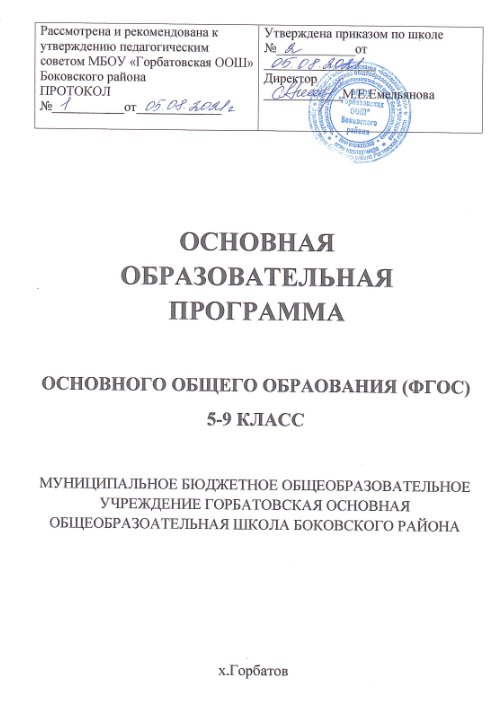 СодержаниеОбщие положения.	4ЦЕЛЕВОЙ РАЗДЕЛ	6Пояснительная записка.	6Планируемые результаты освоения обучающимися ООП ООО	10Основные ожидаемые результаты.	10Планируемые результаты изучения учебных и междисциплинарныхпрограмм	13Планируемые результаты освоения учебных программ.	14Система оценки достижения планируемых результатов освоения основной образовательной программы основного общего образования	44Общие положения	44Особенности оценки личностных результатов	46Особенности оценки метапредметных результатов	47Особенности оценки предметных результатов.	50Система внутришкольного мониторинга образовательных достижений и портфель достижений как инструменты динамики образовательных достижений........................................................................................................................................52Итоговая оценка выпускника и её использование при переходе от основного к среднему (полному) общему образованию	53СОДЕРЖАТЕЛЬНЫЙ РАЗДЕЛ	55Программа формирования и развития универсальных учебных действий у обучающихся на уровне основного общего образования (5-9 класс).…………………………………………………………………………........................55 2.1.1. Пояснительная записка ......................................................................................552.1.2. Планируемые результаты усвоения обучающимися универсальных учебных действий	61Программы отдельных учебных предметов, курсов	65Общие положения.	65Основное содержание учебных предметов на уровне основного общего образования.	67Планируемые результаты освоения программы ИКТ- компетентности………………………………………………...............................................................110Программа учебно-исследовательской и проектной деятельности на уровне основного общего образования.	113Программа духовно-нравственного развития и воспитания обучающихся врамках реализации программы развития…	1182.3.1Цель и задачи духовно-нравственного развития и воспитания обучающихся………………………………………………………………………………………...120Основные направления и ценностные основы духовно-нравственногоОбщие положенияОсновная образовательная программа основного общего образования МБОУ«Горбатовская ООШ» Боковского района разработана на основе следующих нормативных документов:Закон Российской Федерации № 273 – ФЗ «Об образовании в Российской Федерации» от 29.12.2012 г.Приказ Министерства образования и науки Российской Федерации от 17.12.2010 №1897 «Об утверждении федерального государственного образовательного стандарта основного общего образования».Приказ Министерства образования и науки Российской Федерации от 31.12.2015 №1577 «О внесении изменений в федеральный государственный образовательный стандарт основного общего образования, утвержденный приказом Министерства образования и науки Российской Федерации от 17.12.2010 №1897».Приказ отдела образования Администрации Боковского района от 03.03.2014№47/1 « О введении федерального государственного образовательного стандарта основного общего образования в образовательных учреждениях Ростовской области» Боковского района.Примерная основная образовательная программа основного общего образования.Санитарно – эпидемиологические правила (СанПиН 2.4.2.2821-10)«Гигиенические требования к условиям обучения в образовательных учреждениям», утвержденные Постановлением главного санитарного врача РФ от 29 декабря 2010 г. № 189.Устав МБОУ «Горбатовская ООШ» Боковского районаПрограмма развития школы на 2020-2022 годы.Данная программа является отдельным модулем Образовательной программы МБОУ «Горбатовская ООШ» Боковского района и отражает переход на новые стандарты образования – Федерального государственного образовательного стандарта основного общего образования (далее – ФГОС ООО) в 5-9 классах.Основная образовательная программа основного общего образования школы (далее – ООП ООО) разработана в соответствии с требованиями ФГОС ООО кструктуре основной образовательной программы, определяет цели, задачи, планируемые результаты, содержание и организацию образовательного процесса на уровне основного общего образования и направлена на формирование общей культуры, духовно- нравственное, гражданское, социальное, личностное и интеллектуальное развитие, саморазвитие и самосовершенствование обучающихся, обеспечивающие их социальную успешность, развитие творческих способностей, сохранение и укрепление здоровья.ООП ООО МБОУ «Горбатовская ООШ» Боковского района в соответствии с требованиями Стандарта содержит три раздела: целевой, содержательный и организационный.Целевой раздел определяет общее назначение, цели, задачи и планируемыерезультаты реализации ООП ООО, конкретизированные в соответствии с требованиями ФГОС ООО и учитывающие региональные, национальные и этнокультурные особенности народов Российской Федерации, а также способы определения достижения этих целей и результатов.Целевой раздел включает:пояснительную записку;планируемые результаты освоения обучающимися ООП ОООсистему оценки достижения планируемых результатов освоения ООП ООО.Содержательный раздел определяет общее содержание основного общегообразования и включает образовательные программы, ориентированные на достижение личностных, предметных и метапредметных результатов, в том числе:программу развития универсальных учебных действий на уровне основного общего образования, включающую формирование компетенций обучающихся в области использования информационно-коммуникационных технологий, учебно- исследовательской и проектной деятельности;программу воспитания и социализации обучающихся на уровне основного общего образования, включающую такие направления, как духовно-нравственное развитие и воспитание обучающихся, их социализация и профессиональная ориентация, формирование культуры здорового и безопасного образа жизни, экологической культуры.Организационный раздел устанавливает общие рамки организацииобразовательного процесса, а также механизм реализации компонентов основной образовательной программы МБОУ «Горбатовская ООШ» Боковского района.Организационный раздел включает:учебный	план	основного	общего	образования	как	один	из	основных механизмов реализации основной образовательной программы;систему условий реализации основной образовательной программы в соответствии с требованиями ФГОС ООО.Пояснительная запискаНазначение ПрограммыОсновная образовательная программа основного общего образования МБОУ«Горбатовская ООШ» Боковского района для 5-9 классов нацелена на обеспечение выполнения требований ФГОС ООО, определяет содержание и организацию образовательного процесса на уровне основного общего образования и направлена на формирование общей культуры обучающихся, их духовно-нравственное, социальное, личностное и интеллектуальное развитие, самосовершенствование, обеспечивающие социальную успешность, развитие творческих способностей, сохранение и укрепление здоровья.Цели образовательной программы:обеспечение планируемых результатов по достижению выпускником целевых установок, знаний, умений, навыков, компетенций и компетентностей,	определяемых	личностными,	семейными, общественными, государственными потребностями и возможностями обучающегося среднего школьного возраста, индивидуальными особенностями его развития и состояния здоровья;создание благоприятных условий для становления и развития личности в её индивидуальности, самобытности, уникальности, неповторимости путем эффективного использования ресурсов образовательного учреждения и общества в социально- экономических реалиях станицы Боковская и Боковского муниципального района и в соответствии с программой развития МБОУ «Горбатовская ООШ» Боковского районаЗадачи программы:обеспечение соответствия основной образовательной программы требованиям ФГОС ООО;обеспечение преемственности начального общего, основного общего, среднего общего образования;обеспечение доступности получения качественного основного общего образования,достижение планируемых результатов освоения основной образовательной программы основного общего образования всеми обучающимися, в том числе детьми с ограниченными возможностями здоровья;установление требований к воспитанию и социализации обучающихся как части образовательной программы и соответствующему усилению воспитательного потенциала школы, обеспечению индивидуализированного психолого-педагогического сопровождения каждого обучающегося, формированию образовательного базиса, основанного не только на знаниях, но и на соответствующем культурном уровне развития личности, созданию необходимых условий для её самореализации;обеспечение эффективного сочетания урочных и внеурочных форм организации образовательного процесса, взаимодействия всех его участников;взаимодействие образовательного учреждения при реализации основной образовательной программы с социальными партнёрами;выявление и развитие способностей обучающихся, в том числе одарённых детей, детей с ограниченными возможностями здоровья, их профессиональных склонностей через систему объединений дополнительного образования детей, организацию общественно полезной деятельности, в том числе социальной практики, с использованием возможностей системы социального партнёрства школы;организация интеллектуальных и творческих конкурсов, спортивных соревнований, творческой, проектной и учебно-исследовательской деятельности;участие обучающихся, их родителей (законных представителей), педагогических работников и общественности в проектировании и развитии внутришкольной социальной среды, школьного уклада;профессиональная ориентация обучающихся при поддержке педагогов, психолога, социального педагога;сохранение и укрепление физического, психологического и социального здоровья обучающихся, обеспечение их безопасности.Комплексное решение названных задач, предусмотренное данной программой основного	общего	образования,	обеспечивается	реализацией	системно- деятельностного подхода, который предполагает:воспитание и развитие качеств личности, отвечающих требованияминформационного общества, инновационной экономики, задачам построения российского гражданского общества на основе принципов толерантности, диалога культур и уважения его многонационального, поликультурного и поликонфессионального состава;формирование соответствующей целям общего образования социальной среды развития обучающихся в системе образования, переход к стратегии социального проектирования и конструирования на основе разработки содержания и технологий образования, определяющих пути и способы достижения желаемого уровня (результата) личностного и познавательного развития обучающихся;ориентацию на достижение цели и основного результата образования — развитие на основе освоения универсальных учебных действий, познания и освоения мира личности обучающегося, его активной учебно-познавательной деятельности, формирование его готовности к саморазвитию и непрерывному образованию;признание решающей роли содержания образования, способов организации образовательной деятельности и учебного сотрудничества в достижении целей личностного и социального развития обучающихся;учёт индивидуальных возрастных, психологических и физиологических особенностей обучающихся, роли, значения видов деятельности и форм общения при построении образовательного процесса и определении образовательно-воспитательных целей и путей их достижения;разнообразие индивидуальных образовательных траекторий и индивидуального развития каждого обучающегося, в том числе одарённых детей, детей с ограниченными возможностями здоровья.Программа соответствует принципам государственной политики РФ в области образования, изложенным в Законе Российской Федерации “Об образовании в Российской Федерации”:гуманистический характер образования;воспитание гражданственности, трудолюбия, уважения к правам и свободам человека, любви к окружающей природе, Родине, семье;общедоступность образования, адаптивность системы образования к уровням и особенностям развития и подготовки обучающихся и воспитанников;содействие взаимопониманию и сотрудничеству между людьми, народами независимо от национальной, религиозной и социальной принадлежности.Программа адресована:Учащимся и родителямдля информирования о целях, содержании, организации и предполагаемых результатах деятельности МБОУ «Горбатовская ООШ» Боковского района по достижению каждым обучающимся образовательных результатов;для определения сферы ответственности за достижение результатовобразовательной деятельности школы, родителей и обучающихся и возможностей для углубления понимания смыслов образования и в качестве ориентира в практической образовательной деятельности.Администрациидля координации деятельности педагогического коллектива по выполнению требований к результатам и условиям освоения учащимися ООП ООО;для регулирования отношений субъектов образовательного процесса, для принятия управленческих решений на основе мониторинга эффективности процесса, качества условий и результатов образовательной деятельности.Содержание основной образовательной программы основного общего образования формируется с учётом:государственного заказа:создание условий для получения учащимися качественного образования в соответствии с государственными стандартами;развитие	творческой,	конкурентоспособной,	общественно-активной, функционально-грамотной, устойчиво развитой личности.социального заказа:организация учебного процесса в безопасных и комфортных условиях;обеспечение качества образования;воспитание личности ученика, его нравственных и духовных качеств;обеспечение досуговой занятости и создание условий для удовлетворения интересов и развития разнообразных способностей детей;воспитание ответственного отношения учащихся к своему здоровью и формирование навыков здорового образа жизни.заказа родителей:возможность получения качественного образования;создание	условий	для	развития	интеллектуальных	и	творческих способностей учащихся;сохранение здоровья.Основная образовательная программа содержит следующие основные компоненты:пояснительная записка;планируемые	результаты	освоения	обучающимися	основной образовательной программы основного общего образования;система оценки достижения планируемых результатов освоения основной образовательной программы основного общего образования;программа развития универсальных учебных действий на уровне основного общего образования;программы отдельных учебных предметов, курсов;программа воспитания и социализации обучающихся;программа коррекционной работы;учебный план;система условий реализации основной образовательной программы.Планируемые результаты освоения обучающимися ООП ООООсновные ожидаемые результаты.ФГОС ООО устанавливает требования к личностным, метапредметным и предметным результатам обучающихся, освоивших ООП ООО. Во всех предметных, метапредметных и междисциплинарных программах целевыеустановки по достижению планируемых результатов освоения основнойобразовательной программы являются отражением общей цели ООП ООО МБОУ«Горбатовская ООШ» Боковского района с уточнением и конкретизацией.В	результате	реализации	ООП	ООО	планируется	достичь	следующих результатов:личностные результаты:сформированность основ гражданской идентичности;сформированность основ социальных компетенций (включая ценностно -смысловые установки и моральные нормы, опыт социальных и межличностных отношений, правосознание);сформированность учебно-познавательной мотивации как основы готовности испособности	обучающегося	к	переходу	к	самообразованию,	в	том	числе готовности к выбору направления профильного образования.метапредметные результаты: освоенные обучающимися межпредметные понятия и универсальные учебные действия (познавательные, регулятивные и коммуникативные), способность их применять;предметные результаты: освоенные обучающимися в ходе изучения учебного предмета умения, специфические для данной предметной области виды деятельности по получению нового знания, его преобразованию и применению в учебных, учебно-проектных и социально-проектных ситуациях.Все виды результатов образования могут рассматриваться в едином целом в ходе освоения обучающимися разных видов деятельности (учебной и внеучебной), а также в разных формах (урочных и внеурочных).Планируемые результаты для 5-9 классов имеют отличия, основное из которыхактивное участие взрослого координатора в учебной и внеучебной деятельности учащихся 5- 9 классов. Условием достижения этих результатов образования является построение основной образовательной программы с учетом возрастных особенностей обучающихся на основе разнообразия видов деятельности ребенка.В результате освоения ООП ООО на первом этапе (5-9 классы) планируется получить следующий образовательный эффект:в предметных результатах – наличие у обучающихся инициативного, самостоятельного действия с учебным материалом, выражающееся:в умении действовать освоенными в начальной школе культурнымипредметными способами и средствами действия в различных учебных и практических ситуациях;в обобщении знаний, полученных на первом уровне обучения, из позиции«учителя» через разновозрастное сотрудничество с младшими школьниками.Данные образовательные результаты проверяются и оцениваются МБОУ«Горбатовская ООШ » Боковского района самостоятельно двумя способами: через использование разработанных контрольно- измерительных материалов и через экспертную оценку взрослого в ходе встроенного наблюдения в урочных и внеурочных формах разных видов деятельности обучающихся.в метапредметных результатах – сформированность предпосылок для выражения своего мнения, умение работать в позиции «взрослого», обеспеченная:наличием контрольно-оценочной самостоятельности как основы учебной компетентности (индивидуализация контрольно-оценочных действий);действованием в «позиции взрослого» через умение организовывать работу в разновозрастной группе с младшими школьниками;использованием действия моделирования для опробования культурных предметных	средств	и	способов	действий	в	новых,	нестандартных ситуациях;освоением способов учебного проектирования через решения проектных задач как прообразов будущей проектной деятельности старших подростков;освоением письменной дискуссии с одноклассниками как формыиндивидуального участия младшего подростка в совместном поиске новых способов решения учебных задач и как средство работы с собственной точкой зрения;освоением способов работы с культурными текстами, излагающими разные позиции по вопросам в той или иной области знания.Данные образовательные результаты проверяются и оцениваются образовательным учреждением самостоятельно двумя способами:контрольно-оценочная самостоятельность, работа с моделями (графико- знаковыми формами), работа с чужими и собственными текстами (письменная дискуссия)	через	использование	разработанных	специальных	предметных контрольно-измерительных материалов;умение работать в группе, в позиции «взрослого», способы учебногопроектирования могут быть проверены с помощью экспертных оценок взрослого в ходе встроенного наблюдения в разные виды и формы деятельности обучающихся.в личностных результатах:удержание и повышение учебной мотивации младших подростков за счет организации учебного сотрудничества с младшими школьниками;стремление и, отчасти, способность самостоятельно расширять границы собственных знаний и умений;умение вступать в разновозрастное сотрудничество, как с младшимишкольниками, так и со старшими подростками: уважительное отношение к младшим и умение слушать и слышать, вступать в коммуникацию со старшими подростками;умение осуществлять замысел будущей деятельности (проекта);отсутствие подросткового негативизма в его школьных проявлениях (дисциплинарных, учебных, мотивационных);умение работать в позиции «взрослого» («учителя»): удержание точки зрениянезнающего,	помощь	младшему	школьнику	занять	новую	точку	зрения; организация для содержательной учебной работы группы младших школьников;понимание и учет в своей деятельности интеллектуальной и эмоциональной позиции другого человека;Общий результат: плавный переход школьников с начального на основной уровень образования.Данные образовательные результаты проверяются и оцениваются МБОУ«Горбатовская ООШ» Боковского района самостоятельно с помощью анкетирования разных субъектов образовательного процесса, наблюдений, показателей деятельности образовательного учреждения (в частности, правонарушений, участие обучающихся в различных внешкольных, внеурочных формах деятельности и т.п.). Образовательные результаты этой группы описываются либо с помощью содержательных характеристик, либо с помощью статистических данных по образовательному учреждению за определенный промежуток времени.Планируемые результаты изучения учебных и междисциплинарных программВ результате изучения базовых и дополнительных учебных предметов, а также в ходе внеурочной деятельности у учащихся 5-9 классов будут сформированы личностные, познавательные, коммуникативные и регулятивные универсальные учебные действия как основа учебного сотрудничества и умения учиться в общении.Предметные результаты освоения ООП ООО представляют собой систему культурных предметных способов и средств действий в определенной предметной области и могут быть получены как в учебной деятельности обучающихся, так и в других видах: проектной, исследовательской, творческой и т.п. В каждом учебном предмете выделяются несколько содержательных линий, внутри которых определяются ведущие умения, которые и подвергаются оцениванию.Планируемые результаты освоения учебных программ по всем предметам приведены  в двух  блоках  «Учащиеся 5-9 классов	научатся» и « Учащиеся 5-9  классов получат возможность научиться» к каждому разделу учебной программы.Планируемые результаты, отнесённые к блоку «Учащиеся 5-9 классов научатся», отражают уровень освоения учебных действий с изучаемым опорным учебным материалом, необходимым для успешного обучения и социализации, которые могут быть освоены подавляющим большинством обучающихся.Достижение планируемых результатов этого блока выносится на итоговую оценку, которая может осуществляться как в ходе обучения (с помощью накопленной оценки, портфолио).Оценка достижения планируемых результатов этого блока ведётся с помощью заданий базового уровня, успешное выполнение которых служит единственным основанием для положительного решения вопроса о возможности перехода на следующий уровень обучения.В блоках «Учащиеся 5-9 классов получат возможность научиться» приводятся планируемые результаты, характеризующие систему учебных действий в отношении знаний, умений, навыков, расширяющих и углубляющих понимание опорного учебного материала или выступающих как пропедевтика для дальнейшего изучения данного предмета. Уровень достижений, соответствующий планируемым результатам этой группы, могут продемонстрировать только отдельные мотивированные и способные обучающиеся.Частично задания, ориентированные на оценку достижения планируемых результатов из блока «Учащиеся 5-9 классов получат возможность научиться», могут включаться в материалы итогового контроля с целью предоставления возможности обучающимся продемонстрировать овладение более высокими (по сравнению с базовым) уровнями достижений и выявить динамику роста численности группы наиболее подготовленных обучающихся. При этом невыполнение обучающимися заданий, с помощью которых ведётся оценка достижения планируемых результатов данного блока, не является препятствием для перехода на следующий уровень.Планируемые результаты освоения учебных программ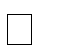 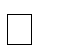 Задачи	обучающихся,	решаемые	в	ходе	реализации	ООП	ООО	по достижению планируемых результатовДля	достижения	образовательных	результатов	подросток	должен	в	ходе реализации ООП ООО решить следующие задачи:определить свою позицию в социально - культурном контексте современного общества; (относительно актуальных событий общества, школы, семьи и себя лично)овладеть системой универсальных учебных действий, служащих основой для продолжения обучения;овладеть	коллективными	формами	учебной	работы	и	соответствующими социальными навыками;научиться	самостоятельно	и	осознанно	оценивать	и	анализировать	свою учебную деятельность;научиться создавать собственные творческие замыслы и доводить их до воплощения в творческом продукте, овладеть средствами и способами реализации собственных замыслов.Задачи педагогов, решаемые в ходе реализации ООП ОООДля достижения учащимися запланированных образовательных результатов педагогам школы необходимо решить следующие задачи:обеспечить эффективное сочетание урочных и внеурочных форм организации образовательного процесса (уроки, занятия, мастерские, тренинги, практики, проектная и исследовательская деятельность, конкурсы, фестивали, выставки, соревнования, презентации и др.) для реализации образовательной программы школы;развитие универсальных учебных действий на основе ведущей для данного возраста деятельности межличностного общения;подготовить учащихся к выбору и реализации индивидуальных образовательных траекторий (маршрутов);создать пространство для реализации разнообразных творческих замыслов подростков, проявления инициативных действий.выявление и развитие способностей обучающихся, их профессиональных склонностей через систему клубов, творческих объединений, спортивных секций и кружков, разнообразных социальных практик;создание пространства для социальных практик школьников и приобщение их к общественно значимым делам.Система оценки достижения планируемых результатов освоения основной образовательной программы основного общего образованияОбщие положенияСистема оценки достижения планируемых результатов освоения ООП ООО(далее система оценки) - один из инструментов реализации требований ФГОС ООО к результатам освоения ООП ООО, направленный на обеспечение качества образования путем через вовлечение в оценочную деятельность педагогов и обучающихся.Функции системы оценки:ориентация образовательного процесса на достижение планируемых результатов освоения ООП ООО;обеспечение эффективной обратной связи, позволяющей осуществлять управление образовательным процессом.Основные цели оценочной деятельности:оценка образовательных достижений обучающихся (с целью итоговой оценки);оценка результатов деятельности МБОУ «Горбатовская ООШ» Боковского района и педагогических кадров (соответственно с целями аккредитации и аттестации).В соответствии с ФГОС ООО основным объектом системы оценки результатов образования, её содержательной и критериальной базой выступают требования ФГОС ООО, которые конкретизируются в планируемых результатах освоения обучающимися ООП ООО.Итоговая оценка результатов освоения основной образовательной программы основного общего образования определяется по результатам промежуточной и итоговой аттестации обучающихся.При оценке результатов деятельности МБОУ «Горбатовская ООШ» Боковского района и ее работников основным объектом оценки, её содержательной и критериальной базой выступают планируемые результаты освоения основной образовательной программы. Основными процедурами этой оценки служат результаты итоговой аттестации учащихся , аккредитация школы, аттестация педагогических кадров, а также мониторинговые исследования разного уровня.При оценке состояния и тенденций развития системы образования основным объектом оценки, её содержательной и критериальной базой выступают ведущие целевые	установки	и	основные	ожидаемые	результаты	основного	общего образования, составляющие содержание первых, целевых блоков планируемых результатов всех изучаемых программ.В соответствии с требованиями ФГОС ООО предоставление и использование персонифицированной информации возможно только в рамках процедур итоговой оценки обучающихся. Во всех иных процедурах допустимо предоставление и использование исключительно неперсонифицированной (анонимной) информации о достигаемых обучающимися образовательных результатах.Интерпретация	результатов		оценки	ведётся	на	основе	контекстной информации	об		условиях	и	особенностях		деятельности		субъектовобразовательного процесса. В частности, итоговая оценка обучающихся определяется с учётом их стартового уровня и динамики образовательных достижений.Система оценки достижения планируемых результатов освоения основной образовательной	программы	основного	общего	образования	предполагает комплексный подход к оценке результатов образования, позволяющий вести оценку достижения обучающимися всех трёх групп результатов образования: личностных, метапредметных и предметных.Система оценки предусматривает уровневый подход к содержанию оценки и инструментарию для оценки достижения планируемых результатов, а также к представлению и интерпретации результатов измерений.Одним из проявлений уровневого подхода является оценка индивидуальных образовательных	достижений	на	основе	«метода	сложения»,	при	котором фиксируется достижение уровня, необходимого для успешного продолжения образования и реально достигаемого большинством учащихся, и его превышение, что позволяет выстраивать индивидуальные траектории движения с учётом зоны ближайшего развития, формировать положительную учебную и социальную мотивацию.К компетенции МБОУ «Горбатовская ООШ» Боковского района относится:описание организации и содержания:а) промежуточной аттестации обучающихся в рамках урочной и внеурочной деятельности;б) итоговой оценки по предметам, не выносимым на государственную (итоговую) аттестацию обучающихся;в) оценки проектной деятельности обучающихся;адаптация инструментария для итоговой оценки достижения планируемых результатов, разработанного на федеральном уровне, в целях организации:а)	оценки	достижения	планируемых	результатов	в	рамках	текущего	и тематического контроля;б) промежуточной аттестации (системы внутришкольного мониторинга);в) итоговой аттестации по предметам, не выносимым на государственную итоговую аттестацию;адаптация или разработка модели и инструментария для организации стартовой диагностики;адаптация или разработка модели и инструментария для оценки деятельности педагогов и школы в целом в целях организации системы внутришкольного контроля.Особенности оценки личностных результатовОценка личностных результатов представляет собой оценку достижения обучающимися в ходе их личностного развития планируемых результатов,представленных в разделе «Личностные универсальные учебные действия» программы формирования универсальных учебных действий.Формирование личностных результатов обеспечивается в ходе реализации всех компонентов образовательного процесса, включая внеурочную деятельность,реализуемую семьёй и школой.Основным объектом оценки личностных результатов служит сформированность универсальных учебных действий, включаемых в следующие три основных блока:сформированность основ гражданской идентичности личности;готовность к переходу к самообразованию на основе учебно-познавательной мотивации;сформированность социальных компетенций, включая ценностно-смысловые установки и моральные нормы, опыт социальных и межличностных отношений, правосознание.Достижение личностных результатов не выносится на итоговую оценку обучающихся, а является предметом оценки эффективности воспитательно-образовательной деятельности школы  и образовательных систем разного уровня и осуществляется в ходе внешних неперсонифицированных мониторинговых исследований на основе централизованно разработанного инструментария.Результаты мониторинговых исследований являются основанием для принятия различных управленческих решений.В текущем образовательном процессе возможна ограниченная оценкасформированности отдельных личностных результатов, проявляющихся в:соблюдении норм и правил поведения (согласно Уставу школы);участии	в	общественной	жизни	МБОУ	«Горбатовская ООШ» Боковского района и ближайшего социального окружения,общественно-полезной деятельности;прилежании и ответственности за результаты обучения;готовности и способности делать осознанный выбор своей образовательной Траектории;ценностно-смысловых установках обучающихся, формируемых средствами различных предметов в рамках системы общего образования.Особенности оценки метапредметных результатовОценка метапредметных результатов представляет собой оценку достижения планируемых результатов освоения основной образовательной программы, представленных в разделах «Регулятивные универсальные учебные действия»,«Коммуникативные универсальные учебные действия», «Познавательные универсальные учебные действия» программы формирования универсальных учебных действий, а также планируемых результатов, представленных во всех разделах междисциплинарных учебных программ.Формирование метапредметных результатов обеспечивается за счёт учебных предметов.Основным объектом оценки метапредметных результатов является:способность и готовность к освоению систематических знаний, их самостоятельному пополнению, переносу и интеграции;способность к сотрудничеству и коммуникации;способность	к	решению	личностно	и	социально	значимых	проблем	и воплощению найденных решений в практику;способность и готовность к использованию ИКТ в целях обучения и развития;способность к самоорганизации, саморегуляции и рефлексии.Дополнительным источником данных о достижении отдельных метапредметных результатов могут служить результаты выполнения проверочных тематических работ по всем предметам.Оценка достижения метапредметных результатов ведётся также в рамках системы промежуточной аттестации. Для оценки динамики формирования и уровня сформированности метапредметных результатов в системе внутришкольного мониторинга образовательных достижений все вышеперечисленные данные фиксируется и анализируется в соответствии с разработанными школой:а) программой формирования планируемых результатов освоения междисциплинарных программ;б) системой промежуточной аттестации (внутришкольным мониторингом образовательных достижений) обучающихся в рамках урочной и внеурочной деятельности;в) системой итоговой оценки по предметам, не выносимым на государственную (итоговую) аттестацию обучающихся;г) инструментарием для оценки достижения планируемых результатов в рамках текущего		и		тематического			контроля,		промежуточной	аттестации (внутришкольного		мониторинга		образовательных	достижений),			итоговой аттестации	по	предметам,	не	выносимым	на		государственную		итоговую аттестацию.Составляющими системы внутришкольного мониторинга образовательных достижений являются материалы:стартовой диагностики;текущего выполнения учебных исследований и учебных проектов;промежуточных и итоговых комплексных работ на межпредметной основе, направленных на оценку сформированности познавательных, регулятивных икоммуникативных действий при решении учебно-познавательных и учебно- практических задач, основанных на работе с текстом;текущего выполнения выборочных учебно-практических и учебно-познавательных заданий на оценку способности и готовности учащихся к освоению систематических знаний, их самостоятельному пополнению, переносу и интеграции;способности к сотрудничеству и коммуникации, к решению личностно и социально значимых проблем и воплощению решений в практику; способности и готовности к использованию ИКТ в целях обучения и развития; способности к самоорганизации, саморегуляции и рефлексии;защиты индивидуального проекта.Особенности оценки индивидуального проектаИндивидуальный проект представляет собой учебный проект,выполняемый обучающимся в рамках одного или нескольких учебных предметов с целью продемонстрировать свои достижения в самостоятельном освоении содержания и методов избранных областей знаний и видов деятельности и способность проектировать и осуществлять целесообразную и результативную деятельность (учебно-познавательную, конструкторскую, социальную, художественно-творческую, иную).Требования к организации проектной деятельностиОбучающиеся сами выбирают тему проектаПлан реализации проекта разрабатывается учащимся совместно с педагогом.Требованиях к содержанию и направленности проекта. Результат проектной деятельности должен иметь практическую направленность. Результатом (продуктом) проектной деятельности может быть любая из следующих работ:а) письменная работа (эссе, реферат, аналитические материалы, обзорные материалы, отчёты о проведённых исследованиях, стендовый доклад и др.); б) художественная творческая работа (в области литературы, музыки,изобразительного искусства, экранных искусств), представленная в виде прозаического или стихотворного произведения, инсценировки, художественной декламации, исполнения музыкального произведения, компьютерной анимации и др.;в) материальный объект, макет, иное конструкторское изделие;г) отчётные материалы по социальному проекту, которые могут включать как тексты, так и мультимедийные продукты.Индивидуальный проект оцениваться по следующим критериям:Способность к самостоятельному приобретению знаний и решениюпроблем, проявляющаяся в умении поставить проблему и выбрать адекватные способы её решения.Сформированность предметных знаний и способов действий, проявляющаяся в умении раскрыть содержание работы, грамотно и обоснованно в соответствии с рассматриваемой проблемой/темой использовать имеющиеся знания и способы действий.Сформированность регулятивных действий, проявляющаяся в умениисамостоятельно планировать и управлять своей познавательной деятельностью во времени, использовать ресурсные возможности для достижения целей.Сформированность коммуникативных действий, проявляющаяся в умении ясно изложить и оформить выполненную работу, представить её результаты.Особенности оценки предметных результатовОценка	предметных	результатов	–	оценка	достижения	обучающимся планируемых результатов по отдельным предметам.Основным объектом оценки предметных результатов является способность к решению учебно-познавательных и учебно-практических задач, основанных на изучаемом	учебном	материале,	с	использованием	способов	действий, релевантных содержанию учебных предметов, в том числе метапредметных (познавательных, регулятивных, коммуникативных) действий.Система оценки предметных результатов освоения учебных программ с учётом уровневого подхода предполагает выделение базового уровня достижений как точки отсчёта.Базовый уровень достижений демонстрирует освоение учебных действий с опорной системой знаний в рамках диапазона выделенных задач. Овладение базовым	уровнем	является	достаточным	для	продолжения	обучения	на следующем уровне образования.Достижению базового уровня соответствует отметка «удовлетворительно» (или отметка «3», отметка «зачтено»).Повышенный	уровень	достижения	планируемых	результатов,	оценка«хорошо» (отметка «4»);Высокий уровень достижения планируемых результатов, оценка «отлично» (отметка «5»).Повышенный и высокий уровни достижения отличаются по полноте освоения планируемых результатов, уровню овладения учебными действиями исформированностью интересов к данной предметной области.Индивидуальные траектории обучения обучающихся, демонстрирующих повышенный и высокий уровни достижений, формируются с учётом интересов обучающихся и их планов на будущее. При наличии устойчивых интересов к учебному предмету и основательной подготовки по нему обучающиеся могут быть вовлечены в проектную деятельность по предмету.Для	описания	подготовки	учащихся,	уровень	достижений	которых	ниже базового, выделяется два уровня:пониженный уровень достижений – оценка «неудовлетворительно» (отметка«2»):отсутствие систематической базовой подготовки; обучающимся не освоено половины планируемых результатов, которые осваивает большинство обучающихся;имеются значительные пробелы в знаниях, дальнейшее обучение затруднено.Для данной группы обучающихся проводится специальная диагностика затруднений в обучении, пробелов в системе знаний и оказание целенаправленной помощи в достижении базового уровня.низкий уровень достижений – оценка «плохо» (отметка «1»):свидетельствует о наличии отдельных фрагментарных знаний по предмету, дальнейшее обучение практически невозможно;обучающимся требуется специальная помощь не только по учебному предмету, но и по формированию мотивации к обучению, развитию интереса к изучаемой предметной области, пониманию значимости предмета для жизни.Для оценки динамики формирования предметных результатов в системе внутришкольного мониторинга образовательных достижений фиксируются ианализируются данные о сформированности умений и навыков, способствующих освоению систематических знаний, в том числе:первичному ознакомлению, отработке и осознанию теоретических моделей и понятий (общенаучных и базовых для данной области знания), стандартных алгоритмов и процедур;выявлению и осознанию сущности и особенностей изучаемых объектов, процессов и явлений действительности (природных, социальных, культурных,технических и др.) в соответствии с содержанием конкретного учебного предмета,созданию и использованию моделей изучаемых объектов и процессов, схем;выявлению и анализу существенных и устойчивых связей и отношений между объектами и процессами.Обязательными составляющими системы накопленной оценки являются материалы:стартовой диагностики;тематических и итоговых проверочных работ по всем учебным предметам;творческих работ, включая учебные исследования и учебные проекты.Решение о достижении или недостижении планируемых результатов или обосвоении или неосвоении учебного материала принимается на основе результатов выполнения заданий базового уровня.Система внутришкольного мониторинга образовательных достижений и портфель достижений как инструменты динамики образовательныхдостиженийСистема внутришкольного мониторинга образовательных достижений (личностных, метапредметных и предметных) включает:материалы стартовой диагностики;материалы, фиксирующие текущие и промежуточные учебные и личностные достижения.Внутришкольный мониторинг образовательных достижений ведётся каждым учителем-предметником и фиксируется с помощью оценочных листов, классных журналов, дневников учащихся на бумажных или электронных носителях.Отдельные элементы из системы внутришкольного мониторинга могут быть включены в портфель достижений ученика. Основными целями такого включения служат:педагогические показания, связанные с необходимостью стимулировать и/или поддерживать учебную мотивацию обучающихся, поощрять их активность исамостоятельность, расширять возможности обучения и самообучения, развивать навыки рефлексивной и оценочной (в том числе самооценочной) деятельности, способствовать становлению избирательности познавательных интересов, повышать статус ученика).Портфель достижений представляет собой специально организованную подборку работ, которые демонстрируют усилия, прогресс и достижения обучающегося в интересующих его областях.В состав портфеля достижений включаются результаты, достигнутыеобучающимся не только в ходе учебной деятельности, но и в иных формах активности: творческой, социальной, коммуникативной, физкультурно- оздоровительной, трудовой деятельности, протекающей как в рамках повседневной школьной практики, так и за её пределами, в том числе результаты участия в олимпиадах, конкурсах, смотрах, выставках, концертах, спортивных мероприятиях, различные творческие работы, поделки и др.В его состав включаются работы, демонстрирующие динамику:становления устойчивых познавательных интересов обучающихся, в том числе сопровождающего успехами в различных учебных предметах;формирования способности к целеполаганию, самостоятельной постановке новых учебных задач и проектированию собственной учебной деятельности.Отбор работ для портфеля достижений ведётся самим обучающимся совместно с классным руководителем и при участии семьи. Включение каких-либо материалов в портфель достижений без согласия обучающегося не допускается.В МБОУ «Горбатовская ООШ» Боковского района ведется база данных учащихся, в которую заносятся все значимые результаты участия в олимпиадах, конкурсах, соревнованиях, начиная со школьного уровня.Итоговая оценка выпускника и её использование при переходе от основного к среднему общему образованию.На  итоговую  оценку  на  уровне  основного  общего  образования  выносятсятолько   предметные   и   метапредметные   результаты,   описанные   в разделе«Выпускник научится» планируемых результатов основного общего образования.Итоговая оценка выпускника формируется на основе:результатов внутришкольного мониторинга образовательных достижений по всем предметам, зафиксированных в оценочных листах, в том числе за промежуточные и итоговые комплексные работы на межпредметной основе;оценок за выполнение итоговых работ по всем учебным предметам;оценки за выполнение и защиту индивидуального проекта;оценок за работы, выносимые на государственную итоговую аттестацию (далее— ГИА).При этом результаты внутришкольного мониторинга характеризуют выполнение всей совокупности планируемых результатов, а также динамику образовательных достижений обучающихся за период обучения. А оценки за итоговые работы, индивидуальный проект и работы, выносимые на ГИА, характеризуют уровень усвоения обучающимися опорной системы знаний по изучаемым предметам, а также уровень овладения метапредметными действиями.На основании этих оценок делаются выводы о достижении планируемыхрезультатов (на базовом или повышенном уровне) по каждому учебному предмету, а также об овладении обучающимся основными познавательными, регулятивными и коммуникативными действиями и приобретении способности к проектированию и осуществлению целесообразной и результативной деятельности.Педагогический совет школы на основе выводов, сделанных классными руководителями и учителями отдельных предметов по каждому выпускнику,рассматривает вопрос об успешном освоении обучающимся основной образовательной программы основного общего образования и выдачи документа государственного образца об уровне образования — аттестата об основном общем образовании.В случае если полученные обучающимся итоговые оценки не позволяют сделать однозначного вывода о достижении планируемых результатов, решение о выдаче документа государственного образца об уровне образования – аттестата об основном общем образовании принимается педагогическим советом с учётом динамики образовательных достижений выпускника и контекстной информации об условиях и особенностях его обучения в рамках регламентированных процедур, устанавливаемых Министерством образования и науки Российской Федерации.Решение о выдаче документа государственного образца об уровне образования — аттестата об основном общем образовании принимается одновременно с рассмотрением и утверждением характеристики обучающегося. В характеристике обучающегося:отмечаются образовательные достижения и положительные качества обучающегося;Все выводы и оценки, включаемые в характеристику, должны быть подтверждены материалами мониторинга образовательных достижений и другими объективными показателями.Оценка результатов деятельности МБОУ «Горбатовская ООШ» Боковского района.Оценка результатов деятельности школы осуществляется в ходе аккредитации, а также в рамках аттестации педагогических кадров. Она проводится на основе результатов итоговой оценки достижения учащимися планируемых результатов освоения основной образовательной программы основного общего образования с учётом:результатов мониторинговых исследований разного уровня (федерального, регионального, муниципального);условий реализации основной образовательной программы ООП ООО;особенностей контингента обучающихся.Предметом оценки в ходе данных процедур является также текущая оценочная деятельность	образовательных	учреждений	и	педагогов	и,	в	частности, отслеживание динамики образовательных достижений выпускников основной школы данного образовательного учреждения.Содержательный раздел2.1. Программа формирования и развития универсальных учебных действий у обучающихся на уровне основного общего образования (5-9 классы)Пояснительная записка.Программа составлена на основе требований ФГОС ООО.Данная Программа формирования и развития универсальных учебных действий у обучающихся на уровне основного общего образования(5-9 класс) направлена на формирование и развитие у обучающихся 5-9 классов универсальных учебных действий.Программа формирования и развития УУД определяет:цели и задачи взаимодействия педагогов и обучающихся по формированию и развитию универсальных учебных действий в основной школе, описание основных подходов, обеспечивающих эффективное их усвоение обучающимися, взаимосвязи содержания урочной и внеурочной деятельности обучающихся по развитию УУД;планируемые результаты усвоения обучающимися познавательных, регулятивных и коммуникативных универсальных учебных действий, показатели уровней и степени владения ими, их взаимосвязь с другими результатами освоения основной образовательной программы основного общего образования;ценностные ориентиры развития универсальных учебный действий, место и формы развития УУД: образовательные области, учебные предметы, внеурочные занятия и т. п.Связь универсальных учебных действий с содержанием учебных предметов;основные направления деятельности по развитию УУД в основной школе, описание технологии включения развивающих задач как в урочную, так и внеурочную деятельность обучающихся;условия развития УУД.Цель: способствовать формированию духовной культуры личности, составляющей частью которой является способность к самосовершенствованию и саморазвитию.Задачи: 1) формировать универсальные учебные действия как систему действий учащегося, обеспечивающих культурную идентичность, способность к самостоятельному успешному освоению новых знаний и компетентностей, важнейшей из которых является умение учиться;2) создать благоприятные условия для личностного и познавательного развития учащихся.Функции универсальных учебных действий:Обеспечение возможностей учащегося самостоятельно осуществлятьдеятельность учения, ставить учебные цели, искать и использовать необходимые средства и способы достижения, контролировать и оценивать процесс ирезультаты деятельности.Создание условий для развития личности и ее самореализации в системенепрерывного образования, толерантности личности, обеспечивающих ее жизнь вполикультурном	обществе,	высокой	социальной	и	профессиональной мобильности.Обеспечение успешного усвоения знаний, умений и навыков, формирования картины мира, компетентностей в любой предметной области познания.Виды универсальных учебных действий:Личностные УУД.Регулятивные УДД.Познавательные УДД.Коммуникативные УДД.Личностные УУД включают в себя жизненное, личностное, профессиональное самоопределение; обеспечивают ценностно-смысловую ориентацию учащихся (умение соотносить поступки и события с принятыми этическими принципами, знание моральных норм и умение выделить нравственный аспект поведения), а также ориентацию в социальных ролях и межличностных отношениях.Применительно к учебной деятельности следует выделить два типа действий:действие смыслообразования, т.е. установление учащимися связи между целью учебной деятельности и ее мотивом, другими словами, между результатом учения и тем, ради чего осуществляется деятельность. Ученик должен задаваться вопросом «Какое значение, смысл имеет для меня учение?», и уметь находить ответ на него;действие нравственно – этического направления, обеспечивающее личностный моральный выбор на основе социальных и личностных ценностей.Регулятивные УУД обеспечивают организацию учащимся своей учебной деятельности. К ним относятся следующие:целеполагание как постановка учебной задачи на основе соотнесения того, что уже известно и усвоено учащимся, и того, что еще неизвестно;планирование – определение последовательности промежуточных целей с учетом конечного результата; составление плана и последовательности действий;прогнозирование – предвосхищение результата и уровня усвоения; его временных характеристик;контроль в форме сличения способа действия и его результата с заданным эталоном с целью обнаружения отклонений от него;коррекция – внесение необходимых дополнений и корректив в план, и способ действия в случае расхождения ожидаемого результата действия и его реального продукта;оценка – выделение и осознание учащимся того, что уже усвоено и что еще подлежит усвоению, оценивание качества и уровня усвоения;волевая саморегуляция как способность к мобилизации сил и энергии; способность к волевому усилию – выбору в ситуации мотивационного конфликта и к преодолению препятствий.Познавательные УУД включают общеучебные, логические действия, а такжедействия постановки и решения проблем.К общеучебным УУД относятся:самостоятельное выделение и формулирование познавательной цели;поиск и выделение необходимой информации; применение методовинформационного поиска, в том числе с помощью компьютерных средств;знаково-символические: моделирование- преобразование объекта из чувственной формы в пространственно-графическую или знаково- символическую модель, где выделены существенные характеристики объекта, и преобразование модели с целью выявления общих законов, определяющих данную предметную область;умение структурировать знания;умение осознанно и произвольно строить речевое высказывание в устной и письменной формах;выбор наиболее эффективных способов решения задач в зависимости от конкретных условий;рефлекция способов и условий действия, контроль и оценка процесса и результатов деятельности;смысловое чтение как осмысление цели чтения и выбор вида чтения в зависимости от цели;извлечение	необходимой	информации	из	прослушанных	текстов, относящихся к различным жанрам;определение	основной	и	второстепенной	информации;	свободная ориентация и восприятие текстов художественного,научного, публицистического и официально-делового стилей; понимание и адекватная оценка языка средств массовой информации;постановка и формулирование проблемы, самостоятельное создание алгоритмов деятельности при решении проблем творческого и поискового характера.Логические УУД предполагают:анализ	объектов	с	целью	выделения	признаков	(существенных, несущественных);синтез как составление целого из частей, в том числе самостоятельное достраивание, восполнение недостающих компонентов;выбор оснований и критериев для сравнения, сериации, классификации объектов;подведение под понятия, выведение следствий;установление причинно-следственных связей;построение логической цепи рассуждений;доказательство;выдвижение гипотез и их обоснование.В УУД постановки и решения проблем входят следующие:формулирование проблемы;самостоятельное	создание	способов	решения	проблем	творческого	и поискового характера.Коммуникативные УУД обеспечивают социальную компетентность и учет позиции других людей, партнера по общению или деятельности, умение слушать и вступать в диалог; участвовать в коллективном обсуждении проблем; интегрироваться в группу сверстников и строить продуктивное взаимодействие и сотрудничество со сверстниками и взрослыми. Видами коммуникативных действий являются:планирование	учебного	сотрудничества	с	учителем	и	сверстниками	– определение целей, функций участников, способов взаимодействия;постановка вопросов – инициативное сотрудничество в поиске и сборе информации;разрешение конфликтов – выявление, идентификация проблемы, поиск и оценка альтернативных способов разрешение конфликта, принятие решения и его реализация;управление поведением партнера – контроль, коррекция, оценка действий партнера;умение с достаточной полнотой и точностью выражать свои мысли в соответствии с задачами и условиями коммуникации; владение монологической и диалогической формами речи в соответствии с грамматическими и синтаксическими нормами родного языка.Развитие системы УУД в составе личностных, регулятивных, познавательных  и коммуникативных действий, определяющих становление психологических способностей личности, осуществляется в рамках нормативно - возрастного развития личностной и познавательной сфер ребенка. Процесс обучения задает содержание и характеристики учебной деятельности ребенка и тем самым определяет зону ближайшего развития выше названных УУД – уровень их сформированности, соответствующей нормативной стадии развития и «высокой норме» развития, и свойства.Критериями оценки сформированности УУД у учащихся выступают:соответствие возрастно-психологическим нормативным требованиям;соответствие свойств УУД заранее заданным требованиям.Представление о функциях, содержании и видах УУД положено в основупостроения целостного учебно-воспитательного процесса: в ходе изучения системы учебных предметов и дисциплин, в метапредметной деятельности, организации форм учебного сотрудничества и решения важных задач жизнедеятельности учащихся.Овладение УУД в конечном счете ведет к формированию способностисамостоятельно успешно усваивать новые знания, овладевать умениями икомпетентностями, включая самостоятельную организацию процесса усвоения, т.е. умение учиться. Поскольку в подростковом возрасте ведущей становится деятельность межличностного общения, приоритетное значение в развитии УУД в этот период приобретают коммуникативные учебные действия. Поэтому задача для основной школы может быть сформулирована следующим образом: «учить ученика учиться в общении».Достижение	«умения	учиться»	предполагает	полноценное	освоение	всех компонентов учебной деятельности, которые включают:познавательные и учебные мотивы;учебную цель;учебную задачу;учебные действия и операции (ориентировка, преобразование материала, контроль и оценка).Таким образом, формирование любого умения проходит через следующие этапы:Приобретение первичного опыта выполнения действия и мотивация.Формирование нового способа (алгоритма) действия, установление первичных связей с имеющимися способами.Тренинг, уточнение связей, самоконтроль и коррекция.Контроль.Этот же путь обучающемуся следует пройти и при формировании УУД таким образом, что изучаемый алгоритм будет иметь надпредметный характер: освоение норм целеполагания и проектирования, самоконтроля и коррекции собственных действий,	поиска	информации	и	работы	с	текстами,	коммуникативного взаимодействия.Для реализации программы необходимы условия и ресурсы (кадровые, дидактические, материально –технические, социальные) и средства формирования УУД.формирование УУД происходит в процессе усвоения программ различных предметных дисциплин;материально – техническая база лицея позволяет обеспечить организацию работы в данном направлении;наличие	подготовленного	педагогического	состава	к	реализации программы;специально организуемые формы учебной деятельности:учебное сотрудничество (в том числе проектная деятельность, разновозрастное сотрудничество);совместная деятельность (работа в паре, группе);дискуссия;тренинги;рефлексия.Планируемые результаты усвоения обучающимися УУДВ результате изучения базовых и учебных предметов по выбору, а также в ходе внеурочной деятельности у выпускников основной школы будут сформированы личностные, познавательные, коммуникативные и регулятивные универсальные учебныедействия как основа учебного сотрудничества и умения учиться в общении.Подробное описание планируемых результатов формирования универсальных учебных действий представлено в пункте 2.2 настоящей основной образовательной программы.Технологии развития универсальных учебных действийУроки деятельностной направленности по целеполаганию распределены в четыре группы:Урок открытия нового знания.Деятельностная цель: формирование у обучающихся способностей к самостоятельному построению новых способов действия на основе метода рефлексивной самоорганизации.Образовательная цель: расширение понятийной базы по учебному предмету за счет включения в нее новых элементов.Урок рефлексии.Деятельностная цель: формирование у обучающихся способностей к самостоятельному выявлению и исправлению своих ошибок на основе рефлексии коррекционно- контрольного типа.Образовательная цель: коррекция и тренинг изученных способов действий- понятий, алгоритмов и т.д.Урок обобщения и систематизации знаний.Деятельностная цель: формирование у обучающихся способностей к обобщению, структурированию и систематизации изучаемого предметного содержания.Образовательная цель: систематизация учебного материала и выявление логики развития содержательно-методических линий курсов.Урок развивающего контроля.Деятельностная цель: формирование у обучающихся способностей к осуществлению контрольной функции.Образовательная цель: контроль и самоконтроль изученных понятий и алгоритмов.Комплекс УУД, выполняемых обучающимися на уроках создает благоприятные условия для реализации требований ФГОС ООО к формированию метапредметных результатов образования.Планируемые результаты усвоения обучающимися универсальных учебных действийПрограммы отдельных учебных предметов, курсовОбщие положенияКаждый уровень общего образования — самоценный, принципиально новый этап в жизни обучающегося, на котором расширяется сфера его взаимодействия с окружающим миром, изменяется социальный статус, возрастает потребность в самовыражении, самосознании и самоопределении.Образование на уровне основного общего образования является логическим продолжением обучения в начальной школе и базой для подготовки завершения общего образования на уровне среднего (полного) общего образования, перехода к профильному обучению, профессиональной ориентации и профессиональному образованию.Учебная деятельность на этой уровне образования приобретает черты деятельности по саморазвитию и самообразованию. Уровень сформированности УУД зависит от способов организации учебной деятельности и сотрудничества, познавательной, творческой, художественно-эстетической и коммуникативной деятельности обучающихся. В связи с этим в примерных программах выделяется содержание знаний, видов деятельности, которое включает конкретные УУД, обеспечивающие творческое применение знаний для решения жизненных задач, социального и учебно-исследовательского проектирования.В соответствии с системно-деятельностным подходом, составляющимметодологическую основу требований Стандарта, содержание планируемых результатов описывает и характеризует обобщённые способы действий с учебным материалом, позволяющие учащимся успешно решать учебные и учебно- практические задачи, в том числе задачи, направленные на отработку теоретических моделей и понятий и задачи по возможности максимально приближенные к реальным жизненным ситуациям.Рабочие программы по учебным предметам включают:планируемые результаты изучения учебного предмета, курса.содержание учебного предмета, курса;тематическое планирование с указанием количества часов, отводимых на освоение каждой темы.В данном разделе основной образовательной программы основного общего образования приводится основное содержание курсов по всем обязательным предметам на уровне основного общего образования, которое должно быть в полном объёме отражено в соответствующих разделах рабочих программ учебных предметов, курсов.Рабочие программы в школе разрабатываются по каждому предмету и покаждому классу. Рабочие программы для 5 - 9 классов разрабатываются в соответствии с требованиями ФГОС ООО на основе примерных программ по предметам. Рабочие программы рассматриваются на заседании школьных методических объединений, согласовываются с курирующим заместителем директора и утверждаются директором школы.Основное содержание учебных предметов на уровне основного общего образованияРусский языкИзучение предметной области "Русский язык " - языка как знаковой системы, лежащей в основе человеческого общения, формирования российской гражданской, этнической и социальной идентичности, позволяющей понимать, быть понятым, выражать внутренний мир человека, в том числе при помощи альтернативных средств коммуникации, должно обеспечить: включение в культурно-языковое поле русской и общечеловеческой культуры, воспитание ценностного отношения к русскому языку как носителю культуры, как государственному языку Российской Федерации, языку межнационального общения народов России; осознание тесной связи между языковым, литературным, интеллектуальным, духовно-нравственным развитием личности и ее социальным ростом; приобщение к российскому литературному наследию и через него - к сокровищам отечественной и мировой культуры; формирование причастности к национальным свершениям, традициям и осознание исторической преемственности поколений; обогащение активного и потенциального словарного запаса, развитие культуры владения русским литературным языком во всей полноте его функциональных возможностей в соответствии с нормами устной и письменной речи, правилами русского речевого этикета; получение знаний о русском языке как системе и как развивающемся явлении, о его уровнях и единицах, о закономерностях его функционирования, освоение базовых понятий лингвистики, формирование аналитических умений в отношении языковых единиц и текстов разных функционально- смысловых типов и жанров.Речевая деятельностьРечь и речевое общение. Речевая ситуация. Речь устная и письменная. Речьдиалогическая и монологическая. Монолог и его виды. Диалог и его виды.Осознание основных особенностей устной и письменной речи; анализ образцов устной и письменной речи. Различение диалогической и монологической речи.Владение различными видами монолога и диалога. Понимание коммуникативных целей и мотивов говорящего в разных ситуациях общения. Владение нормамиречевого поведения в типичных ситуациях формального и неформального межличностного общения.Совершенствование различных видов устной и письменной речевой деятельности (говорения и аудирования, чтения и письма, общения при помощи современных средств устной и письменной коммуникации): создание устных монологических высказываний разной коммуникативной направленности в зависимости от целей, сферы и ситуации общения с соблюдением норм современного русского литературного языка и речевого этикета; умениеразличать монологическую, диалогическую и полилогическую речь, участие в диалоге и полилоге; развитие навыков чтения на русском языке (изучающего, ознакомительного, просмотрового) и содержательной переработки прочитанного материала, в том числе умение выделять главную мысль текста, ключевые понятия, оценивать средства аргументации и выразительности; овладение различными видами аудирования (с полным пониманием, с пониманием основного содержания, с выборочным извлечением информации); понимание, интерпретация и комментирование текстов различных функционально- смысловых типов речи (повествование, описание, рассуждение) и функциональных разновидностей языка, осуществление информационной переработки текста, передача его смысла в устной и письменной форме, а также умение характеризовать его с точки зрения единства темы, смысловой цельности, последовательности изложения; умение оценивать письменные и устные речевые высказывания с точки зрения их эффективности, понимать основные причины коммуникативных неудач и уметь объяснять их; оценивать собственную и чужую речь с точки зрения точного, уместного и выразительного словоупотребления; выявление основных особенностей устной и письменной речи, разговорной и книжной речи; умение создавать различные текстовые высказывания в соответствии с поставленной целью и сферой общения (аргументированный ответ на вопрос, изложение, сочинение, аннотация, план (включая тезисный план), заявление, информационный запрос и др.).Понимание определяющей роли языка в развитии интеллектуальных и творческих способностей личности в процессе образования и самообразования: осознанное использование речевых средств для планирования и регуляции собственной речи; для выражения своих чувств, мыслей и коммуникативных потребностей; соблюдение основных языковых норм в устной и письменной речи; стремление расширить свою речевую практику, развивать культуру использования русского литературного языка, оценивать свои языковые умения и планировать их совершенствование и развитие.Использование коммуникативно-эстетических возможностей русского языка: распознавание и характеристика основных видов выразительных средств фонетики, лексики и синтаксиса (звукопись; эпитет, метафора, развернутая и скрытая метафоры, гипербола, олицетворение, сравнение; сравнительный оборот; фразеологизм, синонимы, антонимы, омонимы) в речи; уместное использование фразеологических оборотов в речи; корректное и оправданное употребление междометий для выражения эмоций, этикетных формул; использование в речи синонимичных имен прилагательных в роли эпитетов.Расширение и систематизация научных знаний о языке, его единицах и категориях; осознание взаимосвязи его уровней и единиц; освоение базовых понятий лингвистики: идентификация самостоятельных (знаменательных) служебных частей речи и их форм по значению и основным грамматическим признакам; распознавание существительных, прилагательных, местоимений, числительных, наречий разных разрядов и их морфологических признаков, умение различать слова категории состояния и наречия; распознавание глаголов, причастий, деепричастий и их морфологических признаков; распознавание предлогов, частиц и союзов разных разрядов, определение смысловых оттенков частиц; распознавание междометий разных разрядов, определение грамматических особенностей междометий.Виды речевой деятельности: чтение, аудирование (слушание), говорение, письмо.Культура чтения, аудирования, говорения и письма.1. Овладение основными видами речевой деятельности. Адекватное пониманиеосновной и дополнительной информации текста, воспринимаемого зрительно или на слух. Передача содержания прочитанного или прослушанного текста в сжатом или развёрнутом виде в соответствии с ситуацией речевого общения. Овладение практическими умениями просмотрового, ознакомительного, изучающего чтения, приёмами работы с учебной книгой и другими информационными источниками. Овладение различными видами аудирования.Изложение содержания прослушанного или прочитанного текста (подробное, сжатое, выборочное).Создание устных и письменных монологических, а также устных диалогических высказываний	разной	коммуникативной	направленности	с	учётом	целей	и ситуации общения. Отбор и систематизация материала на определённую тему; поиск,	анализ		и	преобразование	информации,	извлеченной	из	различных источников.ТекстПонятие текста, основные признаки текста (членимость, смысловая цельность, связность). Тема, основная мысль текста. Микротема текста.Средства связи предложений и частей текста. Абзац как средство композиционно- стилистического членения текста.Функционально-смысловые типы речи: описание, повествование, рассуждение. Структура текста. План и тезисы как виды информационной переработки текста.Анализ текста с точки зрения его темы, основной мысли, структуры, принадлежности к функционально-смысловому типу речи. Деление текста на смысловые части и составление плана. Определение средств и способов связи предложений в тексте. Анализ языковых особенностей текста. Выбор языковыхсредств в зависимости от цели, темы, основной мысли, адресата, ситуации и условий общения. Создание текстов различного типа, стиля, жанра. Соблюдение норм построения текста (логичность, последова-тельность, связность,соответствие теме и др.). Оценивание и редактирование устного и письменного речевого высказывания. Составление плана текста, тезисов.Функциональные разновидности языкаФункциональные разновидности языка: разговорный язык; функциональные стили: научный, официально-деловой; язык художественной литературы.Основные жанры научного (отзыв, выступление, доклад), официально-делового (расписка, заявление) стилей, разговорной речи (рассказ, беседа).Установление принадлежности текста к определённой функциональнойразновидности языка. Создание письменных высказываний разных стилей, жанров и типов речи: тезисы, письмо, расписка, доверенность, заявление, повествование, описание, рассуждение. Выступление перед аудиторией сверстников с небольшими сообщениями, докладом.Общие сведения о языкеРусский язык — национальный язык русского народа, государственный язык Российской Федерации и язык межнационального общения. Русский язык в современном мире.Русский язык в кругу других славянских языков. Роль старославянского (церковнославянского) языка в развитии русского языка.Русский язык как развивающееся явление. Формы функционирования современного русского языка: литературный язык, диалекты, просторечие, профессиональные разновидности, жаргон.Русский язык — язык русской художественной литературы. Основные изобразительные средства русского языка.Лингвистика как наука о языке. Основные разделы лингвистики.Выдающиеся отечественные лингвисты.Осознание важности коммуникативных умений в жизни человека, понимание роли русского языка в жизни общества и государства, в современном мире. Понимание различий между литературным языком и диалектами, просторечием, профессиональными разновидностями языка, жаргоном.Осознание красоты, богатства, выразительности русского языка. Наблюдение за использованием изобразительных средств языка в художественных текстах.Фонетика и орфоэпияФонетика как раздел лингвистики.Звук как единица языка. Система гласных звуков. Система согласных звуков. Изменение звуков в речевом потоке. Элементы фонетической транскрипции. Слог. Ударение.Орфоэпия как раздел лингвистики. Основные правила нормативного произношения и ударения.Орфоэпический словарь.Совершенствование навыков различения ударных и безударных гласных, звонких и глухих, твёрдых и мягких согласных. Объяснение с помощью элементов транскрипции особенностей произношения и написания слов. Проведение фонетического разбора слов.Нормативное произношение слов. Оценка собственной и чужой речи с точки зрения орфоэпической правильности.Применение фонетико-орфоэпических знаний и умений в собственной речевой практике.Использование	орфоэпического	словаря	для	овладения	произносительной культурой.ГрафикаГрафика как раздел лингвистики. Соотношение звука и буквы. Обозначение на письме твёрдости и мягкости согласных. Способы обозначения [j’].Совершенствование навыков сопоставления звукового и буквенного состава слова.Использование	знания	алфавита	при	поиске	информации	в	словарях, справочниках, энциклопедиях, SMS-сообщениях.Морфемика и словообразованиеМорфемика как раздел лингвистики. Морфема как минимальная значимая единица языка.Словообразующие	и	формообразующие	морфемы.	Окончание	как формообразующая морфема.Приставка, суффикс как словообразующие морфемы.Корень. Однокоренные слова. Чередование гласных и согласных в корнях слов. Варианты морфем.Возможность	исторических	изменений	в	структуре	слова.	Понятие	об этимологии.Этимологический словарь.Словообразование как раздел лингвистики. Исходная (производящая) основа и словообразующая морфема.Основные способы образования слов: приставочный, суффиксальный, приставочно-суффиксальный, бессуффиксный; сложение и его виды; переход слова из одной части речи в другую; сращение сочетания слов в слово. Словообразовательная пара, словообразовательная цепочка. Словообразова- тельное гнездо слов.Словообразовательный и морфемный словари.Основные выразительные средства словообразования.Осмысление морфемы как значимой единицы языка. Осознание роли морфем в процессах формо- и словообразования.Определение	основных	способов	словообразования,	построение словообразовательных цепочек слов.Применение знаний и умений по морфемике и словообразованию в практике правописания.Использование словообразовательного, морфемного и этимологического словарей при решении разнообразных учебных задач.Лексикология и фразеологияЛексикология как раздел лингвистики. Слово как единица языка. Лексическое значение слова. Однозначные и многозначные слова; прямое и переносное значения слова.Переносное значение слов как основа тропов.Тематические группы слов. Толковые словари русского языка.Синонимы. Антонимы. Омонимы. Словари синонимов и антонимов русского языка.Лексика русского языка с точки зрения её происхождения: исконно русские и заимствованные слова. Словари иностранных слов.Лексика русского языка с точки зрения её активного и пассивного запаса. Архаизмы,историзмы, неологизмы.Лексика	русского	языка	с	точки	зрения	сферы	её	употребления.Общеупотребительныеслова. Диалектные слова. Термины и профессионализмы. Жаргонная лексика. Стилистические пласты лексики.Фразеология как раздел лингвистики. Фразеологизмы. Пословицы, поговорки, афоризмы, крылатые слова. Фразеологические словари.Разные виды лексических словарей и их роль в овладении словарным богатством родного языка.Дифференциация лексики по типам лексического значения с точки зрения еёактивного	и	пассивного	запаса,	происхождения,	сферы	употребления, экспрессивной окраски и стилистической принадлежности.Употребление лексических средств в соответствии со значением и ситуацией общения.Оценка своей и чужой речи с точки зрения точного, уместного и выразительного словоупотребления.Проведение лексического разбора слов.Извлечение необходимой информации из лексических словарей различных типов (толкового	словаря,	словарей	синонимов,	антонимов,	устаревших	слов, иностранных слов, фразеологического словаря и др.) и использование её в различных видах деятельности.Формирование навыков проведения различных видов анализа слова, синтаксического анализа словосочетания и предложения, а также многоаспектного анализа текста: проведение фонетического, морфемного и словообразовательного (как взаимосвязанных этапов анализа структуры слова), лексического, морфологического анализа слова, анализа словообразовательных пар и словообразовательных цепочек слов; проведение синтаксического анализа предложения, определение синтаксической роли самостоятельных частей речи в предложении; анализ текста и распознавание основных признаков текста, умение выделять тему, основную мысль, ключевые слова, микротемы, разбивать текст наабзацы, знать композиционные элементы текста; определение звукового состава слова, правильное деление на слоги, характеристика звуков слова; определение лексического значения слова, значений многозначного слова, стилистической окраски слова, сферы употребления, подбор синонимов, антонимов; деление слова на морфемы на основе смыслового, грамматического и словообразовательного анализа слова; умение различать словообразовательные и формообразующие морфемы, способы словообразования; проведение морфологического разбора самостоятельных и служебных частей речи; характеристика общего грамматического значения, морфологических признаков самостоятельных частей речи, определение их синтаксической функции; опознавание основных единиц синтаксиса (словосочетание, предложение, текст); умение выделять словосочетание в составе предложения, определение главного и зависимого слова в словосочетании, определение его вида; определение вида предложения по цели высказывания и эмоциональной окраске; определение грамматической основы предложения; распознавание распространенных и нераспространенных предложений, предложений осложненной и неосложненной структуры, полных и неполных; распознавание второстепенных членов предложения, однородных членов предложения, обособленных членов предложения; обращений; вводных и вставных конструкций; опознавание сложного предложения, типов сложного предложения, сложных предложений с различными видами связи, выделение средств синтаксической связи между частями сложного предложения; определение функционально-смысловых типов речи, принадлежности текста к одному из них и к функциональной разновидности языка, а также создание текстов различного типа речи и соблюдения норм их построения; определение видов связи, смысловых, лексических и грамматических средств связи предложений в тексте, а также уместность и целесообразность их использования.Обогащение активного и потенциального словарного запаса, расширение объема используемых в речи грамматических языковых средств для свободного выражения мыслей и чувств в соответствии с ситуацией и стилем общения: умение использовать словари (в том числе - мультимедийные) при решении задач построения устного и письменного речевого высказывания, осуществлять эффективный и оперативный поиск на основе знаний о назначении различных видов словарей, их строения и способах конструирования информационных запросов; пользование толковыми словарями для извлечения необходимой информации, прежде всего - для определения лексического значения (прямого и переносного) слова, принадлежности к его группе однозначных или многозначных слов, определения прямого и переносного значения, особенностей употребления; пользование орфоэпическими, орфографическими словарями дляопределения нормативного написания и произношения слова; использование фразеологических словарей для определения значения и особенностей употребления	фразеологизмов;	использование	морфемных, словообразовательных, этимологических словарей для морфемного и словообразовательного анализа слов; использование словарей для подбора к словам синонимов, антонимов.Овладение основными нормами литературного языка (орфоэпическими, лексическими, грамматическими, орфографическими, пунктуационными, стилистическими), нормами речевого этикета; приобретение опыта использования языковых норм в речевой практике при создании устных и письменных высказываний; стремление к речевому самосовершенствованию, овладение основными стилистическими ресурсами лексики и фразеологии языка: поиск орфограммы и применение правил написания слов с орфограммами; освоение правил правописания служебных частей речи и умения применять их на письме; применение правильного переноса слов; применение правил постановки знаков препинания в конце предложения, в простом и в сложном предложениях, при прямой речи, цитировании, диалоге; соблюдение основных  орфоэпических правил современного русского литературного языка, определение места ударения в слове в соответствии с акцентологическими нормами; выявление смыслового, стилистического различия синонимов, употребления их в речи с учетом значения, смыслового различия, стилистической окраски; нормативное изменение форм существительных, прилагательных, местоимений, числительных, глаголов; соблюдение грамматических норм, в том числе при согласовании и управлении, при употреблении несклоняемых имен существительных и аббревиатур, при употреблении предложений с деепричастным оборотом, употреблении местоимений для связи предложений и частей текста, конструировании предложений с союзами, соблюдение видовременной соотнесенности глаголов- сказуемых в связном тексте.МорфологияМорфология как раздел грамматики.Части речи как лексико-грамматические разряды слов. Система частей речи в русском языке.Самостоятельные (знаменательные) части речи. Общее грамматическое значение, морфологические и синтаксические свойства имени существительного, имени прилагательного, имени числительного, местоимения, глагола, наречия. Место причастия, деепричастия, слов категории состояния в системе частей речи.Служебные части речи, их разряды по значению, структуре и синтаксическому употреблению.Междометия и звукоподражательные слова.Омонимия слов разных частей речи.Словари грамматических трудностей.Распознавание частей речи по грамматическому значению, морфологическим признакам и синтаксической роли. Проведение морфологического разбора слов разных частей речи. Нормативное употребление форм слов различных частей речи. Применение морфологических знаний и умений в практике правописания. Использование словарей грамматических трудностей в речевой практике. СинтаксисСинтаксис как раздел грамматики. Словосочетание и предложение как единицы синтаксиса.Словосочетание как синтаксическая единица, типы словосочетаний. Виды связи в словосочетании.Виды предложений по цели высказывания и эмоциональной окраске. Грамматическая основа предложения, главные и второстепенные члены, способы их выражения. Виды сказуемого.Структурные типы простых предложений: двусоставные и односоставные,распространённые и нераспространённые, предложения осложнённой и неосложнённой структуры, полные и неполные.Виды односоставных предложений.Предложения осложнённой структуры. Однородные члены предложения, обращения.Классификация сложных предложений. Средства выражения синтаксических отношений между частями сложного предложения. Сложные предложения союзные (сложносочинённые, сложноподчинённые) и бессоюзные.Способы передачи чужой речи.Проведение синтаксического разбора словосочетаний и предложений разных видов.Анализ разнообразных синтаксических конструкций и правильное употребление их в речи.Оценка собственной и чужой речи с точки зрения правильности, уместности и выразительности употребления синтаксических конструкций. Использованиесинонимических конструкций для более точного выражения мысли и усиления выразительности речи.Применение синтаксических знаний и умений в практике правописания.Правописание: орфография и пунктуацияОрфография как система правил правописания. Понятие орфограммы. Правописание гласных и согласных в составе морфем. Правописание ъ и ь. Слитные, дефисные и раздельные написания.Употребление прописной и строчной буквы. Перенос слов.Орфографические словари и справочники. Пунктуация как система правил правописания.Знаки препинания и их функции. Одиночные и парные знаки препинания. Знаки препинания в конце предложения.Знаки препинания в простом неосложнённом предложении. Знаки препинания в простом осложнённом предложении.Знаки	препинания	в	сложном	предложении:	сложносочинённом, сложноподчинённом,бессоюзном.Знаки препинания при прямой речи, в диалоге. Сочетание знаков препинания.Овладение орфографической и пунктуационной зоркостью. Соблюдение основных орфографических и пунктуационных норм в письменной речи. Опора на фонетический, морфемно-словообразовательный и морфологический анализ при выборе правильного написания слова. Опора на грамматико-интонационный анализ при объяснении расстановки знаков препинания в предложении.Использование орфографических словарей и справочников по правописанию для решения орфографических и пунктуационных проблем.Язык и культураВзаимосвязь языка и культуры, истории народа. Русский речевой этикет.Выявление единиц языка с национально-культурным компонентом значения, объяснение	их	значений	с	помощью	лингвистических	словарей	(толковых, этимологических и др.). Уместное использование правил русского речевого этикета в учебной деятельности и повседневной жизни.ЛитератураИзучение предметной области «Литература» призвано обеспечить:осознание значимости чтения и изучения литературы для своего дальнейшего развития; формирование потребности в систематическом чтении как средстве познания мира и себя в этом мире, гармонизации отношений человека и общества, многоаспектного диалога;понимание литературы как одной из основных национально-культурных ценностей народа, как особого способа познания жизни;обеспечение культурной самоидентификации, осознание коммуникативно- эстетических возможностей русского языка на основе изучения выдающихся произведений российской и мировой культуры;воспитание квалифицированного читателя со сформированным эстетическим вкусом, способного аргументировать свое мнение и оформлять его словесно в устных и письменных высказываниях разных жанров, создавать развернутые высказывания аналитического и интерпретирующего характера, участвовать в обсуждении прочитанного, сознательно планировать свое досуговое чтение;развитие способности понимать литературные художественные произведения, отражающие разные этнокультурные традиции;овладение процедурами смыслового и эстетического анализа текста на основе понимания принципиальных отличий литературного художественного текста от научного, делового, публицистического и т.п., формирование умений воспринимать, анализировать, критически оценивать и интерпретировать прочитанное, осознавать художественную картину жизни, отраженную в литературном произведении, на уровне не только эмоционального восприятия, но и интеллектуального осмысления."Русский фольклорМалые жанры фольклора.Пословица как воплощение житейской мудрости, отражение народного опыта. Темы пословиц. Афористичность и поучительный характер пословиц. Поговорка как образное выражение. Загадка как метафора, вид словесной игры.Сказки (волшебные, бытовые, о животных). Сказка как выражение народной мудрости и нравственных представлений народа. Виды сказок (волшебные, бытовые, сказки о животных). Противопоставление мечты и действительности, добра и зла в сказках.Положительный герой и его противники. Персонажи-животные, чудесные предметы в сказках.Былина «Илья Муромец и Соловей-разбойник».Воплощение в образе богатыря национального характера, нравственных достоинств героя. Прославление силы, мужества, справедливости, бескорыстного служения Отечеству.Русская литература XVIII в.И. А. Крылов. Басни «Волк и Ягнёнок», «Свинья под Дубом», «Волк на псарне». Жанр басни, история его развития. Образы животных в басне. Аллегория как средство раскрытия определённых качеств человека. Выражение народной мудрости в баснях Крылова.Поучительный характер басен. Мораль в басне, формы её воплощения. Своеобразие языка басен Крылова.А. С. Пушкин. Стихотворения «Няне», «И. И. Пущину», «Зимнее утро», «Зимний вечер», Многообразие тем, жанров, мотивов лирики Пушкина. Мотивы дружбы, прочного союза друзей.Одухотворённость и чистота чувства любви. Слияние личных, философских и гражданских мотивов в лирике поэта. Единение красоты природы, красоты человека, красоты жизни в пейзажной лирике. Размышления поэта о скоротечности человеческого бытия. Тема поэта и поэзии. Вдохновение как особое состояние поэта.Образы, мотивы, художественные средства русской народной поэзии в творчестве Пушкина.Образ Пушкина в русской поэзии ХIХ—ХХ вв.Роман «Дубровский». История создания произведения. Картины жизни русскогопоместного дворянства. Образы Дубровского и Троекурова. Противостояние человеческих чувств и социальных обстоятельств в романе. Нравственная проблематика произведения.Образы крепостных. Изображение крестьянского бунта. Образ благородного разбойника Владимира Дубровского. Традиции приключенческого романа в произведении Пушкина.Романтический характер истории любви Маши и Владимира. Средства выражения авторского отношения к героям романа.Повесть «Станционный смотритель». Цикл «Повести Белкина». Повествование от лица вымышленного героя как художественный приём. Отношение рассказчика к героям повести и формы его выражения. Образ рассказчика. Судьба Дуни и притча о блудном сыне.Изображение «маленького человека», его положения в обществе. Трагическое и гуманистическое в повести.М. Ю. Лермонтов. Стихотворения «Парус», «Листок», «Тучи», «Смерть Поэта»,«Когда волнуется желтеющая нива…»,Основные мотивы, образы и настроения поэзии Лермонтова. Чувство трагического одиночества. Любовь как страсть, приносящая страдания. Чистота и красота поэзии как заповедные святыни сердца. «Звуки небес» и «скучные песни земли». Трагическая судьба поэта и человека в бездуховном мире. Своеобразие художественного мира поэзии Лермонтова. Характер лирического героя лермонтовской поэзии. Тема Родины, поэта и поэзии. Романтизм и реализм в лирике поэта.Стихотворение «Бородино». Историческая основа стихотворения. Изображение исторического	события.	Образ	рядового	участника	сражения.	Мастерство Лермонтова в создании батальных сцен. Сочетание разговорных интонаций с высоким патриотическим пафосом стихотворения.Поэма «Песня про царя Ивана Васильевича, молодого опричника и удалого купца Калашникова». Поэма об историческом прошлом Руси. Картины быта XVI в., их значение для понимания характеров и идеи поэмы. Смысл столкновения Калашникова сКирибеевичем и Иваном Грозным. Образ Ивана Грозного и тема несправедливой власти.Защита Калашниковым человеческого достоинства. Авторская позиция в поэме. Связь поэмы с художественными традициями устного народного творчества. Сопоставление зачина поэмы и её концовки. Образы гусляров. Язык и стих поэмы.Н. В. Гоголь. Повесть «Ночь перед Рождеством». Поэтизация картин народной жизни (праздники, обряды, гулянья). Герои повести. Кузнец Вакула и его невеста Оксана.Фольклорные традиции в создании образов. Изображение конфликта темных и светлых сил.Реальное и фантастическое в произведении. Сказочный характер фантастики. Описания украинского села и Петербурга. Характер повествования. Сочетание юмора и лиризма.Русская литератур а XIX в (вторая половина)Ф. И. Тютчев. Стихотворения «Весенняя гроза», «Есть в осени первоначальной…», «С поляны коршун поднялся…», «Фонтан». Философская проблематика стихотворений Тютчева. Параллелизм в описании жизни природы и человека. Природные образы и средства их создания.А. А. Фет Стихотворения «Я пришел к тебе с приветом…», «Учись у них —у дуба, у берёзы…». Философская проблематика стихотворений Фета. Параллелизм в описании жизни природы и человека. Природные образы и средства их создания.И. С. Тургенев. Повесть «Муму». Реальная основа повести. Изображение быта и нравов крепостной России. Образ Герасима. Особенности повествования, авторская позиция.Символическое значение образа главного героя. Образ Муму. Смысл финала повести.Своеобразие ритма и языка. Авторская позиция и способы её выражения.Н. А. Некрасов. Стихотворение «Крестьянские дети». Изображение жизни простого народа. Образы крестьянских детей и средства их создания. Речевая характеристика.Особенности ритмической организации. Роль диалогов в стихотворении. Авторское отношение к героям.Л. Н. Толстой Рассказ «Кавказский пленник». Историческая основа и сюжет рассказа.Основные эпизоды. Жилин и Костылин как два разных характера. Судьбы Жилина и Костылина. Поэтичный образ Дины. Нравственная проблематика произведения, его гуманистическое звучание. Смысл названия. Поучительный характер рассказа.А. П. Чехов Рассказы «Толстый и тонкий», «Хамелеон», «Смерть чиновника».Особенности образов персонажей в юмористических произведениях. Средства создания комических ситуаций. Разоблачение трусости, лицемерия, угодничества в рассказах. Роль художественной детали. Смысл названия.Русская литература XX в (первая половина)И. А. Бунин Стихотворение «Густой зелёный ельник у дороги…». Особенности изображения природы. Образ оленя и средства его создания. Тема красоты природы.Символическое значение природных образов. Пушкинские традиции в пейзажной лирике поэта.Рассказ  «Подснежник».	Историческая	основа  произведения.	Тема прошлого России.Праздники и будни в жизни главного героя рассказа. Приёмы антитезы и повтора в композиции рассказа. Смысл названия.А. И. Куприн. Рассказ «Чудесный доктор». Реальная основа и содержание рассказа.Образ главного героя. Смысл названия. Тема служения людям и добру. Образ доктора в русской литературе.И. С. Шмелёв. Роман «Лето Господне» (фрагменты). История созданияавтобиографического романа. Главные герои романа. Рождение религиозного чувства у ребёнка. Ребёнок и национальные традиции. Особенности повествования.А. А. Блок. Стихотворения «Девушка пела в церковном хоре…», «Родина». Лирический герой в поэзии Блока. Символика и реалистические детали в стихотворениях. Образ Родины. Музыкальность лирики Блока.C. А. Есенин. Стихотворения «Гой ты, Русь, моя родная…», «Нивы сжаты, рощи голы…». Основные темы и образы поэзии Есенина. Лирический герой и мир природы.Олицетворение	как	основной	художественный	приём.	Напевность	стиха. Своеобразие метафор и сравнений в поэзии Есенина.А. А. Ахматова. Стихотворения «Перед весной бывают дни такие…», «Родная земля».Основные   темы   и   образы   поэзии   Ахматовой. Роль  предметной	детали, её многозначность.Тема Родины в стихотворении.Русская литература XX в. (вторая половина)Н. М. Рубцов. Стихотворения «Звезда полей», «В горнице». Картины природы и русского	быта	в	стихотворениях	Рубцова.	Темы,	образы	и	настроения. Лирический герой и его мировосприятие.В. Г. Распутин. Рассказ «Уроки французского». Изображение трудностейпослевоенного времени. События, рассказанные от лица мальчика, и авторские оценки.Образ	учительницы	как	символ	человеческой	отзывчивости.	Нравственная проблематика произведения.В. П. Астафьев. Рассказ «Васюткино озеро». Изображение становления характера главного героя. Самообладание маленького охотника. Мальчик в борьбе за спасение.Картины родной природы.Литература народов РоссииГ. Тукай. Стихотворения «Родная деревня», «Книга». Любовь к своему родному краю, верность обычаям, своей семье, традициям своего народа. Книга как«отрада из отрад», «путеводная звезда».Зарубежная литератураД. Дефо. Роман «Робинзон Крузо» (фрагменты). Жанровое своеобразие романа. Образ Робинзона Крузо. Изображение мужества человека и его умения противостоять жизненнымневзгодам. Преобразование мира как жизненная потребность человека. Образ путешественника в литературе.А. де Сент-Экзюпери. Повесть-сказка «Маленький принц» (фрагменты). Постановка «вечных» вопросов в философской сказке. Образы повествователя и Маленького принца.Нравственная проблематика сказки. Мечта о разумно устроенном, красивом и справедливом мире. Непонятный мир взрослых, чуждый ребёнку. Роль метафоры и аллегории в произведении. Символическое значение образа Маленького принца.Литературная	сказка.	Х.	К.	Андерсен.	Сказка	«Снежная	королева».	А. Погорельский.Сказка	«Чёрная	курица,	или	Подземные	жители».	А.	Н.	Островский.«Снегурочка» (сцены).Жанр новеллы. П. Мериме. Новелла «Видение Карла XI». Э. А. По. Новелла«Низвержение в Мальстрем». О. Генри. Новелла «Дары волхвов». История жанра новеллы. Жанровые признаки. Особая роль необычного сюжета, острого конфликта, драматизма действия в новелле. Строгость её построения.Жанр рассказа. Ф. М. Достоевский. Рассказ «Мальчик у Христа на ёлке». А. П. Чехов. Рассказ «Лошадиная фамилия». М. М. Зощенко. Рассказ «Галоша». История жанра рассказа. Жанровые признаки. Особая роль события рассказывания. Жанровые разновидности рассказа: святочный, юмористический, научно-фантастический, детективный.Сказовое повествование. Н. С. Лесков. Сказ «Левша». П. П. Бажов. Сказ«Медной горы Хозяйка». Особенности сказовой манеры повествования. Образ повествователя. Фольклорные традиции и образы талантливых людей из народа в сказах русских писателей.Тема детства в русской и зарубежной литературе. А. П. Чехов. Рассказ«Мальчики».М. М. Пришвин. Повесть «Кладовая солнца». М. Твен. Повесть «Приключения Тома Сойера» (фрагменты). О. Генри. Новелла «Вождь Краснокожих». Образы детей в произведениях, созданных для взрослых и детей. Проблемы взаимоотношений детей с миром взрослых. Серьёзное и смешное в окружающем мире и в детском восприятии.Русские и зарубежные писатели о животных. Ю. П. Казаков. Рассказ «Арктур— гончий пёс».Тема природы в русской поэзии. А. К. Толстой. Стихотворение «Осень. Обсыпается весь наш бедный сад…». А. А. Фет. Стихотворение «Чудная картина…». И. А. Бунин.Стихотворение «Листопад» (фрагмент «Лес, точно терем расписной…»). Н. А. Заболоцкий.Стихотворение «Гроза идёт». Картины родной природы в изображении русских поэтов.Параллелизм как средство создания художественной картины жизни природы и человека.Тема родины в русской поэзии. И. С. Никитин. Стихотворение «Русь». А. К. Толстой.Стихотворение «Край ты мой, родимый край…». И. А. Бунин. Стихотворение «У птицы есть гнездо, у зверя есть нора…». И. Северянин. Стихотворение «Запевка». Образ родины в русской поэзии. Обращение поэтов к картинам русской жизни, изображению родной природы, событий отечественной истории, создание ярких образов русских людей.Военная   тема   в  русской  литературе.	A. Т. Твардовский. Стихотворение«Рассказ танкиста». Д. С. Самойлов. Стихотворение«Автобиографические произведения русских писателей. Л. Н. Толстой. Повесть«Детство» (фрагменты). М. Горький. Повесть «Детство» (фрагменты). А. Н. Толстой.Сведения по теории и истории литературыЛитература	как	искусство	словесного	образа.	Литература	и	мифология. Литература и фольклор.Художественный образ. Персонаж. Литературный герой. Героический характер. Главные и второстепенные персонажи. Лирический герой. Образы времени и пространства,	природные	образы,	образы	предметов.	«Вечные»	образы	в литературе.Художественный вымысел. Правдоподобие и фантастика. Сюжет и композиция. Эпизод. Пейзаж. Портрет.Диалог и монолог. Внутренний монолог. Дневники, письма и сны героев. Лирические отступления. Эпилог. Лирический сюжет.Авторская позиция. Заглавие произведения. Эпиграф. «Говорящие» фамилии. Финал произведения.Тематика и проблематика. Идейно-эмоциональное содержание произведения.Возвышенное и низменное, прекрасное и безобразное, трагическое и комическое в литературе. Юмор. Сатира.Художественная речь. Поэзия и проза. Изобразительно-выразительные средства (эпитет, метафора, олицетворение, сравнение, гипербола, антитеза, аллегория). Символ. Художественная деталь. Системы стихосложения. Ритм, рифма. Строфа. Литературные роды и жанры. Эпос. Лирика. Драма. Эпические жанры (рассказ, сказ, повесть, роман, роман в стихах). Лирические жанры (стихотворение, ода, элегия, послание, стихотворение в прозе). Лироэпические жанры (басня, поэма). Драматические жанры (драма, трагедия, комедия).Литературный процесс. Традиции и новаторство в литературе. Эпохи в истории мировой литературы (Античность, Средневековье, Возрождение, литература XVII, XVIII, XIX и XX вв.). Литературные направления (классицизм, сентиментализм, романтизм, реализм, модернизм).Древнерусская литература, её основные жанры: слово, поучение, житие, повесть. Тема Русской земли. Идеал человека в литературе Древней Руси. Поучительный характер произведений древнерусской литературы.Русская литература XIX в. Романтизм в русской литературе. Романтический герой.Становление реализма в русской литературе XIX в. Изображение исторических событий, жизни русского дворянства и картин народной жизни. Нравственные искания героев русской литературы. Идеальный женский образ. Утверждение непреходящих		жизненных		ценностей			(вера,	любовь,	семья,	дружба). Христианские	мотивы		и	образы	в	произведениях	русской	литературы. Психологизм русской прозы. Основные темы и образы русской поэзии XIX в. (человек	и	природа,	родина,	любовь,		назначение	поэзии).	Социальная	и нравственная проблематика русской драматургии XIX в.Иностранный язык. Английский язык. Предметное содержание речиМежличностные	взаимоотношения	в	семье,	со	сверстниками;	решение конфликтных ситуаций. Внешность и черты характера человека.Досуг	и	увлечения	(чтение,	кино,	театр,	музей,	музыка).	Виды	отдыха, путешествия. Молодёжная мода. Покупки.Здоровый образ жизни: режим труда и отдыха, спорт, сбалансированное питание, отказ от вредных привычек.Школьное образование, школьная жизнь, изучаемые предметы и отношение к ним. Переписка с зарубежными сверстниками. Каникулы в различное время года. Мир профессий. Проблемы выбора профессии. Вселенная и человек. Природа: флора и фауна. Проблемы экологии. Защитаокружающей среды. Климат, погода. Условия проживания в городской/сельской местности.Транспорт.Средства массовой информации и коммуникации (пресса, телевидение, радио, Интернет).Страна/страны изучаемого языка и родная страна, их географическое положение, столицы и крупные города, регионы, достопримечательности, культурные особенности (национальные праздники, знаменательные даты, традиции, обычаи), страницы истории, выдающиеся люди, их вклад в науку и мировую культуру.Виды речевой деятельности/Коммуникативные уменияГоворениеДиалогическая речьДальнейшее совершенствование диалогической речи при более вариативномсодержании и более разнообразном языковом оформлении: умение вести диалоги этикетного характера, диалог-расспрос, диалог — побуждение к действию, диалог— обмен мнениями и комбинированные диалоги. Объём диалога — от 3 реплик (5—9 классы) со стороны каждого обучающегося. Продолжительность диалога — 2—2,5 минМонологическая речьДальнейшее развитие и совершенствование связных высказываний с использованием основных коммуникативных типов речи: описание, сообщение, рассказ (включающий эмоционально-оценочные суждения), рассуждение (характеристика) с высказыванием своего мнения и краткой аргументацией с опорой и без опоры на прочитанный или услышанный текст либо заданную коммуникативную ситуацию. Объём монологического высказывания —от 8—10 фраз (5—9 классы)АудированиеДальнейшее развитие и совершенствование восприятия и понимания на слухаутентичных аудио- и видеотекстов с разной глубиной проникновения в их содержание (с пониманием основного содержания, с выборочным и полным пониманием воспринимаемого на слух текста) в зависимости от коммуникативной задачи и функционального типа текста.Жанры текстов: прагматические, публицистические.Типы текстов: объявление, реклама, сообщение, рассказ, диалог-интервью, стихотворение и др.Содержание текстов должно соответствовать возрастным особенностям и интересам обучающихся и иметь образовательную и воспитательную ценность.Аудирование с полным пониманием содержания осуществляется на несложных текстах, построенных на полностью знакомом обучающимся языковом материале. Время звучания текстов для аудирования — до 1 мин.Аудирование с пониманием основного содержания текста осуществляется нааутентичном материале, содержащем наряду с изученными и некоторое количество незнакомых языковых явлений. Время звучания текстов для аудирования — до 2 мин.Аудирование с выборочным пониманием нужной или интересующей информации предполагает умение выделить значимую информацию в одном или нескольких аутентичных коротких текстах прагматического характера, опуская избыточную информацию. Время звучания текстов для аудирования — до 1,5 мин.ЧтениеУмение читать и понимать аутентичные тексты с различной глубиной иточностью проникновения в их содержание (в зависимости от вида чтения): с пониманием основного содержания (ознакомительное чтение); с полным пониманием содержания (изучающее чтение); с выборочным пониманием нужной или интересующей информации (просмотровое/поисковое чтение).Жанры текстов: научно-популярные, публицистические, художественные, прагматические.Типы текстов: статья, интервью, рассказ, объявление, рецепт, меню, проспект, реклама, стихотворение и др.Содержание текстов должно соответствовать возрастным особенностям и интересам обучающихся, иметь образовательную и воспитательную ценность, воздействовать на эмоциональную сферу обучающихся.Независимо от вида чтения возможно использование двуязычного словаря.Чтение с пониманием основного содержания осуществляется на несложныхаутентичных текстах с ориентацией на выделенное в программе предметное содержание, включающих некоторое количество незнакомых слов. Объём текстов для чтения — до 450 слов.Чтение с выборочным пониманием нужной или интересующей информацииосуществляется на несложных аутентичных текстах разных жанров и предполагает умение просмотреть текст или несколько коротких текстов и выбрать информацию, которая необходима или представляет интерес для обучающихся. Объём текста для чтения — около 350 слов.Чтение с полным пониманием осуществляется на несложных аутентичных текстах, построенных в основном на изученном языковом материале, с использованием различных приёмов смысловой переработки текста (языковой догадки, выборочного перевода) и оценки полученной информации. Объём текстов для чтения — до 250 слов.Письменная речьДальнейшее развитие и совершенствование письменной речи, а именно умений:писать короткие поздравления с днем рождения и другими праздниками, выражать пожелания (объёмом 30—40 слов, включая адрес);заполнять формуляры, бланки (указывать имя, фамилию, пол, гражданство, адрес);писать личное письмо с опорой и без опоры на образец (расспрашивать адресата о его жизни, делах, сообщать то же самое о себе, выражать благодарность, давать совет, просить о чём-либо). Объём личного письма — около 50—60 слов, включая адрес;составлять план, тезисы устного или письменного сообщения, кратко излагать результаты проектной деятельности.Языковые знания и навыкиОрфографияЗнание правил чтения и орфографии и навыки их применения на основе изучаемого лексико-грамматического материала.Фонетическая сторона речиНавыки адекватного произношения и различения на слух всех звуков изучаемого иностранного языка в потоке речи, соблюдение ударения и интонации в словах и фразах,	ритмико-интонационные	навыки	произношения	различных	типов предложений.Лексическая сторона речиНавыки распознавания и употребления в речи лексических единиц, обслуживающих ситуации общения в рамках тематики основной школы, в том числе наиболее распространённых устойчивых словосочетаний, оценочной лексики, реплик-клише речевого этикета, характерных для культуры стран изучаемого языка; основные способы словообразования: аффиксация, словосложение, конверсия.Грамматическая сторона речиЗнание признаков нераспространённых и распространённых простых предложений, безличных предложений, сложносочиненных и сложноподчинённых предложений, использования прямого и обратного порядка слов. Навыки распознавания и употребления в речи перечисленных грамматических явлений.Знание признаков и навыки распознавания и употребления в речи глаголов в наиболее употребительных временных формах действительного и страдательного залогов, модальных глаголов и их эквивалентов, существительных в различных падежах, артиклей, относительных, неопределённых/неопределённо-личных местоимений, прилагательных, наречий, степеней сравнения прилагательных и наречий, предлогов, количественных и порядковых числительных.Социокультурные знания и уменияУмение осуществлять межличностное и межкультурное общение, используя знания о национально-культурных особенностях своей страны и страны/стран изучаемого языка, полученные на уроках иностранного языка и в процессе изучения других предметов (знания межпредметного характера).Это предполагает овладение:знаниями о значении родного и иностранного языков в современном мире;сведениями о социокультурном портрете стран, говорящих на иностранном языке, их символике и культурном наследии;употребительной фоновой лексикой и реалиями страны изучаемого языка: традициями (проведения выходных дней, основных национальных праздников), распространёнными	образцами	фольклора	(скороговорками,	поговорками, пословицами);представлением о сходстве и различиях в традициях своей страны и стран изучаемого языка; об особенностях их образа жизни, быта, культуры (всемирно известных достопримечательностях, выдающихся людях и их вкладе в мировую культуру); о некоторых произведениях художественной литературы на изучаемом иностранном языке;умением распознавать и употреблять в устной и письменной речи в ситуациях формального и неформального общения основные нормы речевого этикета, принятые	в	странах	изучаемого	языка	(реплики-клише,	наиболее распространённую оценочную лексику);умениями представлять родную страну и культуру на иностранном языке; оказывать помощь зарубежным гостям в нашей стране в ситуациях повседневного общения.Компенсаторные уменияСовершенствуются умения:переспрашивать, просить повторить, уточняя значение незнакомых слов;использовать в качестве опоры при порождении собственных высказываний ключевые слова, план к тексту, тематический словарь и т. д.;прогнозировать содержание текста на основе заголовка, предварительно поставленных вопросов;догадываться о значении незнакомых слов по контексту, по используемым собеседником жестам и мимике;использовать синонимы, антонимы, описания понятия при дефиците языковых средств.Общеучебные умения и универсальные способы деятельностиФормируются и совершенствуются умения:работать с информацией: сокращение, расширение устной и письменной информации, создание второго текста по аналогии, заполнение таблиц;работать с прослушанным/прочитанным текстом: извлечение основной информации, извлечение запрашиваемой или нужной информации, извлечение полной и точной информации;работать с разными источниками на иностранном языке: справочными материалами, словарями, интернет-ресурсами, литературой;планировать и осуществлять учебно-исследовательскую работу: выбор темыисследования, составление плана работы, знакомство с исследовательскими методами (наблюдение, анкетирование, интервьюиро-вание), анализ полученных данных и их интерпретацию, разработку краткосрочного проекта и его устную презентацию с аргументацией, ответы на вопросы по проекту; участвовать в работе над долгосрочным проектом; взаимодействовать в группе с другими участниками проектной деятельности;самостоятельно работать, рационально организовывая свой труд в классе и дома.Специальные учебные уменияФормируются и совершенствуются умения:находить ключевые слова и социокультурные реалии при работе с текстом;семантизировать слова на основе языковой догадки;осуществлять словообразовательный анализ;выборочно использовать перевод;пользоваться двуязычным и толковым словарями;участвовать в проектной деятельности межпредметного характера.Содержание курса по конкретному иностранному языку даётся на примере английского языка.Языковые средстваЛексическая сторона речиОвладение лексическими единицами, обслуживающими новые темы, проблемы и ситуации общения в пределах тематики основной школы, в объёме 900 единиц (включая 500, усвоенных в начальной школе). Лексические единицы включают устойчивые словосочетания, оценочную лексику, реплики-клише речевого этикета, отражающие культуру стран изучаемого языка.Основные способы словообразования:аффиксация:глаголов: dis- (disagree), mis- (misunderstand), re- (rewrite); -ize/-ise (organize); • существительных:	-sion/-tion	(conclusion/celebration),	-ance/-ence (performance/influence), -ment (environment), -ity (possibility), -ness (kindness), - ship(friendship), -ist (optimist), -ing (meeting);прилагательных: un- (unpleasant), im-/in- (impolite/independent), inter- (international); -y (busy), -ly (lovely), -ful (careful), -al (historical), -ic (scientific), - ian/-an (Russian), -ing (loving); - ous (dangerous), -able/-ible (enjoyable/responsible), - less (harmless), -ive (native);наречий: -ly (usually);числительных: -teen (fifteen), -ty (seventy), -th (sixth);словосложение:существительное + существительное (policeman);прилагательное + прилагательное (well-known);прилагательное + существительное (blackboard).конверсия:образование существительных от неопределённой формы глагола (to play — play);образование существительных от прилагательных (rich people — the rich). Распознавание и использование интернациональных слов (doctor).Представления о синонимии, антонимии, лексической сочетаемости, многозначности.Грамматическая сторона речиДальнейшее расширение объёма значений грамматических средств, изученных ранее, и знакомство с новыми грамматическими явлениями. Уровень овладения конкретным грамматическим явлением (продуктивно-рецептивно илирецептивно) указывается в графе «Характеристика основных видов деятельности ученика» в Тематическом планировании.Нераспространённые и распространённые простые предложения, в том числе снесколькими обстоятельствами, следующими в определённом порядке (We moved to a new house last year); предложения с начальным ‘It’ и с начальным ‘There + to be’ (It’s cold. It’s five o’clock. It’s interesting. It was winter. There are a lot of trees in the park).Сложносочинённые предложения с сочинительными союзами and, but, or.Сложноподчинённые предложения с союзами и союзными словами what, when, why, which, that, who, if, because, that’s why, than, so.Условные предложения реального (Conditional I —If it doesn’t rain, they’ll go for a picnic).Все типы вопросительных предложений (общий, специальный, альтернативный, разделительный вопросы в Present, Future, Past Simple; Present Perfect; Present Progressive).Побудительные предложения в утвердительной (Be careful) и отрицательной (Don’t worry) форме.Предложения с конструкциями as ... as, not so … as, either ... or, neither … nor. Конструкция to be going to (для выражения будущего действия).Конструкции It takes me ... to do something; to look/feel/be happy.Конструкции be/get used to something; be/get used to doing something.Конструкции с инфинитивом типа I saw Jim ride his bike. I want you to meet me at the station tomorrow. She seems to be a good friend.Правильные и неправильные глаголы в формах действительного залога в изъявительном наклонении (Present, Past, Future Simple; Present, Past Perfect; Present, Past, Future Progressive; Present Perfect Progressive; Future-in-the-Past).Глаголы в видо-временных формах страдательного залога (Present, Past, Future Simple Passive; Past Perfect Passive).Модальные глаголы и их эквиваленты (can/could/be able to, may/might, must/have to, shall, should, would, need).Фразовые глаголы, обслуживающие темы, отобранные для данного этапа обучения. Определённый, неопределённый и нулевой артикли (в том числе с географическими названиями).Неисчисляемые и исчисляемые существительные (a pencil, water), существительные с причастиями настоящего и прошедшего времени (a burning house, a written letter).Существительные в функции прилагательного (art gallery).Степени сравнения прилагательных и наречий, в том числе образованных не по правилу (little — less — least).Личные местоимения в именительном (my) и объектном (me) падежах, а также в абсолютной форме (mine). Неопределённые местоимения (some, any).Наречия, оканчивающиеся на -lу (early), а также совпадающие по форме с прилагательными (fast, high).Устойчивые словоформы в функции наречия типа sometimes, at last, at least и т. д. Числительные для обозначения дат и больших чисел.Предлоги	места,	времени,	направления;	предлоги,	употребляемые	со страдательным залогом (by, with).История России. Всеобщая история История РоссииДревняя и средневековая РусьЧто изучает история Отечества. История России — часть всемирной истории. История региона — часть истории России. Источники по российской истории. Древнейшие народы на территории России. Появление и расселение человека на	территории	России.	Условия	жизни,	занятия,		социальная	организация земледельческих		и	кочевых	племён.	Верования	древних	людей.	Древние государства Поволжья, Кавказа и Северного Причерноморья. Межэтнические контакты и взаимодействия.Древняя Русь в VIII — первой половине XII в. Восточные славяне: расселение, занятия, быт, верования, общественное устройство. Взаимоотношения с соседними народами и государствами.Образование Древнерусского государства: предпосылки, причины, значение. Новгород и Киев — центры древнерусской государственности. Формирование княжеской власти (князь и дружина, полюдье). Первые русские князья, их внутренняя и внешняя политика. Крещение Руси: причины и значение. Владимир Святославич. Христианство и язычество.Социально-экономический и политический строй Древней Руси. Земельные отношения.Свободное и зависимое население. Древнерусские города, развитие ремёсел и торговли.Русская Правда. Политика Ярослава Мудрого и Владимира Мономаха. Древняя Русь и её соседи.Древнерусская культура. Былинный эпос. Возникновение письменности. Летописание.Литература (слово, житие, поучение, хождение). Деревянное и каменное зодчество.Монументальная живопись (мозаики, фрески). Иконы. Декоративно-прикладное искусство.Быт и образ жизни разных слоёв населения.Русь Удельная в 30-е гг. XII—XIII в. Политическая раздробленность: причины и последствия. Крупнейшие самостоятельные центры Руси, особенности их географического, социально-политического и культурного развития. Идея единства русских земель в памятниках культуры.Русь в системе международных связей и отношений: между Востоком и Западом. Монгольские завоевания в Азии и на европейских рубежах. Сражение на Калке. Нашествие монголов на Северо-Западную Русь. Героическая оборона русских городов.	Походы	монгольских	войск	на	Юго-Западную	Русь	и	страны Центральной Европы. Значение противостояния Руси монгольскому завоеванию. Русь и Запад; отношения Новгорода с западными соседями. Борьба Руси против экспансии с Запада. Александр Ярославич.Невская битва. Ледовое побоище.Русь и Золотая Орда. Зависимость русских земель от Орды и её последствия. Борьба населения русских земель против ордынского владычества.Русь и Литва. Русские земли в составе Великого княжества Литовского.Культура Руси в 30-е гг. XII—XIII в. Летописание. Каменное строительство (храмы, города-крепости) в русских землях. Развитие местных художественных школ и складывание общерусского художественного стиля.Московская Русь в XIV—XV вв. Причины и основные этапы объединения русских земель. Москва и Тверь: борьба за великое княжение. Возвышение Москвы. Московские князья и их политика. Княжеская власть и церковь. Дмитрий Донской и Сергий Радонежский. Куликовская битва, её значение.Русь при преемниках Дмитрия Донского. Отношения между Москвой и Ордой, Москвой и Литвой. Феодальная война второй четверти XV в., её итоги. Образование русской, украинской и белорусской народностей.Завершение объединения русских земель. Прекращение зависимости Руси от Золотой Орды. Иван III. Образование единого Русского государства и его значение. Становление самодержавия. Судебник 1497 г.Экономическое и социальное развитие Руси в XIV—XV вв. Система землевладения.Структура русского средневекового общества. Положение крестьян, ограничение их свободы. Предпосылки и начало складывания феодально-крепостнической системы.Религия и церковь в средневековой Руси. Роль православной церкви в собирании русских	земель,	укреплении	великокняжеской	власти,	развитии	культуры. Возникновение ересей. Иосифляне и нестяжатели. «Москва —Третий Рим».Культура и быт Руси в XIV—V вв. Начало формирования великорусской культуры.Летописание. Важнейшие памятники литературы (памятники куликовского цикла, сказания, жития, хождения). Развитие зодчества (Московский Кремль, монастырские комплексы-крепости). Расцвет иконописи (Ф. Грек, А. Рублёв).Московское государство в XVI в. Социально-экономическое и политическое развитие.Иван IV. Избранная рада. Реформы 1550-х гг. и их значение. Стоглавый собор. Опричнина: причины, сущность, последствия.Внешняя политика и международные связи Московского царства в XVI в. Расширение территории государства, его многонациональный характер. Присоединение Казанского и Астраханского ханств, покорение Западной Сибири. Ливонская война, её итоги и последствия.Россия в конце XVI в. Учреждение патриаршества. Дальнейшее закрепощение крестьян.Культура и быт Московской Руси в XVI в. Устное народное творчество. Просвещение.Книгопечатание (И. Фёдоров). Публицистика. Исторические повести. Зодчество (шатровые храмы). Живопись (Дионисий). Быт, нравы, обычаи. «Домострой».Всеобщая историяИстория Древнего мираЧто изучает история. Историческая хронология (счёт лет «до н. э.» и «н. э.»).Историческая	карта.	Источники	исторических	знаний.	Вспомогательные историческиенауки.Первобытность. Расселение древнейшего человека. Человек разумный. Условия жизнии занятия первобытных людей. Представления об окружающем мире, верования первобытных	людей.	Древнейшие	земледельцы	и	скотоводы:	трудовая деятельность,изобретения. От родовой общины к соседской. Появление ремёсел и торговли. Возникновение древнейших цивилизаций.Древний мир: понятие и хронология. Карта Древнего мира.Древний ВостокДревние цивилизации Месопотамии. Древнее Двуречье. Условия жизни и занятия населения. Города-государства.	Мифы	и	сказания.	Письменность.	Древний	Вавилон.	Законы Хаммурапи.Древний Египет. Условия жизни и занятия населения. Управление государством (фараон, чиновники). Религиозные верования египтян. Жрецы.Военные походы. Рабы. Познания древних египтян. Письменность. Храмы и пирамиды.Восточное Средиземноморье в древности. Финикия: природные условия, занятия жителей.	Развитие	ремёсел	и	торговли.	Финикийский	алфавит.		Палестина: расселение	евреев,		Израильское	царство.		Занятия	населения.	Религиозные верования. Ветхозаветные сказания.Ассирия:	завоевания	ассирийцев,	культурные	сокровища	Ниневии,	гибель империи.Персидская держава: военные походы, управление империей.Древняя	Индия.	Природные	условия,	занятия	населения.	Древние	города- государства.Религиозные верования, легенды и сказания.Возникновение буддизма. Культурное наследие Древней Индии.Древний Китай. Условия жизни и хозяйственная деятельность населения. Создание объединённого государства. Империи Цинь. Жизнь в империи: правители и подданные, положение различных групп населения. Развитие ремёсел и торговли. Великий шёлковый путь. Религиозно-философские учения (конфуцианство). Научные знания и изобретения. Храмы. Великая Китайская стена.Древняя ГрецияНаселение Древней Греции: условия жизни и занятия. Древнейшие государства на Крите. Государства ахейской Греции (Микены, Тиринф и др.). Троянская война.«Илиада» и «Одиссея». Верования древних греков. Сказания о богах и героях. Греческие		города-государства:	политический		строй,	аристократия	и		демос. Развитие	земледелия	и	ремесла.	Великая	греческая		колонизация.		Афины: утверждение демократии.Законы Солона. Спарта: основные группы населения, политическое устройство. Спартанское воспитание. Организация военного дела.Классическая Греция. Греко-персидские войны: причины, участники, крупнейшие сражения, герои. Причины победы греков. Афинская демократия при Перикле.Хозяйственная жизнь в древнегреческом обществе. Рабство. Возвышение Македонии.Культура Древней Греции. Развитие наук. Школа и образование.Литература. Архитектура и скульптура. Быт и досуг древних греков. Театр. Спортивные состязания; Олимпийские игры.Период эллинизма. Македонские завоевания. Держава Александра Македонского и её распад. Эллинистические государства Востока. Культура эллинистического мира.Древний РимНаселение Древней Италии: условия жизни и занятия. Этруски. Легенды об основании Рима. Рим эпохи царей. Римская республика. Патриции и плебеи. Управление и законы.Верования древних римлян.Завоевание Римом Италии. Войны с Карфагеном; Ганнибал. Римская армия. Установление господства Рима в Средиземноморье. Реформы Гракхов. Рабство в Древнем Риме.От республики к империи. Гражданские войны в Риме. Гай Юлий Цезарь. Установление императорской власти; Октавиан Август. Римская империя: территория, управление.Возникновение и распространение христианства. Разделение Римской империи на Западную и Восточную части. Рим и варвары. Падение Западной Римской империи.Культура Древнего Рима. Римская литература, золотой век поэзии. Ораторскоеискусство; Цицерон. Развитие наук. Архитектура и скульптура. Пантеон. Быт и досуг римлян.Историческое и культурное наследие древних цивилизаций.История Средних вековСредние века: понятие и хронологические рамки.Раннее СредневековьеНачало Средневековья. Великое переселение народов. Образование варварских королевств.Народы Европы в раннее Средневековье. Франки: расселение, занятия, общественное устройство. Законы франков; Держава Каролингов: этапы формирования, короли и подданные. Карл Великий. Распад Каролингской империи.Образование государств во Франции, Германии, Италии. Священная Римская империя.Британия в раннее Средневековье. Норманны: общественный строй, завоевания. Ранние славянские государства. Складывание феодальных отношений в странах Европы.Культура раннего Средневековья.Византийская империя в IV—XI вв.: территория, хозяйство, управление. Византийские императоры; Юстиниан. Кодификация законов. Власть императора и церковь. Внешняя политика Византии: отношения с соседями, вторжения  славян и арабов. Культура Византии.Арабы в VI—ХI вв.: расселение, занятия. Возникновение и распространение ислама.Завоевания арабов. Арабский халифат, его расцвет и распад. Арабская культура.Зрелое СредневековьеСредневековое европейское общество. Аграрное производство. Феодальноеземлевладение. Феодальная иерархия. Знать и рыцарство: социальный статус, образ жизни.Крестьянство:	феодальная	зависимость,	повинности,	условия	жизни. Крестьянская община.Города — центры ремесла, торговли, культуры. Городские сословия. Цехи и гильдии.Городское	управление.	Борьба  городов	и сеньоров. Средневековые города- республики.Облик средневековых городов. Быт горожан.Церковь и духовенство. Разделение христианства на католицизм и православие. Отношения светской власти и церкви. Крестовые походы: цели, участники, результаты.Духовно-рыцарские ордены. Ереси: причины возникновения и распространения. Преследование еретиков.Государства Европы в XII—ХV вв. Усиление королевской власти в странах Западной Европы. Сословно-представительная монархия. Образование централизованных государств в Англии, Франции. Столетняя война; Ж. д’Арк. Германские государства в XII—V вв.Реконкиста и образование централизованных государств на Пиренейском полуострове.Итальянские республики в XII—V вв. Экономическое и социальное развитие европейских стран. Обострение социальных противоречий в XIV в. (Жакерия, восстание Уота Тайлера).Гуситское движение в Чехии.Византийская империя и славянские государства в XII—V вв. Экспансия турок- османов и падение Византии.Культура средневековой Европы. Представления средневекового человека о мире. Место религии в жизни человека и общества. Образование: школы и университеты.Сословный характер культуры. Средневековый эпос. Рыцарская литература. Городской и крестьянский фольклор. Романский и готический стили в художественной культуре.Развитие знаний о природе и человеке. Гуманизм. Раннее Возрождение: художники и их творения.Страны Востока в Средние века. Османская империя: завоевания турок- османов, управление империей, положение покорённых народов. Монгольскаядержава: общественный строй монгольских племён, завоевания Чингисхана и его потомков, управление подчинёнными территориями. Китай: империи, правители и подданные, борьба против завоевателей. Япония в Средние века. Индия: раздробленность индийских княжеств, вторжение мусульман, Делийский султанат. Культура народов Востока. Литература. Архитектура. Традиционные искусства и ремёсла.Государства доколумбовой Америки. Общественный строй. Религиозные верования населения. Культура.Историческое и культурное наследие Средневековья.ОбществознаниеСоциальная сущность личностиЧеловек в социальном измеренииПрирода человека. Интересы и потребности. Самооценка. Здоровый образ жизни. Безопасность жизни.Деятельность и поведение. Мотивы деятельности. Виды деятельности. Люди с ограниченными	возможностями	и	особыми	потребностями.	Одноклассники, сверстники, друзья.Как человек познаёт мир и самого себя. Образование и самообразование. возраста.Отношения в семье и со сверстниками. Различия в поведении мальчиков и девочек.Национальная	принадлежность:	влияет	ли	она	на	социальное	положение личности?Гражданско-правовое положение личности в обществе. Юные граждане России: какие права человек получает от рождения.Ближайшее социальное окружениеСемья и семейные отношения. Роли в семье. Семейные ценности и традиции. Забота и воспитание в семье.Защита прав и интересов детей, оставшихся без попечения родителей. Человек в малой группе. Ученический коллектив, группа сверстников.Межличностные отношения. Общение. Межличностные конфликты и пути их разрешения.Современное обществоОбщество — большой «дом» человечестваЧто связывает людей в общество. Устойчивость и изменчивость в развитии общества.Социальные нормыРегулирование поведения людей в обществеСоциальные нормы и правила общественной жизни. Общественные традиции и обычаи.Общественное сознание и ценности. Гражданственность и патриотизм.Мораль, её основные принципы. Добро и зло. Законы и правила нравственности.Труд и творчество.Труд	в	современной	экономике.	Профессионализм	и	профессиональная успешность.Предприниматель.Семья и семейные отношения.Прожиточный минимум. Семейное потребление. Семейное хозяйство.Мы многонациональный народ.Нации	и	межнациональные	отношения.	Характеристика	межнациональных отношений в современной России. Понятие толерантности.Политическая жизнь общества.Гражданин России. Государственные символы Россиии. Сущность государства. Суверенитет.Функции государства.Наше государство — Российская Федерация. Государственное устройство России. Гражданство Российской Федерации.Гражданская активность. Патриотизм.ГеографияГеография ЗемлиИсточники географической информацииРазвитие географических знаний о Земле. Развитие представлений человека о мире. Выдающиеся географические открытия. Современный этап научных географических исследований.Глобус. Масштаб и его виды. Параллели. Меридианы. Определение направлений на глобусе. Градусная сетка. Географические координаты, их определение. Способы изображения земной поверхности.План местности. Ориентирование и способы ориентирования на местности. Компас. Азимут. Измерение расстояний и определение направлений на местности и плане. Способы изображения рельефа земной поверхности. Условные знаки. Чтение плана местности. Решение практических задач по плану. Составление простейшего плана местности.Географическая карта — особый источник информации. Отличия карты от плана. Легенда карты, градусная сетка. Ориентирование и измерение расстояний по карте. Чтение карты, определение местоположения географических объектов, абсолютных высот. Разнообразие карт.Географические методы изучения окружающей среды. Наблюдение. Описательные и сравнительные методы. Использование инструментов и приборов. Картографический метод.Моделирование как метод изучения географических объектов и процессов.Природа Земли и человекЗемля — планета Солнечной системы. Земля — планета Солнечной системы. Форма, размеры и движения Земли, их географические следствия. Неравномерное распределение солнечного света и тепла на поверхности Земли. Пояса освещённости. Часовые пояса.Влияние Космоса на Землю и жизнь людей.Земная кора и литосфера. Рельеф Земли. Внутреннее строение Земли, методы его изучения.Земная кора и литосфера. Горные породы и полезные ископаемые. Состав земной коры, её строение под материками и океанами. Медленные движения земной коры. Землетрясения и вулканизм. Условия жизни людей в районах распространения землетрясений и вулканизма, обеспечение безопасности населения. Внешние процессы, изменяющие земную поверхность.Рельеф Земли. Неоднородность земной поверхности как следствие взаимодействия внутренних сил Земли и внешних процессов. Основные формы рельефа суши и дна Мировогоокеана. Различия гор и равнин по высоте. Описание рельефа территории по карте. Человек и литосфера. Опасные природные явления, их предупреждение. Особенности жизни и деятельности человека в горах и на равнинах. Воздействие хозяйственной деятельности на литосферу. Преобразование рельефа, антропогенные формы рельефа.Атмосфера — воздушная оболочка Земли.Атмосфера. Состав атмосферы, её структура. Значение атмосферы для жизни на Земле. Нагревание атмосферы, температура воздуха, распределение тепла на Земле. Суточные и годовые колебания температуры воздуха. Средние температуры. Изменение температуры с высотой.Влага в атмосфере. Облачность, её влияние на погоду. Атмосферные осадки, их виды, условия образования. Распределение влаги на поверхности Земли. Атмосферное давление, ветры. Изменение атмосферного давления с высотой.Направление и сила ветра. Роза ветров.Погода и климат. Элементы погоды, способы их измерения, метеорологические приборы и инструменты. Наблюдения за погодой. Измерения элементов погоды с помощью приборов. Построение графиков изменения температуры и облачности, розы ветров; выделение преобладающих типов погоды за период наблюдения. Решение практических задач на определение изменений температуры и давления воздуха с высотой, влажности воздуха. Чтение карт погоды. Прогнозы погоды. Климат.Человек и атмосфера. Стихийные явления в атмосфере, их характеристика и правила обеспечения личной безопасности. Пути сохранения качества воздушной среды. Адаптация человека к климатическим условиям местности. Особенности жизни в экстремальных климатических условиях.Гидросфера — водная оболочка Земли.Вода на Земле. Части гидросферы. Мировой круговорот воды.Океаны. Части Мирового океана. Использование карт для определениягеографического положения морей и океанов, глубин, направлений морских течений, свойств воды.Воды суши. Реки Земли — их общие черты и различия. Речная система. Озёра, водохранилища. Использование карт для определениягеографического положения водных объектов, частей речных систем, границ и площади водосборных бассейнов, направления течения рек. Значение поверхностных вод для человека, их рациональное использование.Происхождение и виды подземных вод, возможности их использования человеком. Зависимость уровня грунтовых вод от климата, характераповерхности, особенностей горных пород. Ледники — главные аккумуляторы пресной воды на Земле. Покровные и горныеледники, многолетняя мерзлота: географическое распространение, воздействие на хозяйственную деятельность.Человек и гидросфера. Источники пресной воды на Земле.Биосфера Земли. Разнообразие растительного и животного мира Земли. Приспособление живых организмов к среде обитания. Биологический круговорот. Роль биосферы. Широтная зональность в растительном и животном мире. Влияние человека на биосферу. Охрана растительного и животного мира Земли. Наблюдения за растительностью и животными миром как способ определения качества окружающей среды.Почва как особое природное образование. Состав почв, взаимодействие живого и неживого в почве, образование гумуса. Строение и разнообразие почв. Главные факторы (условия) почвообразования, основные зональные типы почв. Плодородие почв, пути его повышения. Роль человека и его хозяйственной деятельности в сохранении и улучшении почв.Географическая оболочка Земли. Строение, свойства и закономерности географической оболочки, взаимосвязи между её составными частями. Территориальные комплексы: природные, природно-антропогенные. Географическая оболочка — крупнейший природный комплекс Земли. Широтная зональность и высотная поясность. Природные зоны Земли.Особенности взаимодействия компонентов природы и хозяйственной деятельности человека в разных природных зонах. Географическая оболочка как окружающая человека среда.Математика и информатикаИзучение предметной области "Математика и информатика" должно обеспечить: осознание значения математики и информатики в повседневной жизни человека; формирование представлений о социальных, культурных и исторических факторах становления математической науки; понимание роли информационных процессов в современном мире; формирование представлений о математике как части общечеловеческой культуры, универсальном языке науки, позволяющем описывать и изучать реальные процессы и явления. В результате изучения предметной области "Математика и информатика" обучающиеся развивают логическое и математическое мышление, получают представление о математических моделях; овладевают математическими рассуждениями; учатся применять математические знания при решении различных задач и оценивать полученные результаты; овладевают умениями решения учебных задач; развивают математическую интуицию; получают представление об основныхинформационных процессах в реальных ситуациях. Предметные результаты изучения предметной области "Математика и информатика" должны отражать:формирование представлений о математике как о методе познания действительности, позволяющем описывать и изучать реальные процессы и явления: осознание роли математики в развитии России и мира; возможность привести примеры из отечественной и всемирной истории математических открытий и их авторов;развитие умений работать с учебным математическим текстом (анализировать, извлекать необходимую информацию), точно и грамотно выражать свои мысли с применением математической терминологии и символики, проводить классификации, логические обоснования, доказательства математических утверждений: оперирование понятиями: множество, элемент множества, подмножество, принадлежность, нахождение пересечения, объединения подмножества в простейших ситуациях; решение сюжетных задач разных типов на все арифметические действия; применение способа поиска решения задачи, в котором рассуждение строится от условия к требованию или от требования к условию; составление плана решения задачи, выделение этапов ее решения, интерпретация вычислительных результатов в задаче, исследование полученного решения задачи; нахождение процента от числа, числа по проценту от него, нахождения процентного отношения двух чисел, нахождения процентного снижения или процентного повышения величины; решение логических задач;развитие представлений о числе и числовых системах от натуральных до действительных чисел; овладение навыками устных, письменных, инструментальных вычислений: оперирование понятиями: натуральное число, целое число, обыкновенная дробь, десятичная дробь, смешанное число, рациональное число, иррациональное число; использование свойства чисел и законов арифметических операций с числами при выполнении вычислений; использование признаков делимости на 2, 5, 3, 9, 10 при выполнении вычислений и решении задач; выполнение округления чисел в соответствии с правилами; сравнение чисел; оценивание значения квадратного корня из положительного целого числа;овладение символьным языком алгебры, приемами выполнения тождественных преобразований выражений, решения уравнений, систем уравнений, неравенств и систем неравенств; умения моделировать реальные ситуации на языке алгебры, исследовать построенные модели с использованием аппарата алгебры, интерпретировать полученный результат: выполнениенесложных преобразований для вычисления значений числовых выражений, содержащих степени с натуральным показателем, степени с целым отрицательным показателем; выполнение несложных преобразований целых, дробно рациональных выражений и выражений с квадратными корнями; раскрывать скобки, приводить подобные слагаемые, использовать формулы сокращенного умножения; решение линейных и квадратных уравнений и неравенств, уравнений и неравенств, сводящихся к линейным или квадратным, систем уравнений и неравенств, изображение решений неравенств и их систем на числовой прямой;овладение системой функциональных понятий, развитие умения использовать функционально- графические представления для решения различных математических задач, для описания и анализа реальных зависимостей: определение положения точки по ее координатам, координаты точки по ее положению на плоскости; нахождение по графику значений функции, области определения, множества значений, нулей функции, промежутков знакопостоянства, промежутков возрастания и убывания, наибольшего и наименьшего значения функции; построение графика линейной и квадратичной функций; оперирование на базовом уровне понятиями: последовательность, арифметическая прогрессия, геометрическая прогрессия; использование свойств линейной и квадратичной функций и их графиков при решении задач из других учебных предметов;овладение геометрическим языком; развитие умения использовать его для описания предметов окружающего мира; развитие пространственных представлений, изобразительных умений, навыков геометрических построений: оперирование понятиями: фигура, точка, отрезок, прямая, луч, ломаная, угол, многоугольник, треугольник и четырехугольник, прямоугольник и квадрат, окружность и круг, прямоугольный параллелепипед, куб, шар; изображение изучаемых фигур от руки и с помощью линейки и циркуля; выполнение измерения длин, расстояний, величин углов с помощью инструментов для измерений длин и углов;формирование систематических знаний о плоских фигурах и их свойствах, представлений о простейших пространственных телах; развитие умений моделирования реальных ситуаций на языке геометрии, исследования построенной модели с использованием геометрических понятий и теорем, аппарата алгебры, решения геометрических и практических задач: оперирование на базовом уровне понятиями: равенство фигур, параллельность и перпендикулярность прямых, углы между прямыми, перпендикуляр, наклонная, проекция; проведение доказательств в геометрии; оперирование на базовомуровне понятиями: вектор, сумма векторов, произведение вектора на число, координаты на плоскости; решение задач на нахождение геометрических величин (длина и расстояние, величина угла, площадь) по образцам или алгоритмам;овладение простейшими способами представления и анализа статистических данных; формирование представлений о статистических закономерностях в реальном мире и о различных способах их изучения, о простейших вероятностных моделях; развитие умений извлекать информацию, представленную в таблицах, на диаграммах, графиках, описывать и анализировать массивы числовых данных с помощью подходящих статистических характеристик, использовать понимание вероятностных свойств окружающих явлений при принятии решений: формирование представления о статистических характеристиках, вероятности случайного события; решение простейших комбинаторных задач; определение основных статистических характеристик числовых наборов; оценивание и вычисление вероятности события в простейших случаях; наличие представления о роли практически достоверных и маловероятных событий, о роли закона больших чисел в массовых явлениях; умение сравнивать основные статистические характеристики, полученные в процессе решения прикладной задачи, изучения реального явления;развитие умений применять изученные понятия, результаты, методы для решения задач практического характера и задач из смежных дисциплин с использованием при необходимости справочных материалов, компьютера, пользоваться оценкой и прикидкой при практических расчетах: распознавание верных и неверных высказываний; оценивание результатов вычислений при решении практических задач; выполнение сравнения чисел в реальных ситуациях; использование числовых выражений при решении практических задач и задач из других учебных предметов; решение практических задач с применением простейших свойств фигур; выполнение простейших построений и измерений на местности, необходимых в реальной жизни;формирование информационной и алгоритмической культуры; формирование представления о компьютере как универсальном устройстве обработки информации; развитие основных навыков и умений использования компьютерных устройств;формирование представления об основных изучаемых понятиях: информация, алгоритм, модель - и их свойствах;развитие алгоритмического мышления, необходимого для профессиональной деятельности в современном обществе; развитие умений составить и записать алгоритм для конкретного исполнителя; формированиезнаний об алгоритмических конструкциях, логических значениях и операциях; знакомство с одним из языков программирования и основными алгоритмическими структурами - линейной, условной и циклической;формирование умений формализации и структурирования информации, умения выбирать способ представления данных в соответствии с поставленной задачей - таблицы, схемы, графики, диаграммы, с использованием соответствующих программных средств обработки данных; 14) формирование навыков и умений безопасного и целесообразного поведения при работе с компьютерными программами и в Интернете, умения соблюдать нормы информационной этики и права.Натуральные числа. Натуральный ряд. Десятичная система счисления. Арифметические действия с натуральными числами. Свойства арифметических действий.Степень с натуральным показателем.Числовые выражения, значение числового выражения. Порядок действий в числовых выражениях, использование скобок. Решение текстовых задачарифметическими способами.Делители и кратные. Свойства и признаки делимости. Простые и составные числа. Разложение натурального числа на простые множители. Деление с остатком.Дроби. Обыкновенные дроби. Основное свойство дроби. Сравнениеобыкновенных дробей. Арифметические действия с обыкновенными дробями. Нахождение части от целого и целого по его части.Десятичные дроби. Сравнение десятичных дробей. Арифметические действия с десятичными дробями. Представление десятичной дроби в виде обыкновенной дроби и обыкновенной в виде десятичной.Проценты; нахождение процентов от величины и величины по её процентам. Отношение; выражение отношения в процентах. Пропорция; основное свойство пропорции.Решение текстовых задач арифметическими способами.Рациональные числа. Положительные и отрицательные числа, модуль числа.Множество целых чисел. Множество рациональных чисел; Сравнение рациональных чисел.Арифметические действия с рациональными числами. Свойства арифметических действий. Степень с целым показателем.Измерения, приближения, оценки. Размеры объектов окружающего мира (от элементарных частиц до Вселенной), длительность процессов в окружающем мире.Приближённое значение величины. Округление натуральных чисел и десятичных дробей. Прикидка и оценка результатов вычислений.Алгебраические выражения. Буквенные выражения (выражения с переменными).Числовое значение буквенного выражения. Подстановка выражений вместо переменных. Преобразование буквенных выражений на основе свойстварифметических действий. Равенство буквенных выражений.Уравнения. Уравнение с одной переменной. Корень уравненияКомбинаторика. Решение комбинаторных задач перебором вариантов. Наглядная геометрия. Наглядные представления о фигурах на плоскости: прямая, отрезок, луч, угол, ломаная, многоугольник, окружность, круг. Четырёхугольник, прямоугольник, квадрат. Треугольник, виды треугольников. Взаимное расположение двух прямых, двух окружностей, прямой и окружности.Изображение геометрических фигур и их конфигураций.Длина отрезка, ломаной. Периметр многоугольника. Единицы измерения длины. Измерение длины отрезка, построение отрезка заданной длины.Виды углов. Градусная мера угла. Измерение и построение углов с помощью транспортира. Биссектриса угла.Понятие площади фигуры; единицы измерения площади. Площадь прямоугольника, квадрата. Приближённое измерение площади фигур на клетчатой бумаге. Равновеликие фигуры. Разрезание и составление геометрических фигур. Наглядные представления о пространственных фигурах: куб, параллелепипед, призма, пирамида, шар, сфера, конус, цилиндр. Изображение пространственных фигур. Многогранники. Примеры развёрток многогранников, прямоугольника, параллелепипеда, куба.Изготовление моделей пространственных фигур.Понятие объёма; единицы объёма. Объём прямоугольного параллелепипеда, куба. Понятие о равенстве фигур. Центральная, осевая симметрии. Изображение симметричных фигур.Геометрические фигуры. Прямые и углы. Точка, прямая, плоскость. Отрезок, луч. Угол. Виды углов. Биссектриса угла.Параллельные и пересекающиеся прямые. Перпендикулярные прямые. Серединный перпендикуляр к отрезку.Свойства биссектрисы угла и серединного перпендикуляра к отрезку. Треугольник. Высота, биссектриса треугольника.Равнобедренные и равносторонние треугольники. свойства и признаки равнобедренного треугольника. Признаки равенства треугольников. Неравенство треугольника. Четырёхугольник.Окружность и круг. Дуга, хорда. Понятие о равенстве фигур. Понятие о движении: перенос, поворот.Измерение геометрических величин. Длина отрезка. Расстояние от точки до прямой. Расстояние между параллельными прямыми.Периметр многоугольника. Длина окружности, число π. Градусная мера угла.Понятие	площади	плоских	фигур.	Площадь	прямоугольника.	Площадь треугольника.Решение задач на вычисление  с использованием изученных формул. Математика в историческом развитии. История формирования понятия числа: натуральные числа, дроби. Старинные системы записи чисел. Дроби в Вавилоне, Египте,	Риме.	Открытие	десятичных	дробей.	Старинные	системы	мер. Десятичные дроби и метрическая система мер. Появление отрицательных чисел и нуля. Л. Магницкий. Л. Эйлер.БиологияЖивые организмыБиология как наука. Роль биологии в практической деятельности людей. Разнообразие организмов. Отличительные признаки представителей разных царств живой природы. Среды обитания. Экологические факторы.Методы изучения живых организмов: наблюдение, измерение, эксперимент. Клеточное строение организмов.Правила работы в кабинете биологии, с биологическими приборами и инструментами.Бактерии. Многообразие бактерий. Роль бактерий в природе и жизни человека. Бактерии — возбудители заболеваний. Меры профилактики заболеваний, вызываемых бактериями.Грибы. Многообразие грибов, их роль в природе и жизни человека. Съедобные и ядовитые грибы. Оказание приёмов первой помощи при отравлении грибами.Лишайники. Роль лишайников в природе и жизни человека.Строение и многообразие покрытосеменных растений. Строение мемян. Виды и типы корней. Побег и почки. Строение листа. Строение стебля. Цветок. Плоды.Жизнь растений. Питание. Дыхание. Испарение. Размножение.Классификация растений. Классы двудольные, однодольные семейства растений. Природные сообщества.Происхождение растений. Этапы развития растительного мира. Охрана растений.Изобразительное искусствоРоль	искусства	и	художественной	деятельности	человека	в	развитии культуры.Истоки и смысл искусства. Искусство и мировоззрение. Народное традиционное искусство.Роль изобразительной символики и традиционных образов в развитии культуры. Исторические эпохи и художественные стили. Целостность визуального образа культуры.Роль художественной деятельности человека в освоении мира. Выражение в произведениях искусства представлений о мире, явлениях жизни и природы. Отражение в искусстве изменчивости эстетического образа человека в разные исторические эпохи.Храмовая живопись и зодчество. Художественно-эстетическое значение исторических памятников. Роль визуально-пространственных искусств в формировании образа Родины.Художественный диалог культур. Пространственно-визуальное искусство разных исторических эпох и народов. Особенности средств выразительности в художественных культурах народов Запада и Востока. Основные художественныестили и направления в искусстве. Великие мастера русского и европейского искусства. Крупнейшие художественные музеи мира.Роль искусства в создании материальной среды жизни человека. Роль искусства в организации предметно-пространственной среды жизни человека.Искусство в современном мире. Изобразительное искусство, архитектура, дизайн в современном мире. Изобразительная природа визуальных искусств, их роль в современном мире. Роль музея в современной культуре.Духовно-нравственные проблемы жизни и искусства. Выражение в образахискусства нравственного поиска человечества, нравственного выбора отдельного человека.Традиционный и современный уклад семейной жизни, отражённый в искусстве. Образы мира, защиты Отечества в жизни и в искусстве.Народные праздники, обряды в искусстве и в современной жизни.Взаимоотношения между народами, между людьми разных поколений в жизни и в искусстве.Специфика художественного изображения. Художественный образ — основа и цель любого искусства. Условность художественного изображения. Реальность и фантазия в искусстве.Средства художественной выразительностиХудожественные материалы и художественные техники. Материалы живописи, графики, скульптуры. Художественные техники.Композиция. Композиция — главное средство выразительности художественного произведения. Раскрытие в композиции сущности произведения.Пропорции. Линейная и воздушная перспектива. Контраст в композиции.Цвет. Цветовые отношения. Колорит картины. Напряжённость и насыщенность цвета. Свет и цвет. Характер мазка.Линия, штрих, пятно. Линия, штрих, пятно и художественный образ. Передача графическими	средствами	эмоционального	состояния	природы,	человека, животного.Объём и форма. Передача на плоскости и в пространстве многообразных формпредметного мира. Трансформация и стилизация форм. Взаимоотношение формы и характера.Ритм. Роль ритма в построении композиции в живописи и рисунке, архитектуре, декоративно-прикладном искусстве.Изобразительные виды искусства. Живопись, графика, скульптура.Особенности художественного образа в разных видах искусства. Портрет, пейзаж, натюрморт; бытовой, исторический, анималистический жанры. Сюжет и содержание в произведении искусства.Изображение предметного мира. Рисунок с натуры, по представлению. Исторические, мифологические и библейские темы в изобразительном искусстве. Опыт художественного творчества.Конструктивные виды искусства. Архитектура и дизайн. Роль искусства в организации предметно-пространственной среды жизни человека. Единство художественного и функционального в архитектуре и дизайне.Архитектурный образ. Архитектура — летопись времён.Виды дизайна. Промышленный дизайн. Индустрия моды. Архитектурный иландшафтный дизайн. Проектная культура. Проектирование пространственной и предметной среды. Графический дизайн, арт-дизайн. Компьютерная графика и анимация.Декоративно-прикладные виды искусства. Народное искусство. Истоки декоративно-прикладного искусства. Семантика образа в народном искусстве. Орнамент и его происхождение. Виды орнамента. Стилизация и знаковый характер декоративного образа.Материалы декоративно-прикладного искусства. Украшение в жизни людей, его функции в жизни общества.МузыкаМузыка как вид искусства. Основы музыки: интонационно-образная, жанровая, стилевая. Интонация в музыке как звуковое воплощение художественных идей и средоточие смысла. Музыка вокальная, симфоническая и театральная; вокально- инструментальная	и	камерно-инструментальная.	Музыкальное	искусство: исторические эпохи, стилевые направления, национальные школы и их традиции, творчество выдающихся отечественных и зарубежных композиторов. Искусство исполнительской интерпретации в музыке (вокальной и инструментальной).Взаимодействие и взаимосвязь музыки с другими видами искусства (литература, изобразительное	искусство).	Композитор	—	поэт	—	художник;		родство зрительных,	музыкальных	и		литературных	образов;		общность	и	различия выразительных средств разных видов искусства.Воздействие музыки на человека, её роль в человеческом обществе. Музыкальное искусство	как	воплощение	жизненной	красоты	и	жизненной	правды. Преобразующая сила музыки как вида искусства.Музыкальный образ и музыкальная драматургия. Всеобщность музыкального языка.Жизненное содержание музыкальных образов, их характеристика и построение, взаимосвязь и развитие. Лирические и драматические, романтические и героические образы и др.Общие закономерности развития музыки: сходство и контраст. Противоречие как источник непрерывного развития музыки и жизни. Разнообразие музыкальных форм:	двухчастные	и	трёхчастные,	вариации,	рондо,	сюиты,	сонатно- симфонический цикл.Воплощение единства содержания и художественной формы.Взаимодействие музыкальных образов, драматургическое и интонационное развитие на примере произведений русской и зарубежной музыки от эпохи Средневековья до рубежа XIX—XX вв.: духовная музыка (знаменный распев и григорианский хорал), западноевропейская и русская музыка XVII—XVIII вв., зарубежная и русская музыкальная культура XIX в. (основные стили, жанры и характерные черты, специфика национальных школ).Музыка в современном мире: традиции и инновации. Народное музыкальное творчество как часть общей культуры народа. Музыкальный фольклор разных стран: истоки и интонационное своеобразие, образцы традиционных обрядов. Русская народная музыка: песенное и инструментальное творчество (характерныечерты, основные жанры, темы, образы). Народно-песенные истоки русского профессионального музыкального творчества.Этническая музыка. Музыкальная культура своего региона.Отечественная и зарубежная музыка композиторов XX в., её стилевое многообразие (импрессионизм, неофольклоризм и неоклассицизм). Музыкальное творчество композиторов академического направления. Джаз и симфоджаз. Современная популярная музыка: авторская песня, электронная музыка, рок- музыка (рок-опера, рок-н-ролл, фолк-рок, арт-рок), мюзикл, диско-музыка. Информационно-коммуникационные технологии в музыке.Современная музыкальная жизнь. Выдающиеся отечественные и зарубежныеисполнители, ансамбли и музыкальные коллективы. Пение: соло, дуэт, трио, квартет, ансамбль, хор; аккомпанемент, a capella. Певческие голоса: сопрано, меццо-сопрано, альт, тенор, баритон, бас. Хоры: народный, академический. Музыкальные инструменты: духовые, струнные, ударные, современные электронные. Виды оркестра: симфонический, духовой, камерный, народных инструментов, эстрадно-джазовый оркестр.ТехнологияСодержание курса «Технология» определяется образовательным учреждением с учётом региональных особенностей, материально-технического обеспечения, а также использования следующих направлений и разделов курса:Индустриальные технологииТехнологии обработки конструкционных и поделочных материаловТехнологии ручной обработки древесины и древесных материалов.Технологии машинной обработки древесины и древесных материалов. Технологии ручной обработки металлов и искусственных материалов.Технологии машинной обработки металлов и искусственных материалов. Технологии художественно-прикладной обработки материалов.Технологии ведения домаКулинарияСанитария и гигиена. Физиология питания.Блюда из яиц, бутерброды, горячие напитки. Блюда из овощей.Блюда из молока и кисломолочных продуктов. Блюда из рыбы и морепродуктов.Блюда из птицы. Блюда из мяса.Блюда из круп, бобовых и макаронных изделий. Заправочные супы.Изделия из теста.Сервировка стола. Этикет.Приготовление обеда в походных условиях.Создание изделий из текстильных и поделочных материаловСвойства текстильных материалов. Элементы машиноведения.Конструирование швейных изделий. Моделирование швейных изделий.Технология изготовления швейных изделий.Выполнение образцов ручных стежков, строчек и швов.Художественные ремёслаДекоративно-прикладное искусство.Основы	композиции	и	законы	восприятия	цвета	при	создании	предметов декоративно-прикладного искусства.Лоскутное шитьё. Вязание крючком. Вязание на спицах.Сельскохозяйственные технологииТехнологии растениеводстваТехнологии выращивания цветочно-декоративных культур.Технологии выращивания растений рассадным способом и в защищённом грунте. Технологии исследовательской, опытнической и проектной деятельности Исследовательская и созидательная деятельность.Физическая культураЗнания о физической культуреИстория физической культуры. Олимпийские игры древности. Возрождение Олимпийских игр и олимпийского движения.История зарождения олимпийского движения в России. Олимпийское движение в России (СССР). Выдающиеся достижения отечественных спортсменов на Олимпийских играх.Краткая характеристика видов спорта, входящих в программу Олимпийских игр. Физическая культура в современном обществе.Организация и проведение пеших туристских походов. Требования к технике безопасности и бережное отношение к природе (экологические требования). Физическая культура (основные понятия). Физическое развитие человека.Физическая подготовка и её связь с укреплением здоровья, развитием физических качеств.Организация и планирование самостоятельных занятий по развитию физических качеств.Техническая подготовка. Техника движений и её основные показатели. Всестороннее и гармоничное физическое развитие.Адаптивная физическая культура. Спортивная подготовка.Здоровье и здоровый образ жизни.Профессионально-прикладная физическая подготовка.Физическая культура человека. Режим дня, его основное содержание и правила планирования.Закаливание организма. Правила безопасности и гигиенические требования.Влияние	занятий	физической	культурой	на	формирование	положительных качеств личности.Проведение самостоятельных занятий по коррекции осанки и телосложения.Восстановительный массаж. Проведение банных процедур.Доврачебная помощь во время занятий физической культурой и спортом.Способы двигательной (физкультурной) деятельностиОрганизация и проведение самостоятельных занятий физической культурой.Подготовка к занятиям физической культурой.Выбор упражнений и составление индивидуальных комплексов для утренней зарядки, физкультминуток, физкультпауз (подвижных перемен).Планирование занятий физической культурой.Проведение самостоятельных занятий прикладной физической подготовкой. Организация досуга средствами физической культуры.Оценка эффективности занятий физической культурой. Самонаблюдение и самоконтроль.Оценка эффективности занятий физкультурно-оздоровительной деятельностью. Оценка техники движений, способы выявления и устранения ошибок в технике выполнения (технических ошибок).Измерение резервов организма и состояния здоровья с помощью функциональных проб.Физическое совершенствованиеФизкультурно-оздоровительная деятельность. Оздоровительные формы занятий в режиме учебного дня и учебной недели.Индивидуальные комплексы адаптивной (лечебной) и корригирующей физической культуры.Спортивно-оздоровительная деятельность с общеразвивающей направленностьюГимнастика с основами акробатики. Организующие команды и приёмы. Акробатические упражнения и комбинации.Ритмическая гимнастика (девочки).Опорные прыжки.Упражнения и комбинации на гимнастическом бревне (девочки).Упражнения и комбинации на гимнастической перекладине (мальчики).Упражнения и комбинации на гимнастических брусьях: упражнения на параллельных брусьях (мальчики); упражнения на разновысоких брусьях (девочки).Лёгкая атлетика. Беговые упражнения. Прыжковые упражнения.Метание малого мяча.Спортивные игры. Баскетбол. Игра по правилам.Волейбол. Игра по правилам.Футбол. Игра по правилам.Прикладно-ориентированная подготовка. Прикладно-ориентированные упражнения.Упражнения общеразвивающей направленности. Общефизическая подготовка. Гимнастика с основами акробатики. Развитие гибкости, координации движений, силы, выносливости.Лёгкая атлетика. Развитие выносливости, силы, быстроты, координации движений.Баскетбол. Развитие быстроты, силы, выносливости, координации движений.Футбол. Развитие быстроты, силы, выносливости.Основы безопасности жизнедеятельностиОсновы безопасности личности, общества и государстваОсновы комплексной безопасностиОбеспечение личной безопасности в повседневной жизни. Пожарная безопасность. Безопасность на дорогах. Безопасность в быту. Безопасность на водоёмах. Экология и безопасность. Опасные ситуации социального характера.Обеспечение безопасности при активном отдыхе в природных условиях. Подготовка к активному отдыху на природе. Активный отдых на природе и безопасность. Дальний (внутренний) и выездной туризм, меры безопасности. Обеспечение безопасности при автономном существовании человека в природной среде.Обеспечение личной безопасности при угрозе террористического акта. Наиболее опасные террористические акты. Правила поведения при возможной опасности взрыва.Обеспечение безопасности в случае захвата в заложники или похищения.Обеспечение безопасности в чрезвычайных ситуациях природного, техногенного и социального характера. Чрезвычайные ситуации природного характера. Чрезвычайные ситуации техногенного характера. Современный комплекс проблем безопасности социального характера.Основы медицинских знаний и здорового образа жизниОсновы здорового образа жизниЗдоровый образ жизни и его составляющие. Основные понятия о здоровье и здоровом образе жизни. Составляющие здорового образа жизни.Факторы, разрушающие здоровье. Вредные привычки и их влияние на здоровье. Ранние половые связи и их отрицательные последствия для здоровья человека.Правовые аспекты взаимоотношения полов. Семья в современном обществе.Основы медицинских знаний и оказание первой медицинской помощиОказание первой медицинской помощи. Первая медицинская помощь и правила её оказания.Первая медицинская помощь при неотложных состояниях. Правила оказания первой медицинской помощи при неотложных состояниях.Первая медицинская помощь при массовых поражениях. Комплекс простейших мероприятий по оказанию первой медицинской помощи при массовых пораженияхИностранный язык. Подготовка плана и тезисов сообщения (в том числе гипермедиа); выступление с сообщением.Создание небольшого текста (устного и письменного), от руки и на компьютере. Фиксация собственной устной речи на иностранном языке в цифровой форме для самокорректировки,	устное	выступление	в	сопровождении	аудио-видео поддержки.Восприятие и понимание основной информации в небольших устных и письменных сообщениях, в том числе полученных компьютерными способами коммуникации.Использование компьютерного словаря, экранного перевода отдельных слов.Математика Применение математических знаний и представлений для решения учебных задач, начальный опыт применения математических и физических знаний.Представление причинно-следственных и временных связей с помощью цепочек. Анализ истинности утверждений, построение цепочек рассуждений.Работа с простыми геометрическими объектами в интерактивной средекомпьютера: построение, изменение, измерение, сравнение геометрических объектов.Биология, География. Фиксация информации (тексты, фото-, видео-, аудио-и другие виды информации) о внешнем мире и о самом себе с использованием инструментов ИКТ: фото- и видеокамеры, микрофона, цифровых датчиков, цифрового микроскопа, графического планшета и пр. Планирование и осуществление наблюдений, сбор числовых данных, проведение опытов с помощью инструментов ИКТ. Поиск дополнительной информации для решения учебных и самостоятельных познавательных задач, в том числе в контролируемом Интернете. Создание информационных объектов (моделей, макетов, сообщений, графических работ) в качестве отчета о проведенных исследованиях.Искусство. Поиск необходимой и дополнительной информации для решенияучебных задач искусствоведческого содержания. Знакомство с простыми графическим и растровым редакторами изображений, освоение простых форм редактирования изображений: поворот, вырезание, изменение контрастности, яркости, вырезание и добавление фрагмента, изменение последовательности экранов в слайд-шоу. Создание творческих графических работ, несложных видеосюжетов, натурной мультипликации и компьютерной анимации с собственным озвучиванием, музыкальных произведений, собранных из готовых фрагментов и музыкальных «петель» с использованием инструментов ИКТ: компьютера, сканера, графического планшета, микрофона, видео- и фотокамеры.Планируемые результаты освоения программы ИКТ-компетентностиНеобходимые условия и ресурсы для реализации программы формирования ИКТ-компетентностиДля формирования ИКТ–компетентности используются следующие технические средства и программные инструменты:технические – персональный компьютер, мультимедийный проектор и экран,принтер монохромный, принтер цветной, цифровой фотоаппарат,оборудование компьютерной сети, доска со средствами, обеспечивающими обратную связь;программные инструменты - операционные системы и служебные инструменты,текстовый редактор для работы с русскими и иноязычными текстами, орфографический корректор для текстов на русском и иностранном языке, графический редактор для обработки растровых изображений, графический редактор для обработки векторных изображений, редактор подготовки презентаций2.2.4. Программа учебно-исследовательской и проектной деятельности на уровне основного общего образованияПояснительная запискаПрограмма учебно-исследовательской и проектной деятельности обучающихся на уровне основного общего образования разработана на основе требований к структуре и результатам освоения ООП в соответствии с планируемыми результатами освоения основной образовательной программы основного общего образования и преемственна по отношению к начальному общему образованию и направлена на формирование у обучающихся универсальных учебных действий и основ культуры исследовательской и проектной деятельности.Целевые установки: способствовать становлению индивидуальной образовательной траектории учащихся через включение в образовательный процесс учебно-исследовательской и проектной деятельности в связи с друг с другом и с содержанием учебных предметов как на уроках, так и во внеурочной среде.Достижение поставленной цели при разработке и реализации программы учебно-исследовательской и проектной деятельности на уровне основного общегообразования предусматривает решение следующих основных задач:Формирование мотивации к самовыражению, самореализации, социальному признанию учащегося;Формирование устойчивого познавательного интереса к учебно-познавательной деятельности, к постоянному пополнению своих знаний с помощьюсамообразования; воспитывать стремление к развитию не только предметного результата, а к интеллектуальному, личностному развитию самого ученика.Формирование навыков самостоятельной проектной и исследовательской деятельности.Способствовать развитию коммуникативных навыков и навыков делового сотрудничества с учетом возрастных особенностей учащихся.К общим характеристикам следует отнести:практически значимые цели и задачи исследовательской и проектной деятельности;структуру проектной и учебно-исследовательской деятельности, которая включает общие компоненты: анализ актуальности проводимого исследования;целеполагание, формулировку задач, которые следует решить; выбор средств и методов, адекватных поставленным целям; планирование, определение последовательности и сроков работ; проведение проектных работ или исследования; оформление результатов работ в соответствии с замыслом проекта или целями исследования; представление результатов в соответствующем использованию виде;компетенцию в выбранной сфере исследования, творческую активность, собранность, аккуратность, целеустремленность, высокую мотивацию;итогами проектной и исследовательской деятельности следует считать не столько предметные результаты, сколько интеллектуальное, личностное развитие школьников, рост их компетенции в выбранной для исследованияили проекта сфере, формирование умения сотрудничать в коллективе и самостоятельно работать, уяснение сущности творческой исследовательской и проектной работы, которая рассматривается как показатель успешности (неуспешности) исследовательской деятельности.Специфические черты (различия) проектной и учебно-исследовательской деятельности указаны в сравнительной таблице:Необходимо отметить, что проектная и исследовательская деятельность коренным образом отличается от учебной (если под учебной деятельностью понимать не все ситуации учения, а лишь те, которые обеспечивают формирование понятийного мышления). Главное отличительное качество учебной деятельности состоит в том, что логика учебной деятельности задается логикой развертывания учебного содержания.Проектная же деятельность строится «от результата», т.е. по структуре, и по последовательности	отдельных	действий	выстраивается	применительно	к конкретной задаче.Учебно-исследовательская деятельность – деятельность учащихся, связанная с решением учащимися творческой, исследовательской задачи с заранее неизвестным решением и предполагающая наличие основных этапов, характерных для исследования в научной сфере: постановка проблемы, изучение теории, посвященной данной проблематике, подбор методик исследования и практическое овладение ими, сбор собственного материала, его анализ и обобщение, научный комментарий, собственные выводы.Проектная деятельность учащихся – это совместная учебно-познавательная, творческая или игровая деятельность учащихся, имеющая общую цель, согласованные методы, способы деятельности, направленные на достижение общего результата деятельности. Непременным условием проектной деятельности является наличие представлений о конечном продукте деятельности и этапов его достижения.Эти виды деятельности могут дать образовательные эффекты, если будутиспользоваться оба в образовательной практике. Включение учащихся в учебно- исследовательскую и проектную деятельность есть один из путей повышениямотивации и эффективности самой учебной деятельности в основной школе и имеют следующие важные особенности, которые должны быть отражены в данной программе:цели и задачи этих видов деятельности учащихся определяются как ихличностными мотивами, так и социальными. Это означает, что такая деятельность должна быть направлена не только на повышение компетенции подростков в предметной области определенных учебных дисциплин, не только на развитие их способностей, но и на создание продукта, имеющего значимость для других;учебно-исследовательская и проектная деятельности должны быть организованы таким образом, чтобы учащиеся смогли реализовать свои потребности в общении со значимыми, референтными группами одноклассников, учителей и т.д. Строя различного рода отношений в ходе целенаправленной, поисковой, творческой и продуктивной деятельности, подростки овладевают нормами взаимоотношений с разными людьми, умениями переходить от одного вида общения к другому, приобретают навыки индивидуальной самостоятельной работы и сотрудничества в коллективе;организация исследовательских и проектных работ школьников обеспечиваетсочетание различных видов познавательной деятельности. Эти виды деятельности могут быть востребованы практически любые способности подростков,реализованы личные пристрастия к тому или иному виду деятельности.Планируемые результаты освоения междисциплинарной программы«Основы учебно-исследовательской и проектной деятельности»Условия и ресурсы реализации программы учебно-исследовательской и проектной деятельности на уровне основного общего образованияУкомплектованность школы педагогическими работниками; уровень квалификации педагогических работников образовательного учреждения; непрерывность профессионального развития педагогических работников образовательного учреждения, реализующего программу.Материально-технические условия реализации программы, которые должны обеспечивать			возможность			достижения				обучающимися			установленных Стандартом	требований		к		предметным,			метапредметным		и	личностным результатам.	Школа	имеет	необходимые		для	обеспечения	образовательной деятельности обучающихся учебные кабинеты с рабочими местами обучающихся и педагогов, помещения для занятий учебно-исследовательской и проектной деятельностью, музыкой, изобразительным искусством, а также другими курсами по	выбору,		кабинет,	обеспечивающий	изучение	иностранного	языка; информационно-библиотечный центр с рабочими зонами, читальным залом и книгохранилищем, обеспечивающими сохранность книжного фонда, медиатекой; спортивные залы.Психолого-педагогические условия, такие как: преемственность содержания и форм организации образовательного процесса по отношению к уровне основного общего образования; учёт специфики возрастного психофизического развития обучающихся;	вариативность	направлений	психолого-педагогического сопровождения участников образовательного процесса (сохранение и укрепление психологического здоровья обучающихся); формирование ценности здоровья ибезопасного образа жизни; развитие своей экологической культуры; дифференциация и индивидуализация обучения; мониторинг возможностей и способностей обучающихся, выявление и поддержка одарённых детей, детей с особыми образовательными потребностями; обеспечение осознанногои ответственного выбора дальнейшей профессиональной сферы деятельности;формирование коммуникативных навыков в разновозрастной среде и среде сверстников; поддержка детских объединений, ученического самоуправления и др.).Информационно-образовательная среда школы способствует обеспечению:информационно-методической поддержки образовательного процесса; планированию образовательного процесса и его ресурсного обеспечения; мониторингу и фиксации хода и результатов образовательного процесса; современных процедур создания, поиска, сбора, анализа, обработки, хранения и представления информации; дистанционного взаимодействие всех участников образовательного процесса (обучающихся, их родителей (законных представителей), педагогических работников, органов управления в сфереобразования, общественности), в том числе в рамках дистанционного образования; дистанционному взаимодействию школы с другими организациями социальной сферы: учреждениями дополнительного образования детей, учреждениями культуры, здравоохранения, спорта, досуга, службами занятости населения, обеспечению безопасности жизнедеятельности.Учебно-методическое и информационное обеспечение позволяет осуществлять: информационную поддержку образовательной деятельности обучающихся ипедагогических работников на основе современных информационных технологий в области библиотечных услуг (доступ к электронным учебным материалам и образовательным	ресурсам		Интернета);	укомплектованность		печатными	и электронными		информационно-образовательными	ресурсами	по		предметам учебного плана, учебниками, учебно-методической литературой и материалами по	учебным	предметам,	курсам	основной	образовательной	программы, дополнительной литературой.Программа духовно-нравственного развития и воспитания обучающихся в рамках реализации программы развитияМногомерные трансформации в государстве и обществе последних десятилетий в значительной мере ослабили внимание к таким явлениям, как социально-духовные и нравственные ценности в подростковой и молодежной среде, заметно снизился интерес к особенностям формирования менталитета и мировоззрения молодых граждан России. Вместе с тем длительный процесс модернизации российской школы в итоге затронул не только организацию учебной деятельности, но и коренным образом изменил отношение к содержанию феномена воспитания в современной школе. Сегодня под воспитанием в общеобразовательной организации все больше понимается создание условий для развития личности ребенка, его духовно-нравственного становления и подготовки к жизненному самоопределению, содействие процессу взаимодействия педагогов, родителей и обучающихся в целях эффективного решения общих задач.Общие задачи и принципы воспитания средствами образования представлены в федеральных государственных образовательных стандартах, где воспитательная деятельность рассматривается как компонент педагогического процесса в каждом общеобразовательном учреждении, охватывает все составляющие образовательной системы школы, что направлено на реализацию государственного, общественного и индивидуально-личностного заказа на качественное и доступное образование в современных условиях.Таким образом, воспитательный компонент в деятельности общеобразовательного учреждения становится самостоятельным направлением, которое основывается на ряде принципов и отвечает за формирование«воспитательной системы», «воспитывающей среды», «воспитательного потенциала обучения», «воспитательной деятельности», и т.д.Формирование позитивной модели поведения обучающихся способно обеспечить им условия для нормальной адаптации и адекватного развития их личности в обществе, в государстве, в мире. Равноправное участие молодых граждан России в глобальных цивилизационных процессах в качестве свободных носителей этнокультурной, религиозной и национальной традиции призвано способствовать гармонизации интересов личности и общества в их социокультурной взаимосвязи, повышает осознание ответственности за принимаемые решения и осуществляемые действия. Сегодня, воспитательный компонент деятельности школы должен являться неотъемлемой составляющей общего социокультурного пространства Российской Федерации.В связи с выше перечисленным, администрацией и педагогическим коллективом школы в рамках воспитательной системы школы, разработана и успешно реализуется программа «Гражданин своей страны» (сроки реализации 7лет). Воспитательная система школы охватывает весь педагогический процесс, интегрируя учебные занятия, внеурочную деятельность, досуг, влияние социальной, природной, предметно–эстетической среды, непрестанно расширяющееся воспитательное пространство. Программа основана на психофизиологических особенностях учащихся и разделена на два возрастных уровня:уровень (1-4 классы 6-11 лет)уровень (5-9 классы 11-15 лет)Программа духовно-нравственного развития и воспитания направлена на организацию нравственного уклада школьной жизни, включающего воспитательную, учебную, внеучебную, социально значимую деятельность обучающихся, основанную на системе духовных идеалов, ценностей, моральных приоритетов, реализуемого в совместной социально-педагогической деятельности школы, семьи и других субъектов общественной жизни.Программа духовно-нравственного развития и воспитания обучающихся является концептуальной и методической основой для реализации образовательным учреждением развития и воспитания обучающихся на уровне основного общего образования с учётом культурно-исторических, этнических, конфессиональных, социально-экономических, демографических и иных особенностей региона, запросов семей и других субъектов образовательного процесса. Программа конкретизирует задачи, ценности, планируемые результаты, а также формы воспитания и социализации обучающихся, взаимодействия с семьёй, учреждениями дополнительного образования, общественными организациями, определяет развитие ученического самоуправления, участие обучающихся в деятельности детско-юношеских движений и объединений, спортивных и творческих кружков и секций.Педагогическая организация процесса духовно-нравственного развития и воспитания обучающихся предусматривает согласование усилий многих социальных субъектов: образовательного учреждения, семьи, учреждений дополнительного образования, культуры и спорта, традиционных религиозных организаций и общественных объединений, включая детско-юношеские движения и организации.Ведущая, ценностно и содержательно определяющая роль в создании социально открытого, нравственного уклада школьной жизни принадлежит педагогическому коллективу образовательного учреждения.Цель и задачи духовно-нравственного развития и воспитанияобучающихсяЦелью духовно-нравственного развития и воспитания обучающихся на уровне основного общего образования является социально-педагогическая поддержка становления и развития высоконравственного, творческого, компетентного гражданина России, принимающего судьбу Отечества как свою личную, осознающего ответственность за настоящее и будущее своей страны, укоренённого в духовных и культурных традициях многонационального народа Российской Федерации.Задачи духовно-нравственного развития и воспитания обучающихся на уровне основного общего образования:В области формирования личностной культуры:формирование способности к духовному развитию, реализации творческого потенциала в учебно-игровой, предметно-продуктивной, социально ориентированной деятельности на основе нравственных установок и моральных норм, непрерывного образования, самовоспитания и универсальной духовно-нравственной компетенции — осознание собственного Я: «Я и семья»; «Я и природа», «Я и школа», « Я и коллектив»укрепление нравственности, основанной на свободе воли и духовных отечественных традициях, внутренней установке личности школьника поступать согласно своей совести;формирование основ нравственного самосознания личности (совести) — способности младшего школьника формулировать собственные нравственные обязательства, осуществлять нравственный самоконтроль, требовать от себя выполнения моральных норм, давать нравственную оценку своим и чужим поступкам;формирование нравственного смысла учения;формирование основ морали — осознанной обучающимся необходимости определённого поведения, обусловленного принятыми в обществе представлениями о добре и зле, должном и недопустимом, укрепление у обучающегося позитивной нравственной самооценки, самоуважения и жизненного оптимизма;принятие обучающимся базовых национальных ценностей, национальных и этнических духовных традиций;формирование эстетических потребностей, ценностей и чувств;формирование способности открыто выражать и отстаивать свою нравственно оправданную позицию, проявлять критичность к собственным намерениям, мыслям и поступкам;формирование способности к самостоятельным поступкам и действиям, совершаемым на основе морального выбора, к принятию ответственности за их результаты;развитие трудолюбия, способности к преодолению трудностей, целеустремлённости и настойчивости в достижении результата.В области формирования социальной культуры:формирование основ российской гражданской идентичности;пробуждение веры в Россию, в свой народ, чувства личной ответственности за Отечество;воспитание ценностного отношения к своему национальному языку и культуре;формирование патриотизма и гражданской солидарности;развитие навыков организации и осуществления сотрудничества с педагогами, сверстниками, родителями, старшими детьми в решении общих проблем;укрепление доверия к другим людям;развитие доброжелательности и эмоциональной отзывчивости, понимания других людей и сопереживания им;становление гуманистических и демократических ценностных ориентаций;формирование осознанного и уважительного отношения к традиционным российским религиям и религиозным организациям, к вере и религиозным убеждениям;формирование толерантности и основ культуры межэтнического общения, уважения к языку, культурным, религиозным традициям, истории и образу жизни представителей народов России.В области формирования семейной культуры:формирование отношения к семье как основе российского общества;формирование у обучающегося уважительного отношения к родителям, осознанного, заботливого отношения к старшим и младшим;формирование представления о семейных ценностях, гендерных семейных ролях и уважения к ним;знакомство	обучающегося	с	культурно-историческими	и	этническими традициями российской семьи.Образовательное учреждение может конкретизировать общие задачи духовно- нравственного развития и воспитания обучающихся для более полного достижения национального воспитательного идеала с учётом национальных и региональных условий и особенностей организации образовательного процесса, потребностей обучающихся и их родителей (законных представителей).Основные направления и ценностные основы духовно-нравственного развития и воспитания обучающихсяОбщие задачи духовно-нравственного развития и воспитания обучающихся на уровне основного общего образования классифицированы по направлениям, каждое из которых, будучи тесно связанным с другими, раскрывает одну из существенных сторон духовно-нравственного развития личности гражданина России.Каждое из направлений духовно-нравственного развития и воспитания обучающихся основано на определённой системе базовых национальных ценностей и должно обеспечивать усвоение их обучающимися.Организация духовно-нравственного развития и воспитания обучающихся осуществляется по следующим направлениям:Воспитание гражданственности, патриотизма, уважения к правам, свободам и обязанностям человека.Ценности: любовь к России, своему народу, своему краю; служение Отечеству; правовое государство; гражданское общество; закон и правопорядок; поликультурный мир; свобода личная и национальная; доверие к людям, институтам государства и гражданского общества.Воспитание нравственных чувств и этического сознания.Ценности: нравственный выбор; жизнь и смысл жизни; справедливость; милосердие; честь; достоинство; уважение к родителям; уважение достоинства человека, равноправие, ответственность и чувство долга; забота и помощь, мораль, честность, щедрость, забота о старших и младших; свобода совести и вероисповедания; толерантность, представление о вере, духовной культуре и светской этике.Воспитание трудолюбия, творческого отношения к учению, труду, жизни.Ценности: уважение к труду; творчество и созидание; стремление к познанию и истине; целеустремлённость и настойчивость; бережливость; трудолюбие.Воспитание ценностного отношения к природе, окружающей среде (экологическое воспитание).Ценности: родная земля; заповедная природа; планета Земля; экологическое сознание.Воспитание ценностного отношения к прекрасному, формирование представлений об эстетических идеалах и ценностях (эстетическое воспитание).Ценности: красота; гармония; духовный мир человека; эстетическое развитие, самовыражение в творчестве и искусстве.Все направления духовно-нравственного развития и воспитания важны, дополняют друг друга и обеспечивают развитие личности на основе отечественных духовных, нравственных и культурных традиций. Образовательное учреждение может отдавать приоритет тому или иному направлению духовно-нравственного развития и воспитания личности гражданина России, конкретизировать в соответствии с указанными основными направлениями и системой ценностей задачи, виды и формы деятельности на уровне основного общего образования.Принципы и особенности организации содержания духовно- нравственного развития и воспитания обучающихсяосуществляется на основе качественно нового представления о роли и значении воспитания с учетом отечественных традиций, национально- региональных особенностей, достижений современного педагогического опыта;включает формирование разнообразных воспитательных систем, стимулирование разнообразия воспитательных стратегий и технологий, повышение эффективности взаимодействия учебной и внеучебной деятельности, установление и поддержание баланса государственного, семейного и общественного воспитания;учитывает принцип гуманистической направленности воспитания, обеспечивающий отношение педагога к воспитанникам как к ответственным субъектам собственного развития, поддерживающий субъект-субъектный характер в отношении взаимодействия, устанавливающий равноправное партнерство между всеми участниками образовательной деятельности, включающий оказание психолого-педагогической помощи учащимся в процессе социализации;соблюдает принцип личностной самоценности, который рассматривает каждого субъекта образовательного процесса (школьник, педагог, семья) как индивидуальность;учитывает принцип культуросообразности, который базируется на общечеловеческих ценностях, нормах общенациональной и этнической культур и региональных традиций, не противоречащих общечеловеческим ценностям, предусматривает построение воспитательного процесса в соответствии с поликультурностью и многоукладностью жизни в стране и регионе;основывается на принципе личностно-значимой деятельности, предполагающий участие учащихся общеобразовательных учреждений в различных формах деятельности в соответствии с личностными смыслами и жизненными установками;учитывает принцип коллективного воспитания, проявляющийся во взаимодействии детей и взрослых в процессе совместного решения задач по формированию у учащихся опыта самопознания, самоопределения и самореализации;соблюдает принцип концентрации воспитания на развитии социальной и культурной компетентности личности, оказании помощи в освоении социокультурного опыта и свободном самоопределении в социальном окружении;учитывает необходимость создания дополнительных условий для социализации детей с особенными потребностями в обучении и ограниченными возможностями; проведение мероприятий, направленных на комплексное решение проблем семей с детьми-инвалидами, детьми-мигрантами, обеспечение их полноценной жизнедеятельности и интеграции в школьном пространстве и в социуме в целом;оказывает психолого-педагогическую, социальную помощь, необходимую для полноценного обучения и развития детей – инвалидов по программе инклюзивного образования;опирается на природосообразность и природоспособность, что предполагает научное понимание взаимосвязи природных и социокультурных процессов; воспитание обучающихся осуществляется сообразно полу, возрасту, наклонностям; создание условий для формирования ответственности за последствия своих действий и поведения;опирается на принцип целостности, обеспечивающий системность преемственность воспитания, взаимосвязанность всех его компонентов: целей, содержания, воспитывающей и организационной деятельности, результатов воспитания; установление связи между субъектами внеучебной деятельности по взаимодействию в реализации комплексных воспитательных программ, а также в проведении конкретных мероприятий;основывается на принципе вариативности воспитательных систем, направленном на удовлетворение потребностей обучающихся в различных социально-ориентированных моделях воспитательных организаций, нацеленности системы воспитания на формирование вариативности способов мышления, готовности к деятельности в различных ситуациях;сохраняет преемственность в воспитании, заключающуюся в непрерывности процесса воспитания (как на уровне поколений, так и на уровне образования), в развитии необходимости личностного присвоения учащимися культурно- исторических ценностей и традиций своего народа;соблюдает принцип демократизма, суть которого заключается в переходе от системы с однонаправленной идеологией и принудительных воздействий на субъекта воспитания к системе, основанной на взаимодействии, педагогике сотрудничества всех участников образовательного процесса;опирается на принцип толерантности, признания наличия плюрализма мнений, терпимости к мнению других людей, учет их интересов, мыслей, культуры, образа жизни, поведения в различных сферах жизни;учитывает духовную составляющую жизни ребенка, проявляющуюся в формировании у младших школьников духовных ориентиров,  не противоречащих ценностным установкам традиционных религий, в соблюдении общечеловеческих норм гуманистической морали, в интеллектуальности и менталитете российского гражданина;определяет эффективность как формирование навыков социальной адаптации, самореализации, способности жить по законам общества, не нарушая права и свободы других людей, установившихся норм и традиций;предполагает применение воспитывающего обучения как использование воспитательного потенциала содержания изучаемых учебных дисциплин - как основных, так и дополнительных образовательных программ - в целях личностного развития школьников, формирования положительной мотивации к самообразованию, а также ориентации на творческо-практическую внеучебную деятельность;основывается на принципе социальности как ориентации на социальные установки, необходимые для успешной социализации человека в обществе;предполагает принцип «социального закаливания» включения школьников в ситуации, которые требуют проявления волевого усилия для преодоления негативного воздействия социума, выработки определенных способов этого преодоления, приобретение социального иммунитета, стрессоустойчивости, рефлексивной позиции.Перечисленные принципы определяют концептуальную основу уклада школьной жизни. Сам по себе этот уклад формален. Придаёт ему жизненную, социальную, культурную, нравственную силу педагог.Обучающийся испытывает большое доверие к учителю. Для него слова учителя, поступки, ценности и оценки имеют нравственное значение. Именно педагог не только словами, но и всем своим поведением, своей личностью формирует устойчивые представления ребёнка о справедливости, человечности, нравственности, об отношениях между людьми. Характер отношений между педагогом и детьми во многом определяет качество духовно-нравственного развития и воспитания последних.Родители (законные представители), так же как и педагог, подают ребёнку первый пример нравственности. Пример имеет огромное значение в духовно- нравственном развитии и воспитании личности.Необходимо обеспечивать наполнение всего уклада жизни обучающегося множеством примеров нравственного поведения, которые широко представлены в отечественной и мировой истории, истории и культуре традиционных религий, истории и духовно-нравственной культуре народов Российской Федерации, литературе и различных видах искусства, сказках, легендах и мифах. В содержании каждого из основных направлений духовно-нравственного развития и воспитания должны быть широко представлены примеры духовной, нравственной жизни как из прошлого, так и из настоящего, в том числе получаемые при общении обучающихся с людьми, в жизни которых есть место духовному служению и моральному поступку.Наполнение уклада школьной жизни нравственными примерами активно противодействует тем образцам циничного, аморального, откровенно разрушительного поведения, которые в большом количестве и привлекательной форме обрушивают на детское сознание компьютерные игры, телевидение и другие источники информации.Уклад школьной жизни моделирует пространство культуры с абсолютным приоритетом традиционных нравственных начал. Учитель через уклад школьной жизни вводит ребёнка в мир высокой культуры. Но принять ту или иную ценность ребёнок должен сам, через собственную деятельность. Поэтому педагогическая поддержка нравственного самоопределения младшего школьника есть одно из условий его духовно-нравственного развития. В процессе нравственного самоопределения пробуждается самое главное в человеке — совесть, его нравственное самосознание.Духовно-нравственное развитие и воспитание должны преодолевать изоляцию детства, обеспечивать полноценное социальное созревание младших школьников.Необходимо формировать и стимулировать стремление ребёнка включиться в посильное решение проблем школьного коллектива, своей семьи, села, находить возможности для совместной общественно полезной деятельности детей и взрослых, младших и старших детей.Духовно-нравственное развитие и воспитание обучающихся, содержание их деятельности должны раскрывать перед ними их возможное будущее. В условиях изоляции мира детства и виртуальной зрелости детей их собственное будущее превратилось в реальную проблему: они его недостаточно осознают, потому что мало действуют, нередко «застревают» в пространстве собственных переживаний, компьютерных игр, телевидения, индустрии развлечений, проживают чужую жизнь, умаляя при этом свою собственную. Важным условием духовно- нравственного развития и полноценного социального созревания является соблюдение равновесия между самоценностью детства и своевременной социализацией. Первое раскрывает для человека его внутренний идеальный мир, второе — внешний, реальный. Соединение внутреннего и внешнего миров происходит через осознание и усвоение ребёнком моральных норм, поддерживающих, с одной стороны, нравственное здоровье личности, с другой — бесконфликтное, конструктивное взаимодействие человека с другими людьми.Основное содержание духовно-нравственного развития и воспитанияобучающихсяГражданско-патриотическое:воспитание уважения к правам, свободам и обязанностям человека;формирование	ценностных	представлений	о	любви	к	России,	народам Российской Федерации, к своей малой родине;усвоение ценности и содержания таких понятий как «служение Отечеству»,«правовая система и правовое государство», «гражданское общество», «свобода и ответственность», о мировоззренческих понятиях «честь», «совесть», « долг»,«справедливость» «доверие» и др.;развитие нравственных представлений о долге, чести и достоинстве в контексте отношения к Отечеству, к согражданам, к семье;развитие компетенции и ценностных представлений о верховенстве закона и потребности в правопорядке, общественном согласии и межкультурном взаимодействии;Реализация данного направления воспитательной деятельности предполагает:формирование у обучающихся представлений о ценностях культурно- исторического наследия России, уважительного отношения к национальным героям и культурным представлениям российского народа, развитие мотивации к научно-исследовательской деятельности, позволяющей объективно воспринимать и оценивать бесспорные исторические достижения и противоречивые периоды в развитии российского государства; повышение уровня компетентности обучающихся в восприятии и интерпретации социально-экономических и политических процессов, и формирование на этой основе активной гражданской позиции и патриотической ответственности за судьбу страны;увеличение возможностей и доступности участия обучающихся в деятельности детских и юношеских общественных организаций, обеспечивающих возрастные потребности в социальном и межкультурном взаимодействии;развитие форм деятельности, направленной на предупреждение асоциального поведения, профилактику проявлений экстремизма, девиантного и делинкветного поведения.Действенными программами и проектами в развитии данного направления воспитательной деятельности могут быть:программы и проекты, направленные на развитие межпоколенного диалога (например, поддержка ветеранов войны и труда, взаимодействие со старшими членами семьи в вопросах определения ценностей национальных и семейных традиций, профессиональной ориентации, культурно-эстетических взглядов, нравственных принципов);программы и проекты, направленные на исследование истории родного края, природного и культурного наследия страны и отдельного региона;программы и проекты, направленные на развитие компетенций в сфере межкультурной коммуникации, диалога культур, толерантности;программы и проекты, направленные на формирование уважительного отношения к труду, к человеку труда, к достижениям отечественной науки и производства, на развитие индивидуальных потенциальных профессиональных способностей молодого гражданина, на повышение потребности в определении своего места в социально-экономическом развитии российского государства;программы и проекты, направленные на воспитание уважительного отношения к воинскому прошлому своей страны (например, в рамках деятельности военно-исторических клубов, школьных музеев воинской славы, детских и молодёжных военно-спортивных центров и т.д.).программы и проекты, направленные на развитие общественного диалога, гражданского мира и сохранения среды обитания (например, соучастие в проведении общественно значимых мероприятий, профессиональных и региональных праздников, экологических десантов и т.п.).Нравственное и духовное воспитание:формирование у обучающихся ценностных представлений о морали, об основных понятиях этики (добро и зло, истина и ложь, смысл и ценность жизни, справедливость, милосердие, проблема нравственного выбора, достоинство, любовь и др.); формирование у обучающихся представлений о духовных ценностях народов России, об истории развития и взаимодействия национальных культур;формирование у обучающихся набора компетенций, связанных с усвоением ценности многообразия и разнообразия культур, философских представлений и религиозных традиций, с понятиями свободы совести и вероисповедания, с восприятием ценности терпимости и партнерства в процессе освоения и формирования единого культурного пространства;формирование у обучающихся комплексного мировоззрения, опирающегося на представления о ценностях активной жизненной позиции и нравственной ответственности личности, на традиции своего народа и страны в процессе определения индивидуального пути развития и в социальной практике;формирование у обучающихся уважительного отношения к традициям, культуре и языку своего народа и других народов России.Действенными программами и проектами в развитии данного направления воспитательной деятельности могут быть:программы и проекты, направленные на увеличение объема учебной информации по истории и культуре народов России (например, в контексте деятельности национальных культурных центров и краеведческих клубов,  детских и молодёжных общественных объединений историко-культурной и философской направленности);программы и проекты, направленные на повышение общего уровня культуры обучающихся     общеобразовательных     учреждений     (например,     проведение«открытых кафедр», тематических встреч в школах и высших учебных заведениях с приглашением деятелей науки (например, педагогов, психологов, социологов, философов   и   др.),   культуры   (например,   актеров,   музыкантов,  художников,писателей, журналистов и др.), религиозных и общественных деятелей, сотрудников органов правопорядка и здравоохранения;программы и проекты, направленные на расширение пространства взаимодействия обучающихся со сверстниками в процессе духовного и нравственного формирования личности (в регионе, в стране, в мире).Воспитание положительного отношения к труду и творчеству:формирование у обучающихся представлений об уважении к человеку труда, о ценности труда и творчества для личности, общества и государства;формирование условий для развития возможностей обучающихся с ранних лет получить знания и практический опыт трудовой и творческой деятельности как непременного условия экономического и социального бытия человека;формирование компетенций, связанных с процессом выбора будущей профессиональной подготовки и деятельности, с процессом определения и развития индивидуальных способностей и потребностей в сфере труда и творческой деятельности; -формирование лидерских качеств и развитие организаторских способностей, умения работать в коллективе, воспитание ответственного отношения к осуществляемой трудовой и творческой деятельности;формирование дополнительных условий для психологической и практической готовности обучающегося к труду и осознанному выбору профессии, профессиональное образование, адекватное потребностям рынкам труда, механизмы трудоустройства и адаптации молодого специалиста в профессиональной среде.Действенными программами и проектами в развитии данного направления воспитательной деятельности могут быть:программы и проекты, направленные на формирование дополнительных условий ознакомления обучающихся с содержанием и спецификой практической деятельности различных профессий (например, экскурсии на предприятия и в организации, встречи с представителями различных профессиональных сообществ, семейных трудовых династий, организация производственных и ознакомительных практик для учащихся старшей школы, организация специальных профориентационных мероприятий);программы и проекты, направленные на развитие навыков и способностей обучающихся в сфере труда и творчества в контексте внеурочной деятельности (например, школьные кружки, детские центры творчества, разовые мероприятия - дни труда, дни профессий, творческие конкурсы и фестивали ит.п.);программы и проекты, направленные на развитие у обучающихся представлений о ценности получаемых в школе знаний, умений, навыков и компетенций, о перспективах их практического применения во взрослой жизни (например, мероприятия по повышению мотивации к обучению, внеклассные мероприятия, расширяющие знания в образовательных областях и раскрывающих их прикладное значение);программы и проекты, направленные на повышение привлекательности экономической жизни государства и общества, на развитие поиска своего места и роли в производственной и творческой деятельности.Интеллектуальное воспитание:формирование у обучающихся общеобразовательных учреждений представлений о возможностях интеллектуальной деятельности и направлениях интеллектуального развития личности (например, в рамках деятельности детских и юношеских научных сообществ, центров и кружков, специализирующихся в сфере интеллектуального развития детей и подростков, в процессе работы с одаренными детьми, в ходе проведения предметных олимпиад, интеллектуальных марафонов и игр, научных форумов и т.д.); формирование представлений о содержании, ценности и безопасности современного информационного пространства (например, проведение специальных занятий по информационной безопасности обучающихся, по развитию навыков работы с научной информацией, по стимулированию научно-исследовательской деятельности учащихся и т.д.);формирование отношение к образованию как общечеловеческой ценности, выражающейся в интересе обучающихся к знаниям, в стремлении к интеллектуальному овладению материальными и духовными достижениями человечества, к достижению личного успеха в жизни.Действенными программами и проектами в развитии данного направления воспитательной деятельности могут быть:программы и проекты, направленные на организацию работы с одаренными детьми и подростками, на развитие их научно-исследовательской и инженерно- технической деятельности в рамках специализированных кружков, центров, отделений вузов, малых академий и т.д.;программы и проекты, направленные на повышение познавательной активности обучающихся, на формирование ценностных установок в отношении интеллектуального труда, представлений об ответственности за результаты научных открытий (например, в рамках научно-исторических центров и клубов для детей и юношества, дискуссионных клубов и т.п.).программы и проекты, направленные на создание системы олимпиад, конкурсов, творческих лабораторий и проектов, направленных на развитие мотивации к обучению в различных областях знаний для обучающихся, развитие системы ресурсных центров по выявлению, поддержке и развитию способностей к различным направлениям творческой деятельности подрастающих поколений.Здоровьесберегающее воспитание:формирование у обучающихся культуры здорового образа жизни, ценностных представлений о физическом здоровье, о ценности духовного и нравственного здоровья;формирование у обучающихся навыков сохранения собственного здоровья, овладение здоровьесберегающими технологиями в процессе обучения во внеурочное время;формирование представлений о ценности занятий физической культурой и спортом, понимания влияния этой деятельности на развитие личности человека, на процесс обучения и взрослой жизни.Действенными программами и проектами в развитии данного направления воспитательной деятельности могут быть:программы и проекты, направленные на воспитание ответственного отношения к состоянию своего здоровья, на профилактику развития вредных привычек, различных форм асоциального поведения, оказывающих отрицательное воздействие на здоровье человека (например, регулярное проведение профилактических мероприятий, лекций, встреч с медицинскими работниками, сотрудниками правоохранительных органов, детскими и подростковыми психологами, проведение дней здоровья, олимпиад и конкурсов и т.п.);программы и проекты, направленные на обеспечение условий для занятий физической культурой и спортом (например, развитие спортивных школ, клубов, кружков, увеличение числа оборудованных спортивных площадок, обеспечение спортивным инвентарем детских оздоровительных лагерей, лагерей отдыха, трудовых лагерей, санаториев и профилакториев, проведение разнообразных спортивных мероприятий, состязаний, изучение истории спорта и олимпийских игр, развитие семейного спорта, детского и юношеского туризма и т.д.);программы и проекты, направленные на формирование культуры здоровья (например, историко-поисковая и научно-исследовательская деятельность учащихся по теме здорового образа жизни, изучение в рамках деятельности кружков и клубов положительных примеров здорового образа жизни в семье и регионе, создание школьных музеев здоровья и спорта, проведение в общеобразовательных учреждениях научной работы, связанной с проблемой сохранения здоровья всех участников образовательной деятельности и т.д.);программы и проекты, направленные на обеспечение пропаганды здорового образа жизни и физической культуры, в том числе и средствами социальной рекламы, по следующим основным направлениям: информационное сопровождение спортивных соревнований и мероприятий;разработка и реализация информационно-пропагандистских мероприятий для различных	групп	населения	(детей,	подростков,	учащейся молодежи)направленных на формирование и пропаганду здорового образа жизни; создание молодежных спортивных и оздоровительных интернет-порталов информационно- пропагандистской направленности;программы и проекты, направленные на обеспечение нравственного и духовного здоровья (например, научные сообщества учащихся, исследующие проблемы психологического комфорта, коммуникативной компетентности, нравственного поведения, дискуссионные клубы и молодежные центры, рассматривающие вопросы социального партнерства, социальной и межкультурной коммуникации, проведение форумов, лекций и круглых столов по проблемам духовного здоровья молодого поколения, преодоления асоциальногоповедения, профилактики экстремизма, радикализма, молодёжного нигилизма и т.д.).Социокультурное и медиакультурное воспитание:формирование у обучающихся общеобразовательных учреждений представлений о таких понятиях как «толерантность», «миролюбие»,«гражданское согласие», «социальное партнерство», развитие опыта противостояния таким явлениям как «социальная агрессия», «межнациональная рознь», «экстремизм»,«терроризм», «фанатизм» (например, на этнической, религиозной, спортивной, культурной или идейной почве);- формирование опыта восприятия, производства и трансляции информации, пропагандирующей принципы межкультурного сотрудничества, культурного взаимообогащения, духовной и культурной консолидации общества, и опыта противостояния контркультуре, деструктивной пропаганде в современном информационном пространстве.Действенными программами и проектами в развитии данного направления воспитательной деятельности могут быть:программы и проекты, направленные на обеспечение межпоколенного диалога, на развитие социального партнерства, на предупреждение социальной агрессии и противоправной деятельности при использовании Интернета (например, при обучении работе с информацией в рамках деятельности кружков информатики, в рамках проведения тематических классных часов, деятельности школьных дискуссионных клубов, школы юного педагога, юного социолога, юного психолога);программы и проекты, направленные на организацию мероприятий (цикламероприятий), посвященных теме межнационального согласия и гражданского мира, на проведение в школах тематических круглых столов и «открытыхкафедр» с участием представителей родительской общественности, педагогов, социологов, культурологов, психологов, на организацию школьных клубов интернациональной дружбы и т.д.).Культуротворческое и эстетическое воспитание:формирование у обучающихся навыков культуроосвоения и культуросозидания, направленных на активизацию их приобщения к достижениям общечеловеческой и национальной культуры;формирование представлений о своей роли и практического опыта в производстве культуры и культурного продукта;формирование условий для проявления и развития индивидуальных творческих способностей;формирование представлений об эстетических идеалах и ценностях, собственных эстетических предпочтений и освоение существующих эстетических эталонов различных культур и эпох, развитие индивидуальных эстетических предпочтений в области культуры;формирование основ для восприятия диалога культур и диалога цивилизаций на основе восприятия уникальных и универсальных эстетических ценностей;формирование дополнительных условий для повышения интереса обучающихся к мировой и отечественной культуре, к русской и зарубежной литературе, театру и кинематографу, для воспитания культуры зрителя.Действенными программами и проектами в  развитии  данного  направления воспитательной деятельности могут быть:программы и проекты, направленные на развитие деятельности школьных кружков и творческих объединений, литературных и художественных салонов, на организацию проведения творческих конкурсов, детских фестивалей искусств, на мероприятия по эстетическому оформлению школьного пространства;программ	и		проекты,		связанные	с	музейной	педагогикой,	с	детским	и молодёжным		туризмом	(например,	деятельность		кружков	и		школ	юного экскурсовода,			проведение		туристических	походов		и	слётов,		связанных	с изучением истории и культуры, организация дней и декад культуры в школе и т.д.).Правовое воспитание и культура безопасности:формирования у обучающихся правовой культуры, представлений об основных правах и обязанностях, о принципах демократии, об уважении к правам человека и свободе личности, формирование электоральной культуры;развитие навыков безопасности и формирования безопасной среды в школе, в быту, на отдыхе; формирование представлений об информационной безопасности, о девиантном и делинкветном поведении, о влиянии на безопасность молодых людей отдельных молодёжных субкультур.Действенными	программами	и	проектами	в	развитии данного направления воспитательной деятельности могут быть: - программы и проекты, направленные на повышение правовой грамотности обучающихся(например, в рамках деятельности школы юного правоведа), повышение правовой активности и ответственности (например, в рамках участия в школьных органахсамоуправления); распространения правовой информации (например, в рамках тематических классных часов, лекций с приглашением специалистов и др.); проведение олимпиад по правоведению и т.д.программы и проекты, направленные на обеспечение безопасности обучающихся общеобразовательных учреждений (например, в рамках деятельности клубов юных инспекторов дорожного движения, юных пожарных, юных миротворцев, юных спасателей, юных туристов и краеведов и пр.), проведение тематических классных часов, учений и игр по основам безопасности, оказания первой медицинской помощи, проведение комплекса мероприятий по информационной и психологической безопасности;проведение в общеобразовательных учреждениях всероссийских (единых) мероприятий и акций, направленных на формирование правовой компетентности, нетерпимости к антиобщественным проявлениям, недопущению жестокости и насилия по отношению к личности, распространение и укрепление культуры мира, продвижение идеалов взаимопонимания, терпимости, межнациональной солидарности и т.д.Воспитание семейных ценностей:формирование у обучающихся ценностных представлений об институте семьи, о семейных ценностях, традициях, культуре семейной жизни;формирование у обучающихся знаний в сфере этики и психологии семейных отношений.Действенными программами и проектами в развитии данного направления воспитательной деятельности могут быть:программы и проекты, направленные на повышение авторитета семейных отношений, на развитие диалога поколений, на совместное решение задач (например, в рамках деятельности школьных клубов «мам и пап», «бабушек и дедушек», в рамках проведения дней семьи, дней национально-культурных традиций семей, совместного благоустройства школьного пространства и т.д.);программы и проекты, направленные на организацию лекций и семинаров для обучающихся, проводимых специалистами (педагогами, психологами, социологами, философами, правоведами, врачами и т.д.).Формирование коммуникативной культуры:формирование	у	обучающихся	дополнительных	навыков	коммуникации, включая межличностную коммуникацию, межкультурную коммуникацию;формирование у обучающихся ответственного отношения к слову как к поступку;формирование	у	обучающихся	знаний	в	области	современных	средств коммуникации и безопасности общения;формирование у обучающихся ценностных представлений о родном языке, его особенностях и месте в мире.Действенными	программами	и	проектами	в	развитии данного направления воспитательной деятельности могут быть:программы и проекты, направленные на развитие речевых способностей обучающихся, на формирование конструктивной коммуникации между ровесниками, на повышение риторической компетенции молодых граждан (например, в рамках деятельности школьных кружков и клубов юного филолога, юного ритора, школьных дискуссионных клубов для старшеклассников, использования технологии дебатов на межпредметном уровне и т.д.);программы и проекты, направленные на развитие школьных средств массовой информации (школьные газеты, сайты, радио-, теле- и видеостудии);программы и проекты, направленные на организацию мероприятий (цикла мероприятий), связанных с проведением курсов, лекций и семинаров по проблемам коммуникативной компетенции обучающихся с привлечением специалистов (например, психологов, филологов и др.), проведение олимпиад, праздников родного и иностранных языков и т.д.Экологическое воспитание:формирование ценностного отношения к природе, к окружающей среде, бережного отношения к процессу освоения природных ресурсов региона, страны, планеты;формирование ответственного и компетентного отношения к результатам производственной и непроизводственной деятельности человека, затрагивающей и изменяющей экологическую ситуацию на локальном и глобальном уровнях,формирование экологической культуры, навыков безопасного поведения в природной и техногенной среде;формирование условий для развития опыта многомерного взаимодействия учащихся общеобразовательных учреждений в процессах, направленных на сохранение окружающей среды.Действенными программами и проектами в развитии данного направления воспитательной деятельности могут быть:программы и проекты, направленные на изучение региональных и этнокультурных особенностей экологической культуры.программы и проекты, направленные на развитие международного детского сотрудничества в сфере охраны природы «Лесной Ярус», «Родники России» и др., программы и проекты, направленные на формирование благоприятной и безопасной среды обитания в рамках населенного пункта, двора, школы.Виды деятельности и формы занятий с обучающимися. Воспитание гражданственности, патриотизма, уважения к правам, свободам и обязанностям человека:получение первоначальных представлений о Конституции Российской Федерации, ознакомление с государственной символикой — Гербом, Флагом Российской Федерации, гербом и флагом субъекта Российской Федерации, в котором находится образовательное учреждение (на плакатах, картинах, в процессе бесед, чтения книг, предусмотренных базисным учебным планом);ознакомление с героическими страницами истории России, жизнью замечательных людей, явивших примеры гражданского служения, исполнения патриотического долга, с обязанностями гражданина (в процессе бесед, экскурсий, просмотра кинофильмов, путешествий по историческим и памятным местам, сюжетно-ролевых игр гражданского и историко- патриотического содержания, изучения основных и вариативных учебных дисциплин);ознакомление с историей и культурой родного края, народным творчеством, этнокультурными традициями, фольклором, особенностями быта народов России (в процессе бесед, сюжетно-ролевых игр, просмотра кинофильмов, творческих конкурсов, фестивалей, праздников,экскурсий, путешествий, туристско- краеведческих экспедиций, изучения вариативных учебных дисциплин);знакомство с важнейшими событиями в истории нашей страны,  содержанием и значением государственных праздников (в процессе бесед, проведения классных часов, просмотра учебных фильмов, участия в подготовке и проведении мероприятий, посвящённых государственным праздникам);знакомство с деятельностью общественных организаций патриотической и гражданской направленности, детско-юношеских движений, организаций, сообществ, с правами гражданина (в процессе посильного участия в социальных проектах и мероприятиях, проводимых детско-юношескими организациями);участие в просмотре учебных фильмов, отрывков из художественных фильмов, проведении бесед о подвигах Российской армии, защитниках Отечества, подготовке и проведении игр военно-патриотического содержания, конкурсов и спортивных соревнований, сюжетно-ролевых игр на местности, встреч с ветеранами и военнослужащими;получение опыта межкультурной коммуникации с детьми и взрослыми — представителями разных народов России, знакомство с особенностями их культур и образа жизни (в процессе бесед, народных игр, организации и проведения национально-культурных праздников); участие во встречах и беседах с выпускникам своей школы, ознакомление с биографиями выпускников, явивших собой достойные примеры гражданственности и патриотизма.Воспитание нравственных чувств и этического сознания:получение представления о базовых ценностях отечественной культуры, традиционных моральных нормах российских народов (в процессе изучения учебных инвариантных и вариативных предметов, бесед, экскурсий, заочных путешествий, участия в творческой деятельности, отражающие культурные и духовные традиции народов России);ознакомление по желанию обучающихся и с согласия родителей (законных представителей) с деятельностью традиционных религиозных организаций (путём проведения экскурсий в места богослужения, добровольного участия в подготовке и проведении религиозных праздников, встреч с религиозными деятелями);участие в проведении уроков этики, внеурочных мероприятий, направленных на формирование представлений о нормах морально-нравственного поведения, игровых программах, позволяющих школьникам приобретать опыт ролевого нравственного взаимодействия;ознакомление с основными правилами поведения в школе, общественных местах, обучение распознаванию хороших и плохих поступков (в процессе бесед, классных часов, просмотра учебных фильмов, наблюдения и обсуждения в педагогически организованной ситуации поступков, поведения разных людей);усвоение опыта нравственных взаимоотношений в коллективе класса и образовательного учреждения — овладение навыками вежливого, приветливого, внимательного отношения к сверстникам, старшим и младшим детям, взрослым, обучение дружной игре, взаимной поддержке, участию в коллективных играх, приобретение опыта совместной деятельности;посильное участие в делах благотворительности, милосердия, в оказании помощи нуждающимся, заботе о животных, других живых существах, природе;получение первоначальных представлений о нравственных взаимоотношениях в семье (участие в беседах о семье, о родителях и прародителях);расширение опыта позитивного взаимодействия в семье (в процессе проведения открытых семейных праздников, выполнения и презентации совместно с родителями (законными представителями) творческих проектов, проведения других мероприятий, раскрывающих историю семьи, воспитывающих уважение к старшему поколению, укрепляющих преемственность между поколениями).Воспитание трудолюбия, творческого отношения к учению, труду, жизни: получение первоначальных представлений о роли знаний, труда изначении творчества в жизни человека и общества в процессе изучения учебных дисциплин и проведения внеурочных мероприятий;участие в экскурсиях по микрорайону, городу для ознакомления с различными видами труда, профессиями (в ходе экскурсий на производственные предприятия, встреч с представителями разных профессий);знакомство с профессиями своих родителей (законных представителей) и прародителей, участие в организации и проведении презентаций «Труд наших родных»;получение первоначальных навыков сотрудничества, ролевого взаимодействия со сверстниками, старшими детьми, взрослыми в учебно- трудовой деятельности (в ходе сюжетно-ролевых экономических игр, посредством создания игровых ситуаций по мотивам различных профессий, проведения внеурочных мероприятий (праздники труда, ярмарки, конкурсы, города мастеров, организации детских фирм и т. д.), раскрывающих перед детьми широкий спектр профессиональной и трудовой деятельности);приобретение опыта уважительного и творческого отношения к учебному труду (посредством презентации учебных и творческих достижений, стимулирования творческого учебного труда, предоставления обучающимся возможностей творческой инициативы в учебном труде);освоение навыков творческого применения знаний, полученных при изучении учебных предметов на практике (в рамках предмета «Технология», участия в разработке и реализации различных проектов);приобретение опыта участия в различных видах общественно полезной деятельности на базе образовательного учреждения и взаимодействующих с ним учреждений дополнительного образования, других социальных институтов (занятие народными промыслами, природоохранительная деятельность, работа творческих и учебно-производственных мастерских, трудовые акции, деятельность школьных производственных фирм, других трудовых и творческих общественных объединений как младших школьников, так и разновозрастных, как в учебное, так и в каникулярное время);приобретение умений и навыков самообслуживания в школе и дома;участие во встречах и беседах с выпускниками своей школы, знакомство с биографиями выпускников, показавших достойные примеры высокого профессионализма, творческого отношения к труду и жизни.Воспитание ценностного отношения к природе, окружающей среде (экологическое воспитание):усвоение элементарных представлений об экокультурных ценностях, о традициях этического отношения к природе в культуре народов России, других стран, нормах экологической этики, об экологически грамотном взаимодействии человека с природой (в ходе изучения инвариантных и вариативных учебных дисциплин, бесед, просмотра учебных фильмов); получение опыта эмоционально- чувственного непосредственного взаимодействия с природой, экологически грамотного поведения в природе (в ходе экскурсий, прогулок, туристических походов и путешествий по родному краю);получение опыта участия в природоохранной деятельности (в школе и на пришкольном участке, экологические акции, десанты, высадка растений, создание цветочных клумб, очистка доступных территорий от мусора, подкормка птиц и т. д.), в деятельности школьных экологических центров, лесничеств, экологических патрулей; участие в создании и реализации коллективных природоохранных проектов;посильное участие в деятельности детско-юношеских общественных экологических организаций;усвоение в семье позитивных образцов взаимодействия с природой: при поддержке родителей (законных представителей) расширение опыта общения с природой, заботы о животных и растениях, участие вместе с родителями (законными представителями) в экологической деятельности по месту жительства.Воспитание ценностного отношения к прекрасному, формирование представлений об эстетических идеалах и ценностях (эстетическое воспитание):получение элементарных представлений об эстетических идеалах и художественных ценностях культуры России, культур народов России (в ходе изучения инвариантных и вариативных учебных дисциплин, посредством встреч с представителями творческих профессий, экскурсий на художественные производства, к памятникам зодчества и на объекты современной архитектуры, ландшафтного дизайна и парковых ансамблей, знакомства с лучшими произведениями искусства в музеях, на выставках, по репродукциям, учебным фильмам);ознакомление с эстетическими идеалами, традициями художественной культуры родного края, с фольклором и народными художественными промыслами (в ходе изучения вариативных дисциплин, в системе экскурсионно- краеведческой деятельности, внеклассных мероприятий, включая шефство над памятниками культуры вблизи образовательного учреждения, посещение конкурсов и фестивалей исполнителей народной музыки, художественных мастерских, театрализованных народных ярмарок, фестивалей народного творчества, тематических выставок);освоение навыков видеть прекрасное в окружающем мире, природе родного края, в том, что окружает обучающихся в пространстве образовательного учреждения и дома, сельском и городском ландшафте, в природе в разное время суток и года, в различную погоду; разучивание стихотворений, знакомство с картинами, участие в просмотре учебных фильмов, фрагментов художественных фильмов о природе, городских и сельских ландшафтах; развитие умения  понимать красоту окружающего мира через художественные образы;освоение навыков видеть прекрасное в поведении и труде людей, знакомство с местными мастерами прикладного искусства, наблюдение за их работой (участие в беседах «Красивые и некрасивые поступки», «Чем красивы люди вокруг нас», в беседах о прочитанных книгах, художественных фильмах, телевизионных передачах, компьютерных играх); развитие умения различать добро и зло, отличать красивое от безобразного, плохое от хорошего, созидательное от разрушительного;получение опыта самореализации в различных видах творческой деятельности, умения выражать себя в доступных видах и формах художественного творчества (на уроках художественного труда и в системе учреждений дополнительного образования);участие вместе с родителями (законными представителями) в проведении выставок семейного художественного творчества, музыкальных вечеров, в экскурсионно-краеведческой деятельности, реализации культурно-досуговых программ, включая посещение объектов художественной культуры с последующим представлением в образовательном учреждении своих впечатлений и созданных по мотивам экскурсий творческих работ;получение элементарных представлений о стиле одежды как способе выражения душевного состояния человека;участие в художественном оформлении помещений.Совместная деятельность образовательного учреждения, семьи и общественности по духовно-нравственному развитию и воспитаниюобучающихсяДуховно-нравственное развитие и воспитание обучающихся на уровне основного общего образования осуществляются не только Школой, но и семьёй, внешкольными учреждениями по месту жительства. Взаимодействие образовательного учреждения и семьи имеет решающее значение для  организации нравственного уклада жизни обучающегося. В формировании такого уклада свои традиционные позиции сохраняют учреждения дополнительного образования, культуры и спорта. Таким образом, важным условием эффективной реализации задач духовно-нравственного развития и воспитания обучающихся является эффективность педагогического взаимодействия различных социальных субъектов при ведущей роли педагогического коллектива Школы.При разработке и осуществлении программы духовно-нравственного развития и воспитания обучающихся на уровне основного общего образования образовательное учреждение может взаимодействовать, в том числе на системной основе, с традиционными религиозными организациями, общественными организациями и объединениями гражданско-патриотической, культурной, экологической и иной направленности, детско-юношескими и молодёжными движениями, организациями, объединениями, разделяющими в своей деятельности базовые национальные ценности и готовыми содействовать достижению национального педагогического идеала. При этом могут быть использованы различные формы взаимодействия:участие представителей общественных организаций и объединений, а также традиционных религиозных организаций с согласия обучающихся и их родителей (законных представителей) в проведении отдельных мероприятий в рамках реализации направлений программы духовно-нравственного развития и воспитания обучающихся на уровне основного общего образования;проведение совместных мероприятий по направлениям духовно- нравственного развития и воспитания в образовательном учреждении.Повышение педагогической культуры родителей (законных представителей) обучающихсяПедагогическая культура родителей (законных представителей) обучающихсяодин из самых действенных факторов их духовно -нравственного развития и воспитания, поскольку уклад семейной жизни представляет собой один из важнейших компонентов, формирующих нравственный уклад жизни обучающегося.Повышение педагогической культуры родителей (законных представителей) рассматривается как одно из ключевых направлений реализации программы духовно-нравственного развития и воспитания обучающихся на уровне основного общего образования.Необходимо развитие с учётом современных реалий накопленных в нашей стране позитивных традиций содержательного педагогического взаимодействия семьи и образовательного учреждения, систематического повышения педагогической культуры родителей (законных представителей).Права и обязанности родителей (законных представителей) в современных условиях определены в статьях 38, 43 Конституции Российской Федерации, главе12 Семейного кодекса Российской Федерации, статьях34, 35, 36, 43, 44, Федерального Закона «Об образовании Российской Федерации».Система работы образовательного учреждения по повышению педагогической культуры родителей (законных представителей) в обеспечении духовно- нравственного развития и воспитания обучающихся младшего школьного возраста основана на следующих принципах:совместная педагогическая деятельность семьи и образовательного учреждения, в том числе в определении основных направлений, ценностей и приоритетов деятельности образовательного учреждения по духовно-нравственному развитию и воспитанию обучающихся, в разработке содержания и реализации программ духовно-нравственного развития и воспитания обучающихся, оценке эффективности этих программ;сочетание педагогического просвещения с педагогическим самообразованием родителей (законных представителей);педагогическое внимание, уважение и требовательность к родителям (законным представителям); поддержка и индивидуальное сопровождение становления и развития педагогической культуры каждого из родителей (законных представителей);содействие родителям (законным представителям) в решении индивидуальных проблем воспитания детей;опора на положительный опыт семейного воспитания.Знания, получаемые родителями (законными представителями), должны быть востребованы в реальных педагогических ситуациях и открывать им возможности активного, квалифицированного, ответственного, свободного участия в воспитательных программах и мероприятиях.Содержание работы по повышению педагогической культуры родителей (законных представителей) должно отражать содержание основных направленийдуховно-нравственного развития и воспитания обучающихся на уровне основного общего образования.Сроки и формы проведения мероприятий в рамках повышения педагогической культуры родителей согласуются с планами воспитательной работы Школы. Работа с родителями (законными представителями), как правило, должна предшествовать работе с обучающимися и подготавливать к ней.В системе повышения педагогической культуры родителей (законных представителей) используются различные формы работы, в том числе: родительское собрание, родительская конференция, организационно- деятельностная и психологическая игра, собрание-диспут, родительский лекторий, семейная гостиная, встреча за круглым столом, вечер вопросов и ответов, семинар, педагогический практикум, тренинг для родителей и др.Планируемые результаты духовно-нравственного развития и воспитания обучающихсяКаждое из основных направлений духовно-нравственного развития и воспитания обучающихся должно обеспечивать присвоение ими соответствующих ценностей, формирование знаний, начальных представлений, опыта эмоционально-ценностного постижения действительности  и общественного действия в контексте становления идентичности (самосознания) гражданина России. В результате реализации программы духовно-нравственного развития и воспитания обучающихся на уровне основного общего образования должно обеспечиваться достижение обучающимися:воспитательных результатов — тех духовно-нравственных приобретений, которые получил обучающийся вследствие участия в той или иной деятельности (например, приобрёл, участвуя в каком-либо мероприятии, некое знание о себе и окружающих, опыт самостоятельного действия, пережил и прочувствовал нечто как ценность);эффекта — последствий результата, того, к чему привело достижение результата (развитие обучающегося как личности, формирование его компетентности, идентичности и т. д.).При этом учитывается, что достижение эффекта — развитие личности обучающегося, формирование его социальных компетенций и т. д. — становится возможным благодаря деятельности педагога, других субъектов духовно- нравственного воспитания (семьи, друзей, ближайшего окружения, общественности, СМИ и т. п.), а также собственным усилиям обучающегося.Воспитательные результаты могут быть распределены по трём уровням.Первый уровень результатов — приобретение обучающимися социальных знаний (об общественных нормах, устройстве общества, социально одобряемых и не одобряемых формах поведения в обществе и т. п.), первичного понимания социальной реальности и повседневной жизни. Для достижения данного уровня результатов особое значение имеет взаимодействие обучающегося со своими учителями (в урочной и внеурочной деятельности) как значимыми для него носителями положительного социального знания и повседневного опыта.Второй уровень результатов — получение обучающимися опыта переживания и позитивного отношения к базовым ценностям общества, ценностного отношения к социальной реальности в целом. Для достижения данного уровня результатов особое значение имеет взаимодействие обучающихся между собой на уровне класса, образовательного учреждения, т. е. в защищённой, дружественной просоциальной среде, в которой ребёнок получает (или не получает) первое практическое подтверждение приобретённых социальных знаний, начинает их ценить (или отвергает).Третий уровень результатов — получение обучающимся опыта самостоятельного общественного действия, формирование у младшего школьника социально приемлемых моделей поведения. Только в самостоятельном общественном действии человек действительно становится (а не просто узнаёт о том, как стать) гражданином, социальным деятелем, свободным человеком. Для достижения данного уровня результатов особое значение имеет взаимодействиеобучающегося с представителями различных социальных субъектов за пределами образовательного учреждения, в открытой общественной среде.С переходом от одного уровня результатов к другому существенно возрастают воспитательные эффекты:на первом уровне воспитание приближено к обучению, при этом предметом воспитания как учения являются не столько научные знания, сколько знания о ценностях; на втором уровне воспитание осуществляется в контексте жизнедеятельности школьников и ценности могут усваиваться ими в форме отдельных нравственно ориентированных поступков;на третьем уровне создаются необходимые условия для участия обучающихся в нравственно ориентированной социально значимой деятельности и приобретения ими элементов опыта нравственного поведения и жизни.Таким образом, знания о ценностях переводятся в реально действующие, осознанные мотивы поведения, значения ценностей присваиваются обучающимися и становятся их личностными смыслами, духовно-нравственное развитие обучающихся достигает относительной полноты.Переход от одного уровня воспитательных результатов к другому должен быть последовательным, постепенным.Достижение трёх уровней воспитательных результатов обеспечивает появление значимых эффектов духовно-нравственного развития и воспитания обучающихся — формирование основ российской идентичности, присвоение базовых национальных ценностей, развитие нравственного самосознания, укрепление духовного и социально-психологического здоровья, позитивного отношения к жизни, доверия к людям и обществу и т. д.Программа формирования экологической культуры, здорового ибезопасного образа жизниПрограмма формирования культуры здорового и безопасного образа жизни обучающихся - это комплексная программа формирования знаний, установок, личностных ориентиров и норм поведения, обеспечивающих сохранение и укрепление физического и психического здоровья как одного из ценностных составляющих, способствующих познавательному и эмоциональному развитию ребенка, достижению планируемых результатов освоения основной образовательной программы основного общего образования.Программа формирования ценности здоровья и здорового образа жизни на уровне основного общего образования сформирована с учётом факторов, оказывающих существенное влияние на состояние здоровья детей:неблагоприятные социальные, экономические и экологические условия;факторы риска, имеющие место в образовательных организациях, которые приводят к дальнейшему ухудшению здоровья детей и подростков от первого к последнему году обучения;чувствительность к воздействиям при одновременной к ним инертности по своей природе, обусловливающей временной разрыв между воздействием и результатом, который может быть значительным, достигая нескольких лет, и тем самым между начальным и существенным проявлением неблагополучных популяционных сдвигов в здоровье детей и подростков, и всего населения страны в целом;активно формируемые в среднем школьном возрасте комплексы знаний, установок, правил поведения, привычек;особенности отношения обучающихся среднего школьного возраста к своему здоровью, что связано с отсутствием у детей опыта «нездоровья» (за исключением детей с серьёзными хроническими заболеваниями) и восприятием ребёнком состояния болезни главным образом как ограничения свободы, неспособностью прогнозировать последствия своего отношения к здоровью.Цель Программы формирования культуры здорового и безопасного образа жизни обучающихся:Обеспечение условий для сохранения и укрепления здоровья всех участников образовательного процесса.Формирование культуры здорового образа жизни.Задачи формирования культуры здорового и безопасного образа жизниобучающихся:сформировать	представление	о	позитивных	факторах,	влияющих	на здоровье;научить	обучающихся	осознанно	выбирать	поступки,	поведение, позволяющие сохранять и укреплять здоровье;научить выполнять правила личной гигиены и развить готовность на основе её использования самостоятельно поддерживать своё здоровье;сформировать	представление	о	правильном	(здоровом)	питании,	его режиме, структуре, полезных продуктах;сформировать представление о рациональной организации режима дня, учёбы и отдыха, двигательной активности, научить ребёнка составлять, анализировать и контролировать свой режим дня;дать представление с учётом принципа информационной безопасности о негативных факторах риска здоровью детей (сниженная двигательная активность, инфекционные заболевания, переутомления и т. п.), о существовании и причинах возникновения зависимостей от табака, алкоголя, наркотиков и других психоактивных веществ, их пагубном влиянии на здоровье;дать представление о влиянии позитивного и негативного экологического фона на здоровье, в том числе получаемых от общения с компьютером, просмотра телепередач, участия в азартных играх;обучить элементарным навыкам эмоциональной разгрузки (релаксации);сформировать навыки позитивного коммуникативного общения;сформировать представление об основных компонентах культуры здоровья и здорового образа жизни;сформировать потребность ребёнка безбоязненно обращаться к врачу по любым вопросам состояния здоровья, в том числе связанным с особенностями роста и развития.Работа по реализации Программы строится на следующих принципах:Принцип учета индивидуальных возможностей и способностей школьников напрямую связан с задачами урочной деятельности. Он предусматривает поддержку всех учащихся с использованием разного по трудности и объему представления предметного содержания, а соответственно помощи и взаимопомощи при усвоении программного материала каждым учеником. Это открывает широкие возможности для вариативности образования, реализации индивидуальных образовательных программ, адекватных развитию ребенка.Принцип	охраны	и	укрепления	психического	и	физического	здоровьяребенка базируется на необходимости формирования у детей привычек к чистоте, аккуратности, соблюдению режима дня, формирования и развития основ культуры умственного и физического труда.Принцип сознательности и активности нацеливает на формирование у учащихся глубокого понимания, устойчивого интереса, осмысленного интереса к познавательной деятельности, предполагает вырабатывать у учащихся высокую степень самостоятельности, инициативы и творчества. Предполагается также создание условий для активного участия детей в оздоровительных мероприятиях, эко-акциях (утренняя гимнастика, динамические паузы, прогулки на природу, игры на воздухе, Дни здоровья) и использование активных форм и методов обучения (обучение в парах, групповая работа, игровые технологии и др.).Принцип наглядности используется для связи чувственного восприятия с мышлением. Он способствует направленному воздействию на функции сенсорных систем, участвующих в познавательном процессе.Принцип доступности и индивидуализации. Опираясь на индивидуальные особенности ребёнка, педагог всесторонне развивает, планирует и прогнозируетего развитие. С учётом уровня индивидуальной подготовленности ученика, его двигательных способностей и состояния здоровья намечаются пути совершенствования умений и навыков, построения двигательного режима, приобщения к разным формам познавательной деятельности. Используя природные данные ребёнка, педагог направляет и стабилизирует его всестороннее развитие.Принцип комплексного междисциплинарного подхода к обучению школьников предполагает тесное взаимодействие педагогов и медицинских работников.Принцип связи теории с практикой призывает настойчиво приучать учащихся применять свои знания по формированию, сохранению и укреплению здоровья на практике, используя окружающую действительность не только как источник знаний, но и как место их практического применения.Организация работы школы по формированию у обучающихся культуры здорового образа жизни осуществляется в два этапа.Первый этап — анализ состояния и планирование работы образовательной организации по данному направлению, в том числе по:организации режима дня детей, их нагрузкам, питанию, физкультурно- оздоровительной работе, сформированности элементарных навыков гигиены, рационального питания и профилактике вредных привычек;организации просветительской работы образовательной организации с учащимися и родителями (законными представителями);выделению приоритетов в работе образовательной организации с учётом результатов проведённого анализа, а также возрастных особенностей, обучающихся на уровне начального общего образования.Второй этап — организация работы образовательной организации по данному направлению.Просветительско-воспитательная работа с обучающимися, направленная на формирование ценности здоровья и здорового образа жизни, включает:внедрение в систему работы школы дополнительных образовательных программ, направленных на формирование ценности здоровья и здорового образа жизни, которые должны носить модульный характер, реализовываться во внеурочной деятельности либо включаться в учебный процесс;лекции, беседы, консультации по проблемам сохранения и укрепления здоровья, профилактике вредных привычек;проведение дней здоровья, конкурсов, праздников и других активных мероприятий, направленных на пропаганду здорового образа жизни;Просветительская и методическая работа с педагогами и родителями (законными представителями), направленная на повышение квалификацииработников ОУ и повышение уровня знаний родителей (законных представителей) по проблемам охраны и укрепления здоровья детей, включает:проведение соответствующих лекций, семинаров, круглых столов и т. п.;приобретение для педагогов, специалистов и родителей (законных представителей) необходимой научно-методической литературы;привлечение педагогов, медицинских работников и родителей (законных представителей) к совместной работе по проведению оздоровительных мероприятий и спортивных соревнований.Системная работа на уровне начального общего образования по формированию культуры здорового и безопасного образа жизни представлена в виде пяти взаимосвязанных блоков – по созданию здоровьесберегающей инфраструктуры, рациональной организации учебной и внеучебной деятельности обучающихся, эффективной организации физкультурно-оздоровительной работы, реализации образовательных программ и просветительской работы с родителями (законными представителями) и способствует формированию у обучающихся ценности здоровья, сохранению и укреплению у них здоровья.Здоровьесберегающая инфраструктураМБОУ «Горбатовская ООШ» Боковского района:Состояние и содержание здания и помещений МБОУ«Горбатовская ООШ» Боковского района соответствует санитарным и гигиеническим нормам, нормам пожарной безопасности и требованиям охраны здоровья и охраны труда обучающихся;В школе имеется столовая, оснащенная необходимым оборудованием для приготовления и хранения пищи;В школе организовано качественное горячее питание обучающихся, включающее в себя завтрак и горячий обед;Кабинеты начальных классов и спортивный зал обеспечены необходимым оборудованием и инвентарем;Оздоровительную работу с обучающимися обеспечивает учитель физической культуры.Рациональная организация учебной нагрузкиОрганизация учебной и внеучебной деятельности обучающихся направлена на повышение эффективности учебного процесса, снижение чрезмерного функционального напряжения и утомления, создание условий для снятия перегрузки, нормального чередования труда и отдыха. Для достижения этих  целей работа строится с учетом:соблюдения гигиенических норм и требований к организации и объёму учебной и внеучебной нагрузки (выполнение домашних заданий, занятия в кружках и спортивных секциях) учащихся на всех этапах обучения;использования методов и методик обучения, адекватных возрастным возможностям и особенностям обучающихся (использование методик, прошедших апробацию);введения любых инноваций в учебный процесс только под контролем специалистов;строгого соблюдения всех требований к использованию технических средств обучения, в том числе компьютеров и аудиовизуальных средств;индивидуализации обучения (учёт индивидуальных особенностей развития: темпа развития и темпа деятельности), работы по индивидуальным программам начального общего образования;ведения систематической работы с детьми с ослабленным здоровьем и детьми с ограниченными возможностями здоровья, посещающими специальные медицинские группы под строгим контролем медицинских работников.Сохранение и укрепление здоровья учащихся средствами рациональной организации учебной и внеучебной деятельности достигается благодаря систематической работе педагогического коллектива над вопросами повышения эффективности учебного процесса, снижения функционального напряжения и утомления детей, создания условий для снятия перегрузки, чередования труда и отдыха.Организация образовательного процесса строится с учетом гигиенических норм и требований к организации и объёму учебной и внеучебной нагрузки (выполнение домашних заданий, занятия в кружках и спортивных секциях).В учебном процессе педагоги применяют методы и методики обучения, адекватные возрастным возможностям и особенностям обучающихся. Используемый  в  школе  УМК  содержит  материал   для   регулярного проведения учеником самооценки результатов собственных достижений на разных этапах обучения. Система заданий, направленных на самооценку результатов собственных достижений, их сравнение с предыдущими результатами, на осознание происходящих приращений знаний, способствует формированию рефлексивной самооценки, личностной заинтересованности в приобретении, расширении знаний и способов действий. Достижению указанных личностных результатов способствует тесная связь изучаемого материала с повседневной жизнью ребенка, с реальными проблемами окружающего мира. Особую актуальность имеет учебный материал, связанный с проблемой безопасного поведения ребенка в природном и социальном окружении.В школе строго соблюдаются все требования к использованию технических средств обучения, в том числе компьютеров и аудиовизуальных средств.Педагогический коллектив учитывает в образовательной деятельности индивидуальные особенности развития учащихся: темпа развития и темп деятельности. В школе системе учебников учтены психологические и возрастные особенности средних школьников, различные учебные возможности детей. В этой связи и для достижения указанных личностных результатов в учебниках всех предметных линий представлены разнообразные упражнения, задачи и задания, которые сопровождаются красочными иллюстрациями, способствующими повышению мотивации обучающихся, учитывающими переход детей среднего школьного возраста к старшему.Эффективная организация физкультурно-оздоровительной работы, направленная на обеспечение рациональной организации двигательного режима обучающихся, нормального физического развития и двигательной подготовленности обучающихся всех возрастов, повышение адаптивных возможностей организма, сохранение и укрепление здоровья обучающихся и формирование культуры здоровья, включает:полноценную и эффективную работу с обучающимися всех групп здоровья (на уроках физкультуры, в секциях и т. п.);рациональную и соответствующую организацию уроков физической культуры и занятий активно-двигательного характера на уровне начального общего образования;проведение классными руководителями прогулок и игр, экологических экскурсий на свежем воздухе между уроками и внеурочной деятельностью;организацию физкультминуток на уроках, способствующих эмоциональной разгрузке и повышению двигательной активности;организацию	работы	спортивных	секций	и	создание	условий	для	их эффективного функционирования;регулярное проведение спортивно-оздоровительных мероприятий (Дней здоровья, соревнований, олимпиад, походов и т. п.).Экологические акции, работа школьного экологического кружка «Юный эколог» Просветительская работа с родителямиПросветительская работа с родителями (законными представителями) включает:лекции, консультации, родительские собрания, наглядную агитацию по различным вопросам роста и развития ребёнка, его здоровья, факторам, положительно и отрицательно влияющим на здоровье детей и т. п.;приобретение необходимой научно-методической литературы;организацию совместной работы педагогов и родителей (законных представителей) по проведению спортивных соревнований, дней здоровья, занятий по профилактике вредных привычек и т. п.создание библиотечки детского здоровья, доступной для родителей.Организационный разделУчебный план основного общего образования МБОУ «Горбатовская ООШ» Боковского района на 2021-2022 учебный годПояснительная записка к учебному плану 1.Общие положения1.1.Учебный план является нормативным документом, определяющим распределение учебного времени, отводимого на изучение различных предметов обязательной части и части, формируемой участниками образовательных отношений, максимальный объем обязательной нагрузки обучающихся, нормативы финансирования.Контингент учащихся по классам на 01.09.2021гУчебный план для основной  школы на 2021- 2022учебный год.(в соответствии с ФГОС)Пояснительная запискаНормативной правовой основой УП являются:Конституция РФ (ст. 43, 44);Закон РФ «Об образовании» от 29.12.2012 г. № 273-ФЗПостановление Главного государственного санитарного врача Российской Федерации от 29 декабря . № 189 «Об утверждении СанПин 2.4.2.2821-10 "Санитарно-эпидемиологические требования к условиям и организации обучения в общеобразовательных учреждениях"» (зарегистрирован в Минюсте России 3 марта .);Федеральный государственный образовательный стандарт  начального  общего образования (приказ Министерства образования России (приказ Министерства образования и науки Российской Федерации № 373 от 06.10.2009 г., зарегистрирован в Минюсте России 22 декабря 2009 г.);Приказ Министерства образования и науки Российской Федерации от 26.11.2010 г.  № 1241 «О внесении изменений в федеральный государственный образовательный стандарт начального общего образования, утверждённый  приказом Министерства образования и науки Российской Федерации от 6 октября . № 373» (зарегистрирован в Минюсте России 4 февраля .) (в действующей редакции)Постановление Главного государственного санитарного врача Российской Федерации от 29 декабря . № 189 «Об утверждении СанПин 2.4.2.2821-10 "Санитарно-эпидемиологические требования к условиям и организации обучения в общеобразовательных учреждениях"» (зарегистрирован в Минюсте России 3 марта 2011 г.)(в действующей редакции)Устав МБОУ «Горбатовская ООШ» Боковского районаУчебный план определяет:структуру обязательных предметных областей Филология, Математика и информатика, Обществознание, Естествознание, Искусство, Технология, Физическая культура;состав учебных предметов;недельное распределение учебного времени, отводимого на освоение содержания образования по классам, учебным предметам;максимальный объём недельной аудиторной нагрузки учащихся;объём учебных часов  к финансированию.формы промежуточной аттестации:- устные индивидуальные опросы,- устные фронтальные опросы,- письменные контрольные работы,- сочинения,- изложения,- диктанты,- письменные работы в виде графических задач,- контрольные лабораторные работы,- самостоятельные работы,- защита проектов,- тесты.Содержание учебного планаВ 2021-2022 учебном году в 5-9 классах в соответствии с нормативными документами реализуются федеральные государственные образовательные стандарты основного общего образования. В соответствии с п. 18.3.1. ФГОС ООО учебный план обеспечивает введение в действие и реализацию требований Стандарта, определяет общий объём нагрузки и максимальный объём аудиторной нагрузки обучающихся, состав и структуру обязательных предметных областей по классам (годам обучения).Учебный план основного общего образования составлен на основе варианта № 1 примерной основной образовательной программы образовательного учреждения (для общеобразовательных учреждений, в которых обучение ведётся на русском языке с изучением одного иностранного языка)На уровне основного общего образования по программе ФГОС ООО с 1 сентября 2020 года будут обучаться пять классов-комплектов. Количество обучающихся в этих классах составит 31 человек.Количество академических часов, отведенных на освоение обучающимися 5 – 9 классов учебного плана (обязательная часть; часть, формируемая участниками образовательного процесса), не превышает величину недельной образовательной нагрузки при пятидневной учебной неделе и составляет: 28 часов в 5 классе, 29 часов в 6 классе, 31 час в 7 классе, 32 час в 8 классе, 33 час в 9 классе (максимальная допустимая недельная нагрузка).Образовательный процесс в 5 - 9 классах школы организуется в соответствии с гигиеническими требованиями к режиму образовательного процесса (СанПиН 2.4.2.2821-10) - продолжительность урока - 40 минут; продолжительность учебного года составляет 35 недель, в 9 классе 34 недели.Учебный план состоит из двух частей: обязательной части и части, формируемой участниками образовательных отношений.Обязательная часть учебного плана.Обязательная часть учебного плана определяет состав учебных предметов обязательных предметных областей, реализующих основную образовательную программу основного общего образования МБОУ «Горбатовская ООШ» Боковского района, и учебное время, отводимое на их изучение по классам (годам) обучения.В учебный план входят следующие обязательные предметные области и учебные предметы:филология (русский язык, литература, иностранный язык);общественно-научные предметы (история, обществознание, география);математика (математика, алгебра, геометрия, информатика);естественно-научные предметы (биология, физика, химия);искусство (изобразительное искусство, музыка);технология (технология);физическая культура (физическая культура, ОБЖ);Изучение отдельных учебных предметов обязательной части организовано следующим образом. Общие характеристики, направления, цели и практические задачи учебных предметов, предусмотренных требованиями Стандарта к структуре основной образовательной программы основного общего образования, в том числе по русскому, литературе, иностранному языку, математике, истории, обществознания, географии, биологии, музыке, изобразительному искусству, технологии, физической культуре взяты из раздела «Примерные программы отдельных учебных предметов»  Примерной основной образовательной программы основного общего образования. Учебный план 5 – 9  классов в соответствии с Санитарно- эпидемиологическими правилами и нормами (СанПиН 2.4.2.2821-10), зарегистрированными в Минюсте РФ 03.03.2011г. № 19993 рассчитан на 5- дневную неделю с максимально допустимой аудиторной нагрузкой 5 кл. – 28 часов, 6 кл. – 29 часов, 7 класс – 31 час, 8 класс- 32 час, 9 класс – 33 час в неделю отводится на изучение обязательных предметов.Цели,  реализуемые в рамках Федерального государственного образовательногостандарта,  представляются в виде системы  ключевых задач, отражающих основныенаправления:•	личностное  развитие – развитие индивидуальных нравственных,  эмоциональных,эстетических и физических ценностных  ориентаций и качеств, а также развитиеинтеллектуальных качеств личности,  овладение методологией познания,стратегиями и способами учения,  самообразования и саморегуляции;•	социальное развитие – воспитание гражданских, демократических ипатриотических убеждений, освоение  социальных практик, формированиеспособности и готовности принимать  ответственные решения, делать осознанныйвыбор, сотрудничать и свободно общаться  на русском и иностранномязыках;•	общекультурное развитие – освоение основ наук, основ отечественной и мировой культуры.Часть учебного плана, формируемая участниками образовательных отношений, при пятидневной учебной неделе в 5 классе составляет 2 часа, в 6 классе – 1 час, в 7 классе – 2 часа, в 8 классе – 2 часа, в 9 классе – 3 часа. В целях реализации интересов и потребностей обучающихся, их родителей (законных представителей), образовательного учреждения, это время использовано на увеличение учебных часов обязательной части – изучение  ОБЖ, обществознания в 5 классе. В 6 классе один час - для изучения ОБЖ. В 7 классе два часа на изучение алгебры и биологии. В 8 классе на изучение родной литературы. В 9 классе на изучение родного языка, черчения.Изучение предмета «Русский язык» на уровне основного общего образования нацелено на личностное развитие обучающихся, так как формирует представление о единстве и многообразии языкового и культурного пространства России, о русском языке как духовной, нравственной и культурной ценности народа.Русский язык является основой развития мышления и средством обучения в школе, поэтому его изучение неразрывно связано со всем процессом обучения на уровне основного общего образования.Изучение русского языка направлено на развитие и совершенствование коммуникативной компетенции (включая языковой, речевой и социолингвистический ее компоненты), лингвистической (языковедческой), а также культуроведческой компетенций.Владение русским языком, умение общаться, добиваться успеха в процессе коммуникации являются теми характеристиками личности, которые во многом определяют достижения обучающихся практически во всех областях жизни, способствуют их социальной адаптации к изменяющимся условиям современного мира. В процессе изучения русского языка создаются предпосылки для восприятия и понимания художественной литературы как искусства слова, закладываются основы, необходимые для изучения иностранных языков.Литература– учебный предмет, освоение содержания которого направлено:-на последовательное формирование читательской культуры через приобщение к чтению художественной литературы;-на освоение общекультурных навыков чтения, восприятия художественного языка и понимания художественного смысла литературных произведений;-на развитие эмоциональной сферы личности, образного, ассоциативного и логического мышления;-на овладение базовым филологическим инструментарием, способствующим более глубокому эмоциональному переживанию и интеллектуальному осмыслению художественного текста;-на формирование потребности и способности выражения себя в слове.В цели предмета литература входит передача от поколения к поколению нравственных и эстетических традиций русской и мировой культуры, что способствует формированию и воспитанию личности.Учебный предмет «Иностранный язык (английский)» обеспечивает развитие    иноязычных коммуникативных умений и языковых навыков, которые необходимы обучающимся для продолжения образования в школе или в системе среднего профессионального образования.Освоение учебного предмета «Иностранный язык (английский)» направлено на             достижение обучающимися до порогового уровня иноязычной коммуникативной компетенции, позволяющем общаться на иностранном языке в устной и письменной формах в пределах тематики и языкового материала основной школы как  носителями иностранного языка, так и с представителями других стран, которые используют иностранный язык как средство межличностного и межкультурного общения.В предметной области «Математика и информатика» в 5 - 6 классе изучается предмет «Математика»:Цели изучения математики:-формирование представлений о математике как универсальном языке науки, средства моделирования явлений и процессов, об идеях и методах математики;-развитие логического мышления, пространственного воображения,  алгоритмической культуры, критичности мышления на уровне, необходимом для будущей профессиональной деятельности;-овладение математическими знаниями и умениями, необходимыми в повседневной жизни, для изучения школьных естественнонаучных дисциплин на базовом уровне, для получения образования в областях, не требующих углубленной математической подготовки;-воспитание средствами математики  культуры личности, понимания значимости математики для научно-технического прогресса, отношения к математике как к части общечеловеческой культуры через знакомство с историей развития математики.Цели учебного предмета  «История России. Всеобщая история» - это образование, развитие и воспитание личности школьника, способного к определению своих ценностных приоритетов на основе осмысления исторического опыта своей страны и человечества в целом, активно и творчески применяющего исторические знания в учебной и социальной деятельности.Обществознание является одним из основных гуманитарных предметов в системе общего образования, поскольку должно обеспечить формирование мировоззренческой, ценностно-смысловой сферы обучающихся, личностных основ российской гражданской идентичности, социальной ответственности, правового самосознания, поликультурности, толерантности, приверженности ценностям, закреплённым в Конституции РФ, гражданской активной позиции в общественной жизни при решении задач в области социальных отношений.Освоение учебного предмета «Обществознание» направлено на развитие личности обучающихся, воспитание, усвоение основ научных знаний, развитие способности обучающихся анализировать социально значимую информацию, делать необходимые выводы и давать обоснованные оценки социальным событиям и процессам, выработку умений, обеспечивающих адаптацию к условиям динамично развивающегося современного общества.Предмет «География» обеспечивает формирование картографической грамотности, навыков применения географических знаний в жизни для объяснения, оценки и прогнозирования разнообразных природных, социально-экономических и экологических процессов и явлений, адаптации к условиям окружающей среды и обеспечения безопасности жизнедеятельности. В 6 классе в предмет «География» введен краеведческий модуль.Изучение естественно – научных предметов представлено предметом «Биология».   Биологическое образование в основной школе обеспечивает формирование биологической и экологической грамотности, расширение представлений об уникальных особенностях живой природы, ее многообразии и эволюции, человеке как биосоциальном существе, развитие компетенций в решении практических задач, связанных с живой природой.Освоение учебного предмета «Биология» направлено на развитие у обучающихся ценностного отношения к объектам живой природы, создание условий для формирования интеллектуальных, гражданских, коммуникационных, информационных компетенций. Обучающиеся овладевают научными методами решения различных теоретических и практических задач, умениями формулировать гипотезы, конструировать, проводить эксперименты, оценивать и анализировать полученные результаты, сопоставлять их с объективными реалиями жизни.Принципиально новым в стандартах по «Физике» является личностно-ориентированный подход при определении целей обучения, постановка перед физическим образованием в первую очередь целей развития учащихся, воспитания убежденности в познаваемости окружающего мира. Данные УМК решают задачи создания условий для ликвидации перегрузки школьников и обеспечения условий для развития их познавательных и творческих способностей при сохранении фундаментальности физического образования и усиления его практической направленности.Новизну подходов к   преподаванию «Химии» определил учет научного и социального аспектов химии, современных тенденций совершенствования содержания образования –усиление его личностной ориентации и практической направленности, повышение развивающего и воспитывающего потенциала всех его компонентов.Предметная область «Искусство» представлена учебными предметами – «Музыкой» и «ИЗО».Овладение основами музыкальных знаний в основной школе должно обеспечить формирование основ музыкальной культуры и грамотности как части общей и духовной культуры школьников, развитие музыкальных способностей обучающихся, а также способности к сопереживанию произведениям искусства через различные виды музыкальной деятельности, овладение практическими умениями и навыками в различных видах музыкально-творческой деятельности.Освоение предмета «Музыка» направлено на:-приобщение школьников к музыке как эмоциональному, нравственно-эстетическому феномену, осознание через музыку жизненных явлений, раскрывающих духовный опыт поколений;-расширение музыкального и общего культурного кругозора школьников; воспитание их музыкального вкуса, устойчивого интереса к музыке своего народа и других народов мира, классическому и современному музыкальному наследию;-развитие творческого потенциала, ассоциативности мышления, воображения, позволяющих проявить творческую индивидуальность в различных видах музыкальной деятельности;-развитие способности к эстетическому освоению мира, способности оценивать произведения искусства по законам гармонии и красоты;-овладение основами музыкальной грамотности в опоре на способность эмоционального восприятия музыки как живого образного искусства во взаимосвязи с жизнью, на специальную терминологию и ключевые понятия музыкального искусства, элементарную нотную грамоту.Программа учебного предмета «Изобразительное искусство» ориентирована на развитие компетенций в области освоения культурного наследия, умения ориентироваться в различных сферах мировой художественной культуры, на формирование у обучающихся целостных представлений об исторических традициях и ценностях русской художественной культуры. В программе предусмотрена практическая художественно-творческая деятельность, аналитическое восприятие произведений искусства.Предметная область «Технология» является необходимым компонентом общего образования всех школьников, предоставляя им возможность применять на практике знания основ наук. Это фактически единственный школьный учебный курс, отражающий в своем содержании общие принципы преобразующей деятельности человека и все аспекты материальной культуры. Он направлен на овладение учащимися навыками конкретной предметно-преобразующей (а не виртуальной) деятельности, создание новых ценностей, что, несомненно, соответствует потребностям развития общества. В рамках «Технологии» происходит знакомство с миром профессий и ориентация школьников на работу в различных сферах общественного производства. Тем самым обеспечивается преемственность перехода учащихся от общего к профессиональному образованию и трудовой деятельности.Программа предмета «Технология» обеспечивает формирование у школьников технологического мышления. Схема технологического мышления (потребность – цель – способ – результат) позволяет наиболее органично решать задачи установления связей между образовательным и жизненным пространством, образовательными результатами, полученными при изучении различных предметных областей, а также собственными образовательными результатами (знаниями, умениями, универсальными учебными действиями и т. д.) и жизненными задачами.Освоение учебного предмета «Физическая культура» направлено на развитие двигательной активности обучающихся, достижение положительной динамики в развитии основных физических качеств, повышение функциональных возможностей основных систем организма, формирование потребности в систематических занятиях физической культурой и спортом.В процессе освоения предмета «Физическая культура» на уровне основного общего образования формируется система знаний о физическом совершенствовании человека, приобретается опыт организации самостоятельных занятий физической культурой с учётом индивидуальных особенностей и способностей, формируются умения применять средства физической культуры для организации учебной и досуговой деятельности. Предмет «физическая культура» изучается 2 часа в неделю в 5-9 классах.Часть учебного плана, формируемая участниками образовательных отношений представлена предметами:Обществознание (в 5 классе).1 час предмета «Обществознание» добавлен из части, формируемой  участниками образовательных отношений в 5 классе с целью развития личности в ответственный период социального взросления человека, ее познавательных интересов, критического мышления в процессе восприятия социальной информации и определения собственной позиции; нравственной и правовой культуры, экономического образа мышления, способности к самоопределению и самореализации, воспитания общероссийской идентичности, гражданской ответственности, уважения к социальным нормам: приверженности гуманистическим и демократическим ценностям, закрепленным в Конституции Российской Федерации.Основы безопасности жизнедеятельности в общем образовании -это единая, непрерывная система целенаправленной педагогической работы, обеспечивающая надлежащий уровень подготовленности человека в области безопасности жизнедеятельности личности, общества и государства, сохранения и укрепления своего здоровья. Учебный предмет «Основы безопасности жизнедеятельности» предназначен для формирования личных и социально значимых качеств учащегося, направленных на повышение уровня защищённости жизненно важных интересов гражданина, общества и государства  от внешних и внутренних угроз, в том числе от отрицательного влияния человеческого фактора на общественную безопасность. В начальной школе обучение осуществляется по программе «Окружающий мир». Систематизированный курс ОБЖ изучается с 5 по 9 классы. Объем годовой учебной нагрузки в 5-9 классах -по 35 часов. В 7 классе курс ОБЖ изучается интегрированно с предметами физическая культура, география, биология, физика.Количество часов, отведенных на освоение обучающимися учебного плана школы, состоящего из обязательной части и части, формируемой участниками образовательного процесса в совокупности по требованиям Сан.Пин 2.4.2.2821-10 «Санитарно- эпидемиологические требования к условиям и организации обучения в общеобразовательных учреждениях», п.X «Гигиенические требования к режиму образовательного процесса» не превышает величину недельной образовательной нагрузки. Начало учебного года начинается с 1 сентября. Школа работает в 1 смену по пятидневной учебной неделе. Учебный план для 5-8 класса ориентирован на 35 учебных недель в год, в 9 классе на 34 учебных недели. Продолжительность урока – 40 минут, продолжительность перемен между уроками – 10 минут, большие перемены – 30 минут с обязательным горячим завтраком. Продолжительность каникул в течение учебного года составляет 30 календарных дней, летом — 8 недель.Согласно Федеральному закону от 29.12.2012 № 273-Ф3 «Об образовании в Российской Федерации» (в редакции Федерального закона от 03.08.2018 № 317- ФЗ «Язык образования»  МБОУ «Горбатовская ООШ» Боковского района, осуществляет образовательную деятельность на русском языке. В качестве иностранного языка преподаётся английский язык. Преподавание и изучение русского языка в рамках имеющих государственную аккредитацию образовательных программ осуществляется в соответствии с федеральными государственными образовательными стандартами. образовательную деятельность по реализуемым ею образовательным программам, в соответствии с законодательством Российской Федерации. Язык (языки), на котором ведется обучение и воспитание в общеобразовательном учреждении, определяется Уставом учреждения.ТРУДОЕМКОСТЬ УЧЕБНЫХ ПРЕДМЕТОВШкала трудности учебных предметов для 5 – 6  классовУЧЕБНЫЙ ПЛАНв рамках федерального государственного образовательного стандартаосновного общего образования2021 – 2022 учебый годЧасть, формируемая участниками образовательных отношений  при пятидневной рабочей неделе:ПРОМЕЖУТОЧНАЯ АТТЕСТАЦИЯ ОБУЧАЮЩИХСЯГодовая промежуточная аттестация обучающихся проводится по каждому учебному предмету, курсу, дисциплине, модулю с целью определения качества освоения обучающимися содержания учебных программ (полнота, прочность, осознанность, системность) по завершении определенного временного промежутка (год).Успешное прохождение учащимися промежуточной аттестации является основанием для перевода в следующий класс. Решения по данным вопросам принимаются педагогическим советом школы. Неудовлетворительные результаты промежуточной аттестации по одному или нескольким учебным предметам, курсам, дисциплинам (модулям) образовательной программы или не прохождение промежуточной аттестации при отсутствии уважительных причин признаются академической задолженностью. Обучающиеся обязаны ликвидировать академическую задолженность. Образовательное учреждение, родители (законные представители) несовершеннолетнего обучающегося, обеспечивающие получение обучающимся общего образования в форме семейного образования, обязаны создать условия обучающемуся для ликвидации академической задолженности и обеспечить контроль за своевременностью ее ликвидации. Обучающиеся, имеющие академическую задолженность, вправе пройти промежуточную аттестацию по соответствующим учебному предмету не более двух раз в сроки, определяемые администрацией МБОУ «Горбатовская ООШ» Боковского района (в пределах одного года с момента образования академической задолженности). В указанный период не включается время болезни обучающегося. Для проведения промежуточной аттестации во второй раз образовательным учреждением создается комиссия. Взимание платы с обучающихся за прохождение промежуточной аттестации не допускается. Обучающиеся, не прошедшие промежуточной аттестации по уважительным причинам или имеющие академическую задолженность, переводятся в следующий класс условно. Обучающиеся, не ликвидировавшие в установленные сроки академической задолженности с момента ее образования, по усмотрению их родителей (законных представителей) оставляются на повторное обучение, переводятся на обучение по адаптированным образовательным программам в соответствии с рекомендациями психолого-медико - педагогической комиссии либо на обучение по индивидуальному учебному плану. Обучающиеся по образовательным программам общего образования в форме семейного образования, не ликвидировавшие в установленные сроки академической задолженности, продолжают получать образование в образовательном учреждении. Промежуточная аттестация проводится в сроки с 15 апреля 2021 года по 15 мая 2021 года. График проведения промежуточной аттестации утверждается директором школы не позднее 01 февраля 2022 года.На основании совместного письма Минпросвещения России и Рособрнадзора от 06.08.2021г №СК-228\03\01.16\08-01 ВПР используется как форма промежуточной аттестации в качестве итоговых  контрольных работ.Формы проведения промежуточной аттестации.3.1.3.Внеурочная деятельность.Организация занятий по направлениям раздела «Внеурочная деятельность» является неотъемлемой частью образовательного процесса в школе. МБОУ«Горбатовская ООШ» Боковского района предоставляет учащимся возможность выбора широкого спектра занятий, направленных на развитие школьника.Часы, отводимые на внеурочную деятельность, используются по желанию учащихся и направлены на реализацию различных форм ее организации, отличных от урочной системы обучения. Занятия проводятся в форме кружков, выступлений, социальных проектов, круглых столов, конференций, диспутов, поисковых и научных исследований и т.д.Часы, отведенные на внеурочную деятельность, не учитываются при определении обязательной допустимой нагрузки учащихся, но являются обязательными для финансирования.Учебный план  внеурочной деятельности   МБОУ «Горбатовская ООШ» Боковского района для  5 - 9 классов, реализующих федеральный  государственный   образовательный  стандарт начального общего образования на 2021 – 2022 учебный годУчебный  план  составлен  на основе нормативных документов:- приказа Минобрнауки России от 26.11.2010 № 1241 и от 02.09.2011 №2357  "О внесении изменений в федеральный государственный образовательный стандарт начального общего образования, утвержденный приказом Министерства образования и науки Российской Федерации от 6 октября 2009 г. № 373";- постановления Главного государственного санитарного врача РФ от 29.12.2010 № 189 «Об утверждении СанПиН 2.4.2.2821-10 "Санитарно-эпидемиологические требования к условиям и организации обучения в общеобразовательных учреждениях» с изменениями на 29 июня 2011 г.);-письмо Министерства образования и науки Российской Федерации от 12 мая 2011 г. № 03-296 «Об организации внеурочной деятельности при введении федерального государственного образовательного стандарта общего образования»;Установленные базисным учебным планом 10 часов внеурочной деятельности для учащихся  5-9  классов распределены по следующей модели:Внеурочная деятельность учащихся 5 - 9 класса будет организована с 1 сентября 2021 года.Занятия по линейному расписанию   проводятся по 40 минут.По отдельным курсам планируется ведение занятий по нелинейному расписанию.Внеурочная деятельность в 5-9 классах объединяет все виды деятельности школьников (кроме урочной) и направлена на решение задач воспитания и социализации подростков.Внеурочная деятельность способствует совершенствованию универсальных учебных действий и организуется по направлениям развития личности (спортивно-оздоровительное, духовно-нравственное, социальное, общеинтеллектуальное, общекультурное). Внеурочная деятельность организована с учетом принципов преемственности и вариативности. Используются такие формы организации деятельности как кружки, секции, факультативные курсы, круглые столы, экскурсии, конференции, школьные научные общества, олимпиады, общественно полезные практики.Учебный план внеурочной деятельности учащихся 5-9 -х классов сформирован с учетом потребностей обучающихся и их родителейКружки, объединения, клубы и др. классифицированы по направлениям, каждое из которых, будучи тесно связано с другим, раскрывает одну из существенных сторон духовно-нравственного развития личности гражданина России.Спортивно-оздоровительноеЦелесообразность данного направления заключается в формировании знаний, установок, личностных ориентиров и норм поведения, обеспечивающих сохранение и укрепление физического, психологического и нравственного здоровья учащихся.Основные задачи:формирование культуры здорового и безопасного образа жизни;развитие потребности в занятиях физической культурой и спортом.Данное направление реализуется программами внеаудиторной занятости, способствующие успешной адаптации пятиклассников, профилактике раннего потребления ПАВ, формированию здорового образа жизни.Духовно-нравственноеЦелесообразность названного направления заключается в обеспечении духовно-нравственного развития учащихся в единстве урочной, внеурочной и внешкольной деятельности.Основные задачи:формирование способности к духовному развитию, реализации творческого потенциала в учебно-игровой, предметно-продуктивной, социально ориентированной деятельности;формирование основ морали – осознанной учащимися необходимости определенного поведения, обусловленного принятыми в обществе представлениями о добре и зле, должном и недопустимом; укрепление у школьников позитивной нравственной самооценки и самоуважения, жизненного оптимизма;принятие учащимися базовых общенациональных ценностей;развитие трудолюбия, способности к преодолению трудностей;развитие навыков организации и осуществления сотрудничества с педагогами, сверстниками, родителями, старшими детьми в решении общих проблем.Общекультурное (художественно-эстетическое )Целесообразность данного направления заключается в воспитании и развитии обшей культуры учащихся, знакомстве с духовными ценностями отечественной культуры.Основными задачами являются:формирование ценностных ориентаций общечеловеческого содержания;становление активной жизненной позиции;-воспитание основ правовой, эстетической и экологической культуры.Общеинтеллектуальное направление внеурочной деятельностиЦелесообразность названного направления заключается в обеспечении достижения планируемых результатов освоения основной образовательной программы основного общего образования.Основными задачами являются:формирование навыков научно-интеллектуального труда;развитие культуры речи, воображения;овладение навыками универсальных учебных действий у учащихся на ступени основного общего образования.Социальное направлениеЦелесообразность названного направления заключается в успешном освоении учащимися нового социального опыта на ступени основного общего образования, в формировании социальных и коммуникативных компетенций, необходимых для эффективного взаимодействия в социуме.Основной задачей является:формирование способности учащегося сознательно выстраивать и оценивать отношения в социуме.Данное направление реализуется программами внеаудиторной занятости, направленный на овладение учащимися объективными, соответствующими возрасту знаниями, а также формирование здоровых установок и навыков ответственного поведения, снижающих вероятность приобщения к употреблению табака, алкоголя и других ПАВ.Часы, отводимые на внеурочную деятельность учащихся , используются на различные формы ее организации, отличные от урочной системы обучения. Занятия проводятся в форме кружков, секций, круглых столов, конференций, диспутов, КВН, школьных научных обществ, олимпиад, соревнований, поисковых и научных исследований, совместных творческих дел.При организации внеурочной деятельности обучающихся школой используются возможности учреждений дополнительного образования, культуры и спорта.(Детская спортивная школа, музыкальная школа, художественная школа)Планируемая модель внеурочной деятельности в 5 классе в 2021-2022 учебном годуПланируемая модель внеурочной деятельности в 6 классе в 2021-2022 учебном годуПланируемая модель внеурочной деятельности в 7 классе в 2021-2022 учебном годуПланируемая модель внеурочной деятельности в 8  классе в 2021-2022 учебном годуПланируемая модель внеурочной деятельности в 9 классе в 2021-2022 учебном годуПЛАН ВНЕУРОЧНОЙ ДЕЯТЕЛЬНОСТИСистема условий реализации основной образовательной программы основного общего образования МБОУ« Горбатовская ООШ» Боковского районаОписание кадровых условий реализации основной образовательной программы основного общего образованияШкола укомплектована кадрами, имеющими необходимую квалификацию длярешения задач, определённых основной образовательной программой основного общего образования, способными к инновационной профессиональной деятельности. Основой для разработки должностных инструкций служат квалификационные характеристики, представленные в Едином квалификационном справочнике должностей руководителей, специалистов и служащих. Школа укомплектована медицинским работником, работниками пищеблока, вспомогательным персоналом. Описание кадровых условий школы представлено в таблице.СПИСОКпедагогов ___ МБОУ «Горбатовская ООШ» Боковского района(по состоянию на 01.09.2021)Ожидаемый результат повышения квалификации — профессиональная готовность работников школы к реализации ФГОС ООО:обеспечение оптимального вхождения работников школы в систему ценностей современного образования;освоение новой системы требований к структуре основной образовательной программы, результатам её освоения и условиям реализации, а также системы оценки итогов образовательной деятельности обучающихся;овладение учебно-методическими и информационно-методическими ресурсами, необходимыми для успешного решения задач ФГОС.Организация методической работы в условиях введения ФГОСЦель: обеспечение готовности педагогических работников к реализации ФГОС через создание системы непрерывного профессионального развития.Задачи:развитие профессионализма педагогических кадров;выявление затруднений, потребностей и образовательных запросов педагогов и формирование на их основе заказа ИРО ИО, иным педагогическим учебным заведениям;создание мотивационных условий, благоприятных для профессионального развития и решения педагогами задач новой деятельности;выявление, обобщение и распространение наиболее ценного опыта работы учителей.Компетентности учителя основной школы, обусловленные требованиями к структуре основных образовательных программ:осуществлять системно-деятельностный подход к организации обучения;выстраивать индивидуальные траектории развития ученика на основе планируемых результатов освоения образовательных программ;разрабатывать и эффективно применять образовательные технологии;Компетентности учителя основной школы, обусловленные требованиями к результатам освоения основных образовательных программ:иметь соответствующие концепции ФГОС представления о планируемыхрезультатах освоения основных образовательных программ, уметь осуществлять их декомпозицию в соответствии с технологией достижения промежуточныхрезультатов;иметь современные представления об ученике как о субъекте образовательной деятельности и уметь проектировать соответствующую модель его деятельности в зависимости от возрастных особенностей и специфики учебного предмета;иметь научно обоснованные знания и умения, позволяющие проектировать социальный портрет ученика (ценности, мотивационные, операционные,коммуникативные, когнитивные ресурсы) и осуществлять соответствующую диагностику сформированности социально востребованных качеств личности.Компетентности учителя основной школы, обусловленные требованиями к условиям реализации основных образовательных программ:эффективно использовать имеющиеся в школе условия и ресурсы, собственный методический потенциал для реализации задач нового содержания образования, а именно для:достижения планируемых результатов освоения образовательных программ;реализации программ воспитания и социализации учащихся;эффективного использования здоровьесберегающих технологий в условиях реализации ФГОС;индивидуальной оценки образовательных достижений и затруднений каждого обучаемого, диагностики сформированности универсальных учебных действий;собственного профессионально-личностного развития и саморазвития;эффективно применять свои умения в процессе модернизации инфраструктуры учебно- воспитательного процесса школы.Психолого-педагогические условия реализации основной образовательной программы основного общего образованияПсихолого-педагогические условия реализации основной образовательной программы основного общего образованияТребованиями Стандарта к психолого-педагогическим условиям реализации основной образовательной программы основного общего образования являются (п. 25 Стандарта):обеспечение преемственности содержания и форм организации образовательного процесса по отношению к начальному уровню общего образования с учётом специфики возрастного психофизического развития обучающихся, в том числе особенностей перехода из младшего школьного возраста в подростковый;формирование и развитие психолого-педагогической компетентности участников образовательного процесса;обеспечение вариативности направлений и форм, а также диверсификации уровней психолого-педагогического сопровождения участников образовательного процесса.Модель аналитической таблицы для оценки базовых компетентностей педагогов11 Использованы материалы В. Д. ШадриковаФинансовое обеспечение реализации основной образовательной программы основного общего образованияФинансовое обеспечение реализации основной образовательной программы основного общего образования опирается на исполнение расходных обязательств, обеспечивающих конституционное право граждан на бесплатное и общедоступное общее образование. Объём действующих расходных обязательств отражается в задании учредителя по оказанию государственных (муниципальных) образовательных услуг в соответствии с требованиями феде ральных государственных образовательных стандартов общего образования.Задание учредителя обеспечивает соответствие показателей объёмов и качества предоставляемых образовательным учреждением услуг (выполнения работ) с размерами направляемых на эти цели средств бюджета.Финансовое обеспечение задания учредителя по реализации основной образовательной программы основного общего образования осуществляется на основе нормативного подушевого финансирования. Введение нормативного подушевого финансирования определяет механизм формирования расходов и доведения средств на реализацию государственных гарантий прав граждан на получение общедоступного и бесплатного общего образования в соответствии с требованиями Стандарта.Применение принципа нормативного подушевого финансирования на уровне образовательного учреждения заключается в определении стоимости стандартной (базовой) бюджетной образовательной услуги в образовательном учреждении не ниже уровня фактически сложившейся стоимости в предыдущем финансовом году.Региональный расчётный подушевой норматив — это минимально допустимый объём финансовых средств, необходимых для реализации основной образовательной программы в учреждениях данного региона в соответствии с ФГОС в расчёте на одного обучающегося в год, определяемый раздельно для образовательных учреждений, расположенных в городской и сельской местности.Органы местного самоуправления могут устанавливать дополнительные нормативы финансирования образовательных учреждений за счёт средств местных бюджетов сверх установленного регионального подушевого норматива.Региональный расчётный подушевой норматив должен покрывать следующие расходы на год:оплату труда работников образовательных учреждений с учётом районных коэффициентов к заработной плате, а также отчисления;расходы, непосредственно связанные с обеспечением образовательного процесса (приобретение учебно-наглядных пособий, технических средств обучения, расходных материалов, канцелярских товаров, оплату услуг связи в части расходов, связанных с подключением к информационной сети Интернет и платой за пользование этой сетью);иные хозяйственные нужды и другие расходы, связанные с обеспечением образовательного процесса (обучение, повышение квалификациипедагогического и административно-управленческого персонала образовательных учреждений, командировочные расходы и др.), за исключением расходов на содержание зданий и коммунальных расходов, осуществляемых из местных бюджетов.В соответствии с расходными обязательствами органов местного самоуправления по организации предоставления общего образования в расходы местных бюджетов могут также включаться расходы, связанные с организацией подвоза обучающихся к образовательным учреждениям и развитием сетевого взаимодействия для реализации основной образовательной программы общего образования.Реализация принципа нормативного подушевого финансирования осуществляется на трёх следующих уровнях:межбюджетных	отношений	(бюджет	субъекта	РФ —	муниципальный бюджет);внутрибюджетных отношений (муниципальный бюджет — образовательное учреждение);образовательного учреждения.Порядок определения и доведения до общеобразовательных учреждений бюджетных ассигнований, рассчитанных с использованием нормативов бюджетного финансирования на одного обучающегося, должен обеспечить нормативно-правовое закрепление на региональном уровне следующих положений:неуменьшение уровня финансирования по статьям расходов, включённым в величину регионального расчётного подушевого норматива (заработная плата с начислениями, прочие текущие расходы на обеспечение материальных затрат, непосредственно связанных с учебной деятельностью общеобразовательных учреждений);возможность использования нормативов не только на уровне межбюджетных отношений (бюджет региона — бюджеты муниципальных районов и городских округов), но и на уровне внутрибюджетных отношений (муниципальный бюджет — общеобразовательное учреждение) и образовательного учреждения.В связи с требованиями Стандарта при расчёте регионального подушевого норматива должны учитываться затраты рабочего времени педагогических работников образовательных учреждений на урочную и внеурочную деятельность, включая все виды работ (учебная, воспитательная методическая и т. п.), входящие в трудовые обязанности конкретных педагогических работников.Формирование фонда оплаты труда образовательного учреждения осуществляется в пределах объёма средств образовательного учреждения на текущий финансовый год, определённого в соответствии с региональным расчётным подушевым нормативом, количеством обучающихся и соответствующими поправочными коэффициентами, и отражается в смете образовательного учреждения.Образовательное учреждение самостоятельно определяет:соотношение базовой и стимулирующей части фонда оплаты труда;соотношение	фонда	оплаты	труда	педагогического,	административно- управленческого и учебно-вспомогательного персонала;соотношение общей и специальной частей внутри базовой части фонда оплаты труда;порядок	распределения	стимулирующей	части	фонда	оплаты	труда	в соответствии с региональными и муниципальными нормативными актами.В распределении стимулирующей части фонда оплаты труда предусматривается участие органов самоуправления (общественного Совета ОУ).Для обеспечения требований Стандарта на основе проведённого анализа материально-технических условий реализации основной образовательной программы основного общего образования образовательное учреждение:проводит экономический расчёт стоимости обеспечения требований Стандарта по каждой позиции;устанавливает предмет закупок, количество и стоимость пополняемого оборудования, а также работ для обеспечения требований к условиям реализации ООП;определяет величину затрат на обеспечение требований к условиям реализации ООП;соотносит необходимые затраты с региональным (муниципальным) графиком внедрения Стандарта основном уровне и определяет распределение по годам освоения средств на обеспечение требований к условиям реализации ООП в соответствии с ФГОС;определяет объёмы финансирования, обеспечивающие реализацию внеурочной деятельности обучающихся, включённой в основную образовательную программу образовательного учреждения (механизмы расчёта необходимого финансирования представлены в материалах Минобрнауки «Модельная методика введения нормативного подушевого финансирования реализации государственных гарантий прав граждан на получение общедоступного и бесплатного общего образования» (утверждена Минобрнауки 22 ноября 2007 г.), «Новая система оплаты труда работников образования. Модельная методика формирования системы оплаты труда и стимулирования работников государственных образовательных учреждений субъектов Российской Федерации и муниципальных образовательных учреждений» (утверждена Минобрнауки 22 ноября 2007 г.), а также в письме Департамента общего образования «Финансовое обеспечение внедрения ФГОС. Вопросы-ответы», которым предложены дополнения к модельным методикам в соответствии с требованиями ФГОС);разрабатывает финансовый механизм интеграции между общеобразовательным учреждением и учреждениями дополнительного образования детей, а также другими социальными партнёрами, организующими внеурочную деятельность обучающихся, и отражает его в своих локальных актах. При этом учитывается, что взаимодействие может осуществляться:— на основе договоров на проведение занятий в рамках кружков, секций, клубов и др. по различным направлениям внеурочной деятельности на базе школы (учреждения дополнительного образования, клуба, спортивного комплекса и др.);— за счёт выделения ставок педагогов дополнительного образования, которые обеспечивают реализацию для обучающихся в общеобразователь-ном учреждении широкого спектра программ внеурочной деятельности.Материально-технические и информационно-методические условия реализации основной образовательной программыМатериально-техническая база образовательного учреждения приводится в соответствие с задачами по обеспечению реализации основной образовательной программы образовательного учреждения и созданию соответствующей образовательной и социальной среды.В соответствии с требованиями Стандарта для обеспечения всех предметных областей и внеурочной деятельности образовательное учреждение, реализующее основную образовательную программу начального общего образования, обеспечено мебелью, офисным освещением, хозяйственным инвентарём и оборудовано:учебными кабинетами с автоматизированными рабочими местами обучающихся и педагогических работников;помещениями для занятий внеурочной деятельностью;помещением библиотеки с медиатекой;актовым залом;спортивными сооружениями (залом, спортивной площадкой), оснащёнными игровым, спортивным оборудованием и инвентарём;помещениями для питания обучающихся, а также для хранения и приготовления пищи, обеспечивающими возможность организации качественного горячего питания, в том числе горячих завтраков;помещениями медицинского назначения;административными и иными помещениями, оснащёнными необходимым оборудованием;гардеробами, санузлами, местами личной гигиены;участком (территорией) с необходимым набором оснащённых зон.Образовательное	учреждение	располагает	комплектом	средств обучения, поддерживаемых		инструктивно-методическими материалами		и		модулем программы	повышения	квалификации	по	использованию	комплекта	в образовательном			процессе,		обеспечивающим		реализацию		основных образовательных программ в соответствии с требованиями Стандарта.Состав комплекта средств обучения объединяет как современные (инновационные) средства обучения на базе цифровых технологий, так и традиционные — средства наглядности (печатные материалы, натуральные объекты, модели), а также лабораторное оборудование, приборы и инструменты для проведения натурных экспериментов и исследований, расходные материалы и канцелярские принадлежности.Состав комплекта сформирован с учётом:возрастных, психолого-педагогических особенностей обучающихся;его необходимости и достаточности;универсальности (возможности применения одних и тех же средств обучения для решения комплекса задач в учебной и внеурочной деятельности, в различных предметных областях, а также при использовании разнообразных методик обучения);необходимости единого интерфейса подключения и обеспечения эргономичного режима работы участников образовательного процесса;согласованности совместного использования (содержательной, функциональной, программной и пр.).Инновационные средства обучения содержат:аппаратную часть, включающую: модуль масштабной визуализации, управления и тиражирования информации, организации эффективного взаимодействия всех участников образовательного процесса; документ-камеру, модульную систему экспериментов и цифровой микроскоп, систему контроля и мониторинга качества знаний;программную часть, включающую многопользовательскую операционную систему и прикладное программное обеспечение;электронные образовательные ресурсы по предметным областям.Состояние информационного оснащения образовательного процесса в МБОУ «Горбатовская ООШ» Боковского районаПеречень учебников, по которым школьникибудут заниматься в 2021-2022 учебном году.1 класс2 класс3 класс4 класс5 класс6 класс7 класс8 класс9 классОбеспеченность обучающихся 5 – 9 классов новыми учебниками в соответствии с ФГОС ООО– 100%.3.2.5.Контроль состояния системы условий реализации основной образовательной программы основного общего образованияКонтроль за состоянием системы условий реализации основной образовательной программы основного общего образования осуществляется в рамках внутришкольного контроля и мониторинга на основании соответствующих Положений.Контроль за состоянием системы условий включает:мониторинг системы условий;внесение необходимых корректив в систему условий (внесение изменений и дополнений в ООП ООО);принятие управленческих решений (издание необходимых приказов);аналитическая деятельности по оценке достигнутых результатов (аналитические отчёты, выступления перед участниками образовательных отношений, отчёт о результатах самообследования, размещение  информации на сайте школы).Мониторинг позволяет оценить ход реализации ООП ООО, увидеть отклонения от запланированных результатов, внести необходимые коррективы в реализацию программы и в конечном итоге достигнуть необходимых результатов.Мониторинг образовательной деятельности включает следующие направления: мониторинг состояния и качества функционирования образовательной системы; мониторинг учебных достижений учащихся; мониторинг физического развития и состояния здоровья учащихся; мониторинг воспитательной системы; мониторинг педагогических кадров; мониторинг ресурсного обеспечения образовательной деятельности; мониторинг изменений в образовательной деятельности.Мониторинг состояния и качества функционирования образовательной системы включает следующее: анализ работы (годовой план); выполнение учебных программ, учебного плана; организация внутришкольного контроля по результатам промежуточной аттестации; система научно-методической работы; система работы предметных цикловых комиссий; система работы библиотеки школы; система воспитательной работы; система работы по обеспечению жизнедеятельности школы (безопасность, сохранение и поддержание здоровья); социологические исследования на удовлетворенность родителей (законных представителей) и учащихся условиями организации образовательной деятельности в школе; организация внеурочной деятельности учащихся;количество обращений родителей (законных представителей) и учащихся по вопросам функционирования школы.Мониторинг предметных достижений учащихся: результаты текущего контроля успеваемости и промежуточной аттестации учащихся; качество знаний по предметам (по четвертям, за год); уровень социально- психологической адаптации личности; достижения учащихся в различных сферах деятельности (портфолио учащегося).Мониторинг физического развития и состояния здоровья учащихся: распределение учащихся по группам здоровья; количество дней/уроков, пропущенных по болезни; занятость учащихся в спортивных секциях; организация мероприятий, направленных на совершенствование физического развития и поддержания здоровья учащихся.Мониторинг воспитательной системы: реализация программы воспитания и социализации учащихся на уровне основного общего образования; уровень развития классных коллективов; занятость в системе дополнительного образования; развитие ученического самоуправления; работа с учащимися, находящимися в трудной жизненной ситуации; уровень воспитанности учащихся.Мониторинг педагогических кадров: повышение квалификации педагогических кадров; участие в реализации проектов Программы развития школы; работа по темам самообразования (результативность); использование образовательных технологий, в т.ч. инновационных; участие в семинарах различного уровня; трансляция собственного педагогического опыта (проведение открытых уроков, мастер-классов, публикации); аттестация педагогических кадров.Мониторинг ресурсного обеспечения образовательной деятельности: кадровое обеспечение (потребность в кадрах; текучесть кадров); учебно- методическое обеспечение: укомплектованность учебных кабинетов дидактическими материалами; содержание медиатеки; материально- техническое обеспечение; оснащение учебной мебелью, демонстрационным оборудованием, компьютерной техникой, наглядными пособиями, аудио и видеотехникой, оргтехникой; комплектование библиотечного фонда.Главным источником информации и диагностики состояния системы условий и основных результатов образовательной деятельности Учреждения по реализации ООП ООО является внутришкольный контроль.План мероприятий (дорожная карта) по обеспечению ФГОС ООО в МБОУ «Горбатовская ООШ» Боковского районаУсловные сокращенияООП ООО – основная образовательная программа основного общего образования ООП – основная образовательная программаУУД – универсальные учебные действияИКТ – информационно-коммуникационные технологии ОВЗ – ограниченные возможности здоровьяПКР – программа коррекционной работыПМПК - психолого-медико-педагогической комиссия ПМПк - психолого-медико-педагогического консилиум УМК – учебно-методический комплексПланируемые результатыПланируемые результатыПланируемые результатыУчащиеся 5-9 классов научатсяУчащиеся 5-9 классов получат возможность научитьсяРусский языкРечь и речевое общениеиспользовать различные виды монолога (повествование, описание, рассуждение; сочетание разных видов монолога) в различных ситуациях общения;использовать различные виды диалога в ситуациях формального и неформального, межличностного и межкультурного общения;соблюдать нормы речевого поведения в типичных ситуациях общения;оценивать образцы устной монологической идиалогической речи с точки зрения соответствия ситуации речевого общения, достижения коммуникативных целейречевого взаимодействия, уместности использованных языковых средств;Речевая деятельность Аудированиеразличным видам аудирования (с полным пониманием аудиотекста, с пониманием основного содержания, с выборочным извлечением информации); передавать содержание аудиотекста в соответствии с заданной коммуникативной задачей в устной форме;понимать и формулировать в устной форме тему, коммуникативную задачу, основную мысль, логику изложения учебно-научного, публицистического,фициально-делового, художественного аудиотекстов,Речь и речевое общениевыступать перед аудиторией с небольшим докладом;публично представлять проект, реферат; публично защищать свою позицию;участвовать в коллективном обсуждении проблем, аргументировать собственную позицию, доказывать её, убеждать;Речевая деятельность Аудированиепонимать явную и скрытую (подтекстовую) информацию публицистического текста (в том числе в СМИ), анализировать и комментировать её в устной форме.распознавать в них основную и дополнительнуюинформацию, комментировать её в устной форме;Чтениепонимать содержание прочитанныххудожественных текстов и воспроизводить их в устной форме в соответствии с ситуацией общения, а также в форме ученического изложения (подробного,выборочного), в форме плана, тезисов (в устной и письменной форме);использовать практические умения ознакомительного, изучающего, просмотрового способов (видов) чтения в соответствии с поставленной коммуникативной задачей;передавать схематически представленную информацию в виде связного текста;использовать приёмы работы с учебной книгой, справочниками и другими информационными источниками, включая СМИ и ресурсы Интернета;отбирать и систематизировать материал на определённую тему, в соответствии с поставленной коммуникативной задачей. Говорениесоздавать устные монологические идиалогические высказывания (в том числе оценочного характера) на актуальные социально- культурные, нравственно-этические, бытовых, учебные темы разной коммуникативной направленности в соответствии с целями и ситуацией общения (сообщение, небольшойдоклад, в ситуации учебно-научного общения, бытовой рассказ о событии, история, участие в беседе, споре);обсуждать и чётко формулировать цели , план совместной групповой учебной деятельности, распределение частей работы;соблюдать в практике устного речевого общения основные орфоэпические, лексические, грамматические нормы современного русского литературного языка;стилистичеки корректно использовать лексику иЧтениепонимать, анализировать, оценивать явную и скрытую (подтекстовую) информацию в прочитанных текстах разной функционально-стилевой и жанровой принадлежности;извлекать информацию по заданной проблеме (включая противоположные точки зрения на её решение) из различных источников (учебно-научных текстов, текстов СМИ, в том числе представленных в электронном виде на различных информационных носителях, официально-деловых текстов), высказывать собственную точку зрения на решение проблемы.ГоворениеВыпускник получит возможность научиться:создавать устные монологические и диалогические высказывания различных типов и жанров в учебно-научной (на материале изучаемых учебных дисциплин), социально- культурной и деловой сферах общения;выступать перед аудиторией с докладом; публично защищать проект, реферат;участвовать в дискуссии на учебно-научные темы, соблюдая нормы учебно-научного общения;анализировать и оценивать речевые высказывания сфразеологию, правила речевого этикета.Письмосоздавать письменные монологические высказывания разной коммуникативной направленности с учётом целей и ситуации общения (ученическое сочинение на социально- культурные, нравственно-этические,бытовые и учебные темы, рассказ о событии, тезисы);излагать содержание прослушанного или прочитанного текста (подробно, сжато, выборочно) в форме ученического изложения, а также тезисов, плана;соблюдать в практике письма основные лексические, грамматические, орфографические и пунктуационные нормы современного русского литературного языка; стилистически корректно использовать лексику ифразеологию.Функциональные разновидности языкавладеть практическими умениями различать тексты разговорного характера, научные,публицистические, официально-деловые, тексты художественной литературыразличать и анализировать тексты разных жанров научного (учебно-научного), публицистического, официально-делового стилей, разговорной речи (отзыв, сообщение, доклад как жанры научного стиля; выступление, статья, интервью, очерк как жанрыпублицистического стиля; расписка, доверенность, заявление как жанры официально-делового стиля; рассказ, беседа, спор как жанры разговорной речи);создавать устные и письменные высказывания разных стилей, жанров и типов речи (отзыв, сообщение, доклад как жанры научного стиля; выступление, интервью, репортаж как жанры публицистического стиля; расписка, доверенность, заявление как жанры официально-делового стиля; рассказ, беседа, спор какжанры разговорной речи; тексты повествовательногохарактера, рассуждение, описание; тексты, сочетающиеточки зрения их успешности в достижении прогнозируемого результата.Письмописать рецензии, рефераты;составлять конспекты;писать резюме, объявления с учётомвнеязыковых требований, предъявляемых к ним, и в соответствии со спецификой употребления языковых средств.Текстсоздавать в устной и письменной форме учебно-научные тексты (аннотация, рецензия, реферат, тезисы, конспект, участие в беседе, дискуссии), официально-деловые тексты (резюме, деловое письмо, объявление) с учётом внеязыковых требований, предъявляемых к ним, и в соответствии со спецификой употребления в них языковых средств.Функциональные разновидности языкаразличать и анализировать тексты разговорного характера,разные функциональносмысловые типы речи);оценивать чужие и собственные речевыевысказывания разной функциональной направленности с точки зрения соответствия их коммуникативным требованиям и языковой правильности;исправлять речевые недостатки, редактировать текст;выступать перед аудиторией сверстников с небольшими информационными сообщениями,сообщением и небольшим докладом на учебно-научную тему.Общие сведения о языкехарактеризовать основные социальные функции русского языка в России и мире, место русского языка среди славянских языков, роль старославянского (церковнославянского) языка в развитии русского языка;определять различия между литературным языком и диалектами, просторечием, профессиональными разновидностями языка, жаргоном и характеризовать эти различия;оценивать использование основных изобразительных средств языка.Фонетика и орфоэпия. Графикапроводить фонетический анализ слова;соблюдать основные орфоэпические правила современного русского литературного языка;извлекать необходимую информацию из орфоэпических словарей и справочников; использовать её в различных видах деятельности.Морфемика и словообразованиеразличать изученные способы словообразования;анализировать и самостоятельно составлять словообразовательные пары и словообразовательные цепочки слов;применять знания и умения по морфемике и словообразованию в практике правописания, а также при проведении грамматического и лексического анализа слов.научные, публицистические, официально-деловые, тексты художественной литературы с точки зрения специфики использования в них лексических, морфологических, синтаксических средств;создавать тексты различных функциональных стилей ижанров (аннотация, рецензия, реферат, тезисы, конспект как жанры учебно-научного стиля), участвовать в дискуссиях на учебно-научные темы; составлять резюме, деловое письмо, объявление в официально-деловом стиле; готовить выступление, информационную заметку, сочинение-рассуждение в публицистическом стиле; принимать участие в беседах, разговорах, спорах в бытовой сфере общения, соблюдая нормы речевого поведения; создавать бытовые рассказы, истории, писать дружеские письма с учётомвнеязыковых требований, предъявляемых к ним, и в соответствии со спецификой употребления языковых средств;Общие сведения о языкехарактеризовать вклад выдающихся лингвистов в развитие русистикиЛексикология и фразеологияпроводить лексический анализ слова, характеризуя лексическое значение, принадлежность слова к группе однозначных или многозначных слов, указывая прямое и переносное значение слова,принадлежность слова к активной или пассивной лексике, а также указывая сферу употребления и стилистическую окраску слова;группировать слова по тематическим группам;подбирать к словам синонимы, антонимы;соблюдать лексические нормы в устных и письменных высказываниях;использовать лексическую синонимию каксредство исправления неоправданного повтора в речи и как средство связи предложений в тексте;пользоваться различными видами лексических словарей (толковым словарём, словарём синонимов, антонимов, фразеологическим словарём и др.) и использовать полученную информацию в различных видах деятельности.Морфология(знаменательные) части речи и их формы, служебные части речи;анализировать слово с точки зрения его принадлежности к той или иной части речи;употреблять формы слов различных частей речи в соответствии с нормами современного русского литературного языка;распознавать явления грамматической омонимии, существенные для решения орфографических и пунктуационных задач. Синтаксисопознавать основные единицы синтаксиса (словосочетание, предложение) и их виды;анализировать различные виды словосочетаний и предложений с точки зрения структурной и смысловой организации, функциональной предназначенности;Фонетика и орфоэпия. Графикаопознавать основные выразительные средства фонетики (звукопись);выразительно читать прозаические и поэтические тексты;извлекать необходимую информацию измультимедийных орфоэпических словарей и справочников; использовать её в различных видах деятельности.Морфемика и словообразованиехарактеризовать словообразовательные цепочки и словообразователь-ные гнёзда, устанавливая смысловую и структурную связь однокоренных слов;опознавать основные выразительные средства словообразования в художественной речи и оценивать их;извлекать необходимую информацию из морфемных, словообразовательных и этимологических словарей и справочников, в том числе мультимедийных;использовать этимологическую справку для объяснения правописания и лексического значения слова. Лексикология и фразеологияобъяснять общие принципы классификации словарного состава русского языка;аргументировать различие лексического и грамматического значений слова;опознавать омонимы разных видов;оценивать собственную и чужую речь с точки зрения точного, уместного и выразительного словоупотребления;опознавать основные выразительные средства лексики иупотреблять синтаксические единицы в соответствии с нормами современного русского литературного языка;использовать разнообразные синонимические синтаксические конструкции в собственной речевой практике;применять синтаксические знания и умения в практике правописания, в различных видах анализа.Правописание: орфография и пунктуациясоблюдать орфографические и пунктуационные нормы в процессе письма (в объёме содержания курса);объяснять выбор написания в устной форме (рассуждение) и письменной форме (с помощью графических символов);обнаруживать и исправлять орфографические и пунктуационные ошибки;извлекать необходимую информацию из орфографических словарей и справочников; использовать её в процессе письма.Язык и культуравыявлять единицы языка с национально-культурным компонентом значения в произведениях устного народного творчества, в художественной литературе и исторических текстах;приводить примеры, которые доказывают, что изучение языка позволяет лучше узнать историю и культуру страны;уместно использовать правила русского речевого этикета в учебной деятельности и повседневной жизни.фразеологии в публицистической и художественной речи и оценивать их; объяснять особенности употребления лексических средств в текстах научного и официально-делового стилей речи;извлекать необходимую информацию из лексических словарей разного типа (толкового словаря, словарей синонимов, антонимов, устаревших слов, иностранных слов, фразеологического словаря и др.) и справочников, в том числе мультимедийных; использовать эту информацию в различных видах деятельности.Морфологияанализировать синонимические средства морфологии;различать грамматические омонимы;опознавать основные выразительные средства морфологии в публицистической и художественной речи и оценивать их; объяснять особенности употребленияморфологических средств в текстах научного и официально- делового стилей речи;извлекать необходимую информацию из словарей грамматических трудностей, в том числе мультимедийных; использовать эту информацию в различных видахдеятельности.Синтаксисанализировать синонимические средства синтаксиса;опознавать основные выразительные средства синтаксиса в публицистической и художественной речи и оценивать их; объяснять особенности употребления синтаксических конструкций в текстах научного и официально-делового стилей речи;анализировать особенности употребления синтаксических конструкций с точки зрения их функционально-стилистических качеств, требований выразительности речи.Правописание: орфография и пунктуациядемонстрировать роль орфографии и пунктуации в передаче смысловой стороны речи;извлекать необходимую информацию из мультимедийных орфографических словарей и справочников по правописанию; использовать эту информацию в процессе письма.Язык и культурахарактеризовать на отдельных примерах взаимосвязь языка, культуры и истории народа — носителя языка; анализировать и сравнивать русский речевой этикет с речевым этикетом отдельных народов России и мира.ЛитератураУстное народное творчествоосознанно воспринимать и понимать фольклорный текст; различать фольклорные и литературные произведения, обращаться к пословицам, поговоркам, фольклорным образам, традиционным фольклорным приёмам в различных ситуациях речевого общения, сопоставлять фольклорную сказку и её интерпретациюУстное народное творчествосравнивая сказки, принадлежащие разным народам,видеть в них воплощение нравственного идеала конкретного народа (находить общее и различное с идеалом русского и своего народов);рассказывать о самостоятельно прочитанной сказке, былине, обосновывая свой выбор;средствами других искусств (иллюстрация, мультипликация, художественный фильм);видеть черты русского национального характера в героях русских сказок и былин, видеть черты национального характера своего народа в героях народных сказок и былин;учитывая жанрово-родовые признаки произведений устного народного творчества, выбирать фольклорные произведения для самостоятельного чтения;целенаправленно использовать малые фольклорные жанры в своих устных и письменных высказываниях;определять с помощью пословицыжизненную/вымышленную ситуацию;выразительно читать сказки и былины, соблюдая соответствующий интонационный рисунок устного рассказывания;пересказывать сказки, чётко выделяя сюжетные линии, не пропуская значимых композиционных элементов, используя в своей речи характерные для народных сказокДревнерусская литература. Русская литература XVIII в. Русская литература XIX—XX вв.Литературанародов России. Зарубежная литература•определять для себя актуальную и перспективную цели чтения художественной литературы; выбиратьпроизведения для самостоятельного чтения;определять актуальность произведений для читателей разных поколений и вступать в диалог с другими читателями;анализировать и истолковывать произведения разной жанровой природы, аргументированно формулируя своё отношение к прочитанному;создавать собственный текст аналитического исочинять сказку (в том числе и по пословице), былину и/или придумывать сюжетные линии;сравнивая произведения героического эпоса разных народов (былину и сагу, былину и сказание), определять черты национального характера;выбирать произведения устного народного творчестваразных народов для самостоятельного чтения, руководствуясь конкретными целевыми установками;устанавливать связи между фольклорными произведениями разных народов на уровне тематики,проблематики, образов (по принципу сходства и различия).Древнерусская литература. Русская литератураXVIII в. Русская литература XIX—XX вв. Литература народов России. Зарубежная литературавыбирать путь анализа произведения, адекватный жанрово-родовой природе художественного текста;выявлять в сказках характерные художественные приёмы и на этой основе определять жанровую разновидность сказки, отличать литературную сказку от фольклорной;видеть необычное в обычном, устанавливать неочевидные связи между предметами, явлениями, действиями, отгадывая или сочиняясоздавать собственную интерпретацию изученного текста средствами других искусств;сопоставлять произведения русской и мировой литературы самостоятельно (или под руководством учителя), определяя линии сопоставления, выбирая аспект для сопоставительного анализа;вести самостоятельную проектно-исследовательскую деятельность и оформлять её результаты в разных форматах (работа исследовательского характера,реферат, проект), интерпретирующего характера в различных форматах;сопоставлять произведение словесного искусства и его воплощение в других искусствах;работать с разными источниками информации и владеть основными способами её обработки и презентации.АнглийскийГоворение. Диалогическая речьвести комбинированный диалог в стандартных ситуациях неофициального общения, соблюдая нормы речевого этикета, принятые в стране изучаемого языка. Говорение. Монологическая речьрассказывать о себе, своей семье, друзьях, школе, своих интересах, планах на будущее; о своём городе/селе, своей стране и странах изучаемого языка с опорой на зрительную наглядность и/или вербальные опоры (ключевые слова, план, вопросы);описывать события с опорой на зрительную наглядность и/или вербальные опоры (ключевые слова, план, вопросы);давать краткую характеристику реальных людей и литературных персонажей;передавать основное содержание прочитанного текста с опорой или без опоры на текст/ключевыеслова/план/вопросы.АудированиеГоворение. Диалогическая речьбрать и давать интервьюГоворение. Монологическая речьделать сообщение на заданную тему на основе прочитанного;комментировать факты из прочитанного/прослушанного текста, аргументировать своё отношение к прочитанному/прослушанному;Аудированиевыделять основную мысль в воспринимаемом на слух тексте;использовать контекстуальную или языковую догадку при восприятии на слух текстов, содержащих незнакомые слова;воспринимать на слух и понимать основное содержание несложных аутентичных текстов, содержащих некоторое количество неизученных языковых явлений;воспринимать на слух и пониматьзначимую/нужную/запрашиваемую информацию в аутентичных текстах, содержащих как изученные языковые явления, так и некоторое количество неизученных языковых явлений.Чтениечитать и понимать основное содержание несложных аутентичных текстов, содержащих некоторое количествонеизученных языковых явлений;читать и выборочно понимать значимую/нужную/ запрашиваемую информацию в несложных аутентичных текстах, содержащих некоторое количествонеизученных языковых явлений.Письменная речьзаполнять анкеты в соответствии снормами, принятыми в стране изучаемого языка;писать личное письмо в ответ на письмо-стимул с употреблением формул речевого этикета, принятых в стране изучаемого языка.Языковая компетентность (владение языковыми средствами)Фонетическая сторона речиразличать на слух и адекватно, без фонематических ошибок, ведущих к сбою коммуникации, произносить все звуки английского языка;соблюдать правильное ударение в изученных словах;различать коммуникативные типы предложения поЧтениечитать и полностью понимать несложные аутентичные тексты, построенные в основном на изученном языковом материале;догадываться о значении незнакомых слов по сходству с русским/родным языком, по слообразовательным элементам, по контексту;игнорировать в процессе чтения незнкомые слова, не мешающие понимать основное содержание текуста;пользоваться сносками и лингвострановедческим справочником.Письменная речьделать краткие выписки из текста с целью их использования в собственных устных высказываниях;кратко излагать в письменном виде результаты своей проектной деятельности;писать небольшие письменные высказывания с опорой на образец.Языковая компетентность (владение языковыми средствами)Фонетическая сторона речивыражать модальные значения, чувства и эмоции с помощью интонации;различать на слух британские и американские варианты английского языка.Орфографиясравнивать и анализировать буквосочетания английского языка и их транскрипцию.Лексическая сторона речиинтонации;адекватно, без ошибок, ведущих к сбою коммуникации, произносить фразы с точки зрения их ритмико-интонационных особенностей, в том числе соблюдая правило отсутствия фразового ударения на служебных словах.Орфографияправильно писать изученные слова.Лексическая сторона речиузнавать в письменном и звучащем тексте изученные лексические единицы (слова, словосочетания, реплики- клише речевого этикета), в том числе многозначные, в пределах тематики основной школы;употреблять в устной и письменной речи в их основном значении изученные лексические единицы (слова, словосочетания, реплики-клише речевого этикета), в том числе многозначные, в пределах тематики основной школы в соответствии с решаемой коммуникативной задачей;соблюдать существующие в английском языке нормы лексической сочетаемости;распознавать и образовывать родственные слова с использованием основных способов словообразования (аффиксации, конверсии) в пределах тематики основной школы в соответствии с решаемой коммуникативной задачей.Грамматическая сторона речиоперировать в процессе устного и письменного общения основными синтаксическими конструкциями и морфологическими формами английского языка в соответствии с коммуникативной задачей в коммуникативно-значимом контексте;распознавать и употреблять в речи:— различные коммуникативные типы предложений: утвердительные, отрицательные, вопросительныеупотреблять в речи в нескольких значениях многозначные слова, изученные в пределах тематики основной школы;находить различия между явлениями синонимии и антонимии;распознавать принадлежность слов к частям речи по определённым признакам (артиклям, аффиксам и др.);использовать языковую догадку в процессе чтения и аудирования (догадываться о значении незнакомых слов по контексту и словообразовательным элементам).Грамматическая сторона речираспознавать сложноподчинённые предложения спридаточными: времени с союзами for, since, during; цели с союзом so that; условия с союзом unless; определительными с союзами who, which, that;распознавать в речи предложения с конструкциями as … as; not so … as; either … or; neither … nor;распознавать в речи условные предложения нереального характера (Conditional II — If I were you, I would start learning French);использовать в речи глаголы во временны́ х формах действительного залога: Past Perfect, Present Perfect Continuous, Future-in-the-Past;употреблять в речи глаголы в формах страдательного залога: Future Simple Passive, Present Perfect Passive;распознавать и употреблять в речи модальные глаголы need, shall, might, would.(общий, специальный, альтернативный, разделительный вопросы), побудительные (в утвердительной и отрицательной форме);распространённые простые предложения, в том числе с несколькими обстоятельствами, следующими вопределённом порядке (We moved to a new house last year);предложения с начальным It (It’s cold. It’s five o’clock. It’s interesting. It’s winter);предложения с начальным There + to be (There are a lot of trees in the park);сложносочинённые предложения с сочинительными союзами and, but, or;имена существительные в единственном и множественном числе, образованные по правилу и исключения;имена существительные cопределённым/неопределённым/ нулевым артиклем;личные, притяжательные, указательные, неопределённые, относительные, вопросительные местоимения;имена прилагательные в положительной, сравнительной и превосходной степени, образованные по правилу и исключения, а также наречия,выражающиеколичество (many/much, few/a few, little/a little);количественные и порядковые числительные;глаголы в наиболее употребительных временныхформах действительного залога: Present Simple, Future Simple и Past Simple, Present и Past Progressive, Present Perfect;глаголы в следующих формах страдательного залога: Present Simple Passive, Past Simple Passive;различные грамматические средства для выражения будущего времени: Simple Future, to be going to, Present Progressive;условные предложения реального характера (Conditional I — If I see Jim, I’ll invite him to our school party);модальные глаголы и их эквиваленты (may, can, be 	 able to, must, have to, should, could).ИсторияИстория Древнего мираопределять место исторических событий во времени, объяснять смысл основных хронологических понятий, терминов (тысячелетие, век, до н. э., н. э.);использовать историческую карту как источник информации о расселении человеческих общностей вэпохи первобытности и Древнего мира, расположении древних цивилизаций и государств, местах важнейших событий;описывать условия существования, основные занятия, образ жизни людей в древности, памятники древней культуры; рассказывать о событиях древней истории;раскрывать характерные, существенные черты: а) форм государственного устройства древних обществ (с использованием понятий «деспотия», «полис»,«республика», «закон», «империя», «метрополия»,«колония» и др.); б) положения основных групп населения в древневосточных и античных обществах (правители и подданные, свободные и рабы); в) религиозных верований людей в древности;объяснять, в чём заключались назначение ихудожественные достоинства памятников древней культуры: архитектурных сооружений, предметов быта, произведений искусства;давать оценку наиболее значительным событиям и личностям древней истории.История Древнего мирадавать характеристику общественного строя древних государств;сопоставлять свидетельства различных исторических источников, выявляя в них общее и различия;видеть проявления влияния античного искусства в окружающей среде;высказывать суждения о значении и месте исторического и культурного наследия древних обществ в мировой истории.История Средних вековлокализовать во времени общие рамки и события Средневековья, этапы становления и развития Русского государства; соотносить хронологию истории Руси и всеобщей истории;использовать историческую карту как источник информации о территории, об экономических и культурныхцентрах Руси и других государств в Средние века, о направлениях крупнейших передвижений людей — походов, завоеваний, колонизаций и др.;проводить поиск информации в исторических текстах, материальных исторических памятниках Средневековья;составлять описание образа жизни различных групп населения в средневековых обществах на Руси и вдругих странах, памятников материальной и художественнойкультуры; рассказывать о значительных событиях средневековой истории;раскрывать характерные, существенные черты: а) экономических и социальных отношений и политического строя на Руси и в других государствах; б) ценностей, господствовавших в средневековых обществах, религиозных воззрений, представленийсредневекового человека о мире;объяснять причины и следствия ключевых событий отечественной и всеобщей истории Средних веков;сопоставлять развитие Руси и других стран в период Средневековья, показывать общие черты и особенности (в связи с понятиями «политическая раздробленность»,«централизованное государство» и др.);давать оценку событиям и личностям отечественной и всеобщей истории Средних веков.История Средних вековдавать сопоставительную характеристику политического устройства государств Средневековья (Русь, Запад, Восток);сравнивать свидетельства различных исторических источников, выявляя в них общее и различия;составлять на основе информации учебника идополнительной литературы описания памятниковсредневековой культуры Руси и других стран, объяснять, в чём заключаются их художественные достоинства и значение.ОбществознаниеБлижайшее социальное окружениеБлижайшее социальное окружениехарактеризовать семью и семейные отношения; оценивать социальное значение семейных традиций и обычаев;характеризовать основные роли членов семьи, включая свою;выполнять несложные практические задания по анализу ситуаций, связанных с различными способами разрешения семейных конфликтов; выражать собственное отношение к различным способам разрешения семейных конфликтов;исследовать несложные практические ситуации, связанные с защитой прав и интересов детей, оставшихся без попечения родителей; находить и извлекать социальную информацию о государственной семейной политике из адаптированных источников различного типа и знаковой системы.Регулирование поведения людей в обществеиспользовать накопленные знания об основных социальных нормах и правилах регулирования общественных отношений,правопорядку; опыт.Мир социальных отношенийхарактеризовать межнациональные отношения в современной России;Политическая жизнь обществазнать государственные символы Россииправильно проявлять гражданскую активностьформировать положительное отношение к необходимости соблюдать здоровый образ жизни; корректировать собственное поведение в соответствии с требованиями безопасности жизнедеятельности;описывать реальные связи и зависимости между воспитанием и социализацией личности.ГеографияИсточники географической информациииспользовать различные источники географической информации (картографические, статистические, текстовые, видео- и фотоизображения, компьютерные базы данных) для поиска и извлечения информации,Источники географической информацииориентироваться на местности при помощи топографических карт и современных навигационных приборов;читать космические снимки и аэрофотоснимки, планынеобходимой для решенияучебных и практико-ориентированных задач;анализировать, обобщать и интерпретировать географическую информацию;находить и формулировать по результатам наблюдений (в том числе инструментальных) зависимости и закономерности;определять и сравнивать качественные и количественные показатели, характеризующие географические объекты, процессы и явления, их положение в пространстве по географическим картам разного содержания;выявлять в процессе работы с одним или несколькими источниками географической информации содержащуюся в них противоречивую информацию;составлять описания географических объектов, процессов и явлений с использованием разных источников географической информации;представлять в различных формах географическую информацию, необходимую для решения учебных и практико-ориентированных задач.Природа Земли и человекразличать изученные географические объекты, процессы и явления, сравнивать географические объекты, процессы и явления на основе известных характерных свойств и проводить их простейшую классификацию;использовать знания о географических законах и закономерностях, о взаимосвязях между изученными географическими объектами, процессами и явлениями для объяснения их свойств, условий протекания и географических различий;проводить с помощью приборов измерения температуры, влажности воздуха, атмосферногодавления, силы и направления ветра, абсолютной иместности и географические карты;строить простые планы местности;создавать простейшие географические карты различного содержания;моделировать географические объекты и явления при помощи компьютерных программ.Природа Земли и человекиспользовать знания о географических явлениях вповседневной жизни для сохранения здоровья и соблюдения норм экологического поведения в быту и окружающей средеприводить примеры, иллюстрирующие рольгеографической науки в решении социально-экономических и геоэкологических проблем человечества; примеры практического использования географических знаний в различных областях деятельности;воспринимать и критически оценивать информацию географического содержания в научно-популярной литературе и СМИ;создавать письменные тексты и устные сообщения о географических явлениях на основе нескольких источниковотносительной высоты, направления и скорости течения водных потоков;оценивать характер взаимосвязи деятельности человека и компонентов природы в разных географических условиях с точки зрения концепции устойчивого развития.Материки, океаны и страныразличать географические процессы и явления, определяющие особенности природы и населения материков и океанов, отдельных регионов и стран;сравнивать особенности природы и населения, материальной и духовной культуры регионов и отдельных стран;оценивать особенности взаимодействия природы и общества в пределах отдельных территорий;описывать на карте положение и взаиморасположение географических объектов;объяснять особенности компонентов природы отдельных территорий;создавать письменные тексты и устные сообщения об особенностях природы, населения и хозяйства изученных стран на основе нескольких источников информации, сопровождать выступление презентацией. Особенности географического положения Россииразличать принципы выделения государственной территории России и устанавливать соотношения между ними;использовать знания о мировом, поясном, декретном, летнем и зимнем времени для решенияописывать положение на карте и взаиморасположение географических объектов;информации, сопровождать выступление презентацией.Материки, океаны и странысопоставлять существующие в науке точки зрения о причинах происходящих глобальных изменений климата;оценить положительные и негативные последствия глобальных изменений климата для отдельных регионов и стран;МатематикаНатуральные числа. Дроби. Рациональные числапонимать особенности десятичной системы счисления;оперировать понятиями, связанными с делимостьюНатуральные числа. Дроби. Рациональные числапознакомиться с позиционными системами счисления с основаниями, отличными от 10;натуральных чисел;выражать числа в эквивалентных формах, выбирая наиболее подходящую в зависимости от конкретной ситуации;сравнивать и упорядочивать рациональные числа;выполнять вычисления с рациональными числами, сочетая устные и письменные приёмы вычислений, применение калькулятора;использовать понятия и умения, связанные с пропорциональностью величин, процентами, в ходе решения математических задач и задач из смежных предметов, выполнять несложные практические расчёты.Действительные числаиспользовать начальные представления о множестве действительных чисел;оперировать понятием квадратного корня, применять его в вычислениях.Алгебраические выраженияоперировать понятиями «тождество», «тождественное преобразование», решать задачи, содержащие буквенные данные; работать с формулами;выполнять преобразования выражений, содержащих степени с целыми показателями и квадратные корни;выполнять тождественные преобразования рациональных выражений на основе правил действий над многочленами и алгебраическими дробями;выполнять разложение многочленов на множители.Уравнениярешать основные виды рациональных уравнений с одной переменной, системы двух уравнений с двумя переменными;понимать уравнение как важнейшую математическуюуглубить и развить представления о натуральных числах и свойствах делимости;научиться использовать приёмы, рационализирующие вычисления, приобрести привычку контролировать вычисления, выбирая подходящий для ситуации способ.Действительные числаразвить представление о числе и числовых системах от натуральных до действительных чисел; о роли вычислений в практике;развить и углубить знания о десятичной записидействительных чисел (периодические и непериодические дроби).Алгебраические выражениявыполнять многошаговые преобразования рациональных выражений, применяя широкий набор способов и приёмов;применять тождественные преобразования для решения задач из различных разделов курса (например, длянахождения наибольшего/наименьшего значения выражения).Уравненияовладеть специальными приёмами решения уравнений и систем уравнений; уверенно применять аппарат уравнений для решения разнообразных задач из математики, смежных предметов, практики;модель для описания и изучения разнообразных реальных ситуаций, решать текстовые задачи алгебраическим методом;применять графические представления дляисследования уравнений, исследования и решения систем уравнений с двумя переменными.Неравенствапонимать и применять терминологию и символику, связанные с отношением неравенства, свойства числовых неравенств;решать линейные неравенства с одной переменной и их системы; решать квадратные неравенства с опорой на графические представления;применять аппарат неравенств для решения задач из различных разделов курса.Основные понятия. Числовые функциипонимать и использовать функциональные понятия и язык (термины, символические обозначения);строить графики элементарных функций; исследовать свойства числовых функций на основе изученияповедения их графиков;понимать функцию как важнейшую математическую модель для описания процессов и явлений окружающего мира, применять функциональный язык для описания и исследования зависимостей между физическими величинами.Числовые последовательностирешать комбинированные задачи с применением формул n-го члена и суммы первых n членов арифметической и геометрической прогрессии,применяя при этом аппарат уравнений и неравенств;понимать арифметическую и геометрическую прогрессию как функции натурального аргумента; связывать арифметическую прогрессию с линейнымростом, геометрическую — с экспоненциальным ростом.применять графические представления для исследования уравнений, систем уравнений, содержащих буквенные коэффициенты.Неравенстваразнообразным приёмам доказательства неравенств; уверенно применять аппарат неравенств для решения разнообразных математических задач и задач из смежных предметов, практики;применять графические представления для исследования неравенств, систем неравенств, содержащих буквенные коэффициенты.Основные понятия. Числовые функциипроводить исследования, связанные с изучением свойств функций, в том числе с использованием компьютера; на основе графиков изученных функций строить более сложные графики (кусочно-заданные, с «выколотыми» точками и т. п.);использовать функциональные представления и свойства функций для решения математических задач из различных разделов курса.Числовые последовательностипонимать и использовать язык последовательностей (термины, символические обозначения);применять формулы, связанные с арифметической и геометрической прогрессией, и аппарат, сформированный при изучении других разделов курса, к решению задач, в том числе с контекстом из реальной жизни.Наглядная геометрияраспознавать на чертежах, рисунках, моделях и в окружающем мире плоские и пространственные геометрические фигуры;распознавать развёртки куба, прямоугольного параллелепипеда, правильной пирамиды, цилиндра и конуса;строить развёртки куба и прямоугольного параллелепипеда;определять по линейным размерам развёртки фигуры линейные размеры самой фигуры и наоборот;вычислять объём прямоугольного параллелепипеда.Геометрические фигурыпользоваться языком геометрии для описания предметов окружающего мира и их взаимного расположения;распознавать и изображать на чертежах и рисунках геометрические фигуры и их конфигурации;находить значения длин линейных элементов фигур и их отношения, градусную меру углов от 0	до 180 , применяя определения, свойства и признаки фигур и их элементов, отношения фигур (равенство, подобие, симметрии, поворот, параллельный перенос);оперировать с начальными понятиями тригонометрии и выполнять элементарные операции над функциями углов;решать задачи на доказательство, опираясь на изученные свойства фигур и отношений между ними и применяя изученные методы доказательств;решать несложные задачи на построение, применяя основные алгоритмы построения с помощью циркуля и линейки;Измерение геометрических величиниспользовать свойства измерения длин, площадей иНаглядная геометриянаучиться вычислять объёмы пространственных геометрических фигур, составленных из прямоугольных параллелепипедов;углубить и развить представления о пространственных геометрических фигурах;научиться применять понятие развёртки для выполнения практических расчётов.Геометрические фигурыовладеть методами решения задач на вычисления идоказательства: методом от противного, методом подобия, методом перебора вариантов и методом геометрических мест точек;приобрести опыт применения алгебраического и тригонометрического аппарата и идей движения при решении геометрических задач;овладеть традиционной схемой решения задач на построение с помощью циркуля и линейки: анализ, построение,доказательство и исследование;научиться решать задачи на построение методом геометрического места точек и методом подобия;приобрести опыт исследования свойств планиметрических фигур с помощью компьютерных программ;приобрести опыт выполнения проектов по темам«Геометрические преобразования на плоскости»,«Построение отрезков по формуле».Измерение геометрических величинвычислять площади фигур, составленных из двух или болееугловпри решении задач на нахождение длины отрезка, длины окружности, длины дуги окружности, градусной меры угла;вычислять площади треугольников, прямоугольников, параллелограмм-мов, трапеций, кругов;вычислять длину окружности, длину дуги окружности;вычислять длины линейных элементов фигур и их углы,используя формулы длины окружности и длины дуги окружности, формулы площадей фигур;решать задачи на доказательство с использованием формулдлины окружности и длины дуги окружности, формул площадей фигур;решать практические задачи, связанные с нахождением геометрических величин (используя при необходимости справочники и технические средства).Координатывычислять длину отрезка по координатам его концов; вычислять координаты середины отрезка;использовать координатный метод для изучения свойств прямых и окружностей.прямоугольников, параллелограммов, треугольников, круга и сектора;вычислять площади многоугольников, используя отношения равновеликости и равносоставленности;применять алгебраический и тригонометрический аппарат и идеи движения при решении задач на вычисление площадей многоугольников.Координатыовладеть координатным методом решения задач на вычисления и доказательства;приобрести опыт использования компьютерных программ для анализа частных случаев взаимного расположения окружностей и прямых;приобрести опыт выполнения проектов на тему«Применение координатного метода при решении задач на вычисления и доказательства».Векторыовладеть векторным методом для решения задач на вычисления и доказательства;приобрести опыт выполнения проектов на тему«применение векторного метода при решении задач на вычисления и доказательства».БиологияЖивые организмыЖивые организмыхарактеризовать особенности строения и процессов жизнедеятельности биологических объектов (клеток, организмов), их практическую значимость;применять методы биологической науки для изучения клеток и организмов: проводить наблюдения за живыми организмами, ставить несложные биологические эксперименты и объяснять их результаты, описыватьбиологические объекты и процессы;использовать составляющие исследовательской и проектной деятельности по изучению живых организмов (приводить доказательства, классифицировать, сравнивать, выявлять взаимосвязи);ориентироваться в системе познавательных ценностей: оценивать информацию о живых организмах, получаемую из разных источников; последствиядеятельности человека в природе.Человек и его здоровьехарактеризовать особенности строения и процессов жизнедеятельности организма человека, их практическую значимость;применять методы биологической науки при изучении организма человека: проводить наблюдения за состоянием собственного организма, измерения, ставить несложные биологические эксперименты и объяснять их результаты;использовать составляющие исследовательской и проектной деятельности по изучению организма человека: приводить доказательства родства человека с млекопитающими животными, сравнивать клетки,соблюдать правила работы в кабинете биологии, с биологическими приборами и инструментами;использовать приёмы оказания первой помощи при отравлении ядовитыми грибами, ядовитыми растениями, укусах животных; работы с определителями растений; выращивания и размножения культурных растений,домашних животных;выделять эстетические достоинства объектов живой природы;осознанно соблюдать основные принципы и правила отношения к живой природе;ориентироваться в системе моральных норм и ценностей по отношению к объектам живой природы (признание высокой ценности жизни во всех её проявлениях, экологическое сознание, эмоционально-ценностное отношение к объектам живой природы);находить информацию о растениях и животных в научно- популярной литературе, биологических словарях и справочниках, анализировать, оценивать её и переводить из одной формы в другую;выбирать целевые и смысловые установки в своихдействиях и поступках по отношению к живой природе.Человек и его здоровьеиспользовать на практике приёмы оказания первой помощи при простудных заболеваниях, ожогах,обморожениях, травмах, спасении утопающего; рациональной организации труда и отдыха; проведения наблюдений за состоянием собственного организма;выделять эстетические достоинства человеческого тела;реализовывать установки здорового образа жизни;ориентироваться в системе моральных норм и ценностей по отношению к собственному здоровью и здоровью других людей;находить в учебной и научно-популярной литературе информацию об организме человека, оформлять её в видеткани, процессы жизнедеятельности организма человека; выявлять взаимосвязи между особенностями строения клеток, тканей, органов, систем органов и их функциями;ориентироваться в системе познавательных ценностей: оценивать информацию об организме человека, получаемую из разных источников, последствиявлияния факторов риска на здоровье человека.Общие биологические закономерностихарактеризовать общие биологические закономерности, их практическую значимость;применять методы биологической науки для изучения общих биологических закономерностей: наблюдать и описывать клетки на готовых микропрепаратах, экосистемы своей местности;использовать составляющие проектной иисследовательской деятельности по изучению общих биологических закономерностей, свойственных живой природе; приводить доказательства необходимости защиты окружающей среды; выделять отличительные признаки живых организмов; существенные признаки биологических систем и биологических процессов;ориентироваться в системе познавательных ценностей: оценивать информацию о деятельности человека в природе, получаемую из разных источников;анализировать и оценивать последствия деятельности человека в природе.устных сообщений, докладов, рефератов, презентаций;анализировать и оценивать целевые и смысловые установки в своих действиях и поступках по отношению к здоровью своему и окружающих; последствия влиянияфакторов риска на здоровье человека.Общие биологические закономерностивыдвигать гипотезы о возможных последствиях деятельности человека в экосистемах и биосфере;аргументировать свою точку зрения в ходе дискуссии по обсуждению глобальных экологических проблем.Искусство (музыка)Музыка как вид искусстванаблюдать за многообразными явлениями жизни и искусства, выражать своё отношение к искусству, оценивая художественно-образное содержание произведения в единстве с его формой;понимать специфику музыки и выявлять родство художественных образов разных искусств (общность тем, взаимодополнение выразительных средств —Музыка как вид искусствапринимать активное участие в художественных событиях класса, музыкально-эстетической жизни школы, района, города и др. (музыкальные вечера, музыкальные гостиные, концерты для младших школьников и др.); самостоятельно решать творческие задачи, высказывать свои впечатления о концертах, спектаклях, кинофильмах, художественных выставках и др., оценивая их сзвучаний, линий, красок), различать особенности видов искусства;выражать эмоциональное содержание музыкальных произведений в исполнении, участвовать в различных формах музицирования, проявлять инициативу вхудожественно-творческой деятельностиМузыкальный образ и музыкальная драматургияраскрывать образное содержание музыкальных произведений разных форм, жанров и стилей;определять средства музыкальной выразительности, приёмы взаимодействия и развития музыкальных образов, особенности (типы) музыкальной драматургии, высказывать суждение об основной идее и форме её воплощения;понимать специфику и особенности музыкального языка, закономерности музыкального искусства,творчески интерпретировать содержание музыкального произведения в пении, музыкально-ритмическомдвижении, пластическом интонировании, поэтическом слове, изобразительной деятельности;осуществлять на основе полученных знаний о музыкальном образе и музыкальной драматургии исследовательскую деятельность художественно-эстетической направленности для участия в выполнении творческих проектов, в том числе связанных с практическим музицированием.Музыка в современном мире: традиции и инновацииориентироваться в исторически сложившихся музыкальных традициях и поликультурной картине современного музыкального мира, разбираться в текущих событиях художественной жизни в отечественной культуре и за рубежом, владеть специальной терминологией, называтьимена выдающихся отечественных и зарубежных композиторов и крупнейшие музыкальные центрыхудожественно-эстетической точки зрения.Музыкальный образ и музыкальная драматургиязаниматься музыкально-эстетическим самообразованием при организации культурного досуга, составлении домашней фонотеки, видеотеки, библиотеки и пр.; посещении концертов, театров и др.;воплощать различные творческие замыслы в многообразной художественной деятельности, проявлять инициативу в организации и проведении концертов, театральных спектаклей, выставок и конкурсов, фестивалей и др.Музыка в современном мире: традиции и инновациивысказывать личностно-оценочные суждения о роли и месте музыки в жизни, о нравственных ценностях и эстетических идеалах, воплощённых в шедеврахмузыкального искусства прошлого и современности, обосновывать свои предпочтения в ситуации выбора;структурировать и систематизировать на основе 	 эстетического восприятия музыки и окружающейдействительности изученный материал и разнообразнуюмирового значения (театры оперы и балета, концертные залы, музеи);определять стилевое своеобразие классической, народной, религиозной, современной музыки, понимать стилевые особенности музыкального искусства разных эпох (русская и зарубежная музыка от эпохиСредневековья до рубежа XIX—XX вв., отечественное и зарубежное музыкальное искусство XX в.);применять информационно-коммуникационные технологии для расширения опыта творческойдеятельности и углублённого понимания образного содержания и формы музыкальных произведений в процессе музицирования на электронных музыкальных инструментах и поиска информации в музыкально- образовательном пространстве сети Интернет.информацию, полученную из других источников.Искусство (ИЗО)Роль искусства и художественной деятельности в жизни человека и обществапонимать роль и место искусства в развитии культуры, ориентироваться в связях искусства с наукой и религией;осознавать потенциал искусства в познании мира, в формировании отношения к человеку, природным и социальным явлениям;понимать роль искусства в создании материальной среды обитания человека;осознавать главные темы искусства и, обращаясь к ним в собственной художественно-творческой деятельности, создавать выразительные образы.Духовно-нравственные проблемы жизни и искусствапонимать связи искусства с всемирной историей и историей Отечества;осознавать роль искусства в формировании мировоззрения, в развитии религиозных представлений и в передаче духовно-нравственного опыта поколений;осмысливать на основе произведений искусстваИзобразительное искусствовоспринимать произведения изобразительного искусства; участвовать в обсуждении их содержания и выразительных средств; различать сюжет и содержание в знакомых произведениях;видеть проявления прекрасного в произведениях искусства (картины, архитектура, скульптура и т. д.), вприроде, на улице, в быту;высказывать аргументированное суждение охудожественных произведениях, изображающих природу и человека в различных эмоциональных состояниях.пользоваться средствами выразительности языкаживописи, графики, скульптуры, декоративно-прикладного искусства, художественного конструирования в собственной художественно-творческой деятельности; передавать разнообразные эмоциональные состояния, используя различные оттенки цвета, при создании живописных композиций на заданные темы;выполнять простые рисунки и орнаментальные композиции, используя язык компьютерной графики вморально-нравственную позицию автора и давать ей оценку, соотнося с собственной позицией;передавать в собственной художественнойдеятельности красоту мира, выражать своё отношение к негативным явлениям жизни и искусства;осознавать важность сохранения художественных ценностей для последующих поколений, рольхудожественных музеев в жизни страны, края, города. Язык пластических искусств и художественный образэмоционально-ценностно относиться к природе, человеку, обществу; различать и передавать вхудожественно-творческой деятельности характер, эмоциональные состояния и своё отношение к ним средствами художественного языка;понимать роль художественного образа и понятия«выразительность» в искусстве;•создавать композиции на заданную тему на плоскости и в пространстве, используя выразительные средства изобразительного искусства: композицию, форму, ритм, линию, цвет, объём, фактуру; различныехудожественные материалы для воплощения собственного художественно- творческого замысла в живописи, скульптуре, графике;создавать средствами живописи, графики, скульптуры, декоративно-прикладного искусства образ человека: передавать на плоскости и в объёме пропорции лица,фигуры, характерные черты внешнего облика, одежды, украшений человека;наблюдать, сравнивать, сопоставлять и анализировать геометрическую форму предмета; изображать предметы различной формы; использовать простые формы для создания выразительных образов в живописи, скульптуре, графике, художественном конструировании;использовать декоративные элементы, геометрические,программе Paint. • видеть, чувствовать и изображать красоту и разнообразие природы, человека, зданий, предметов;понимать и передавать в художественной работе разницу представлений о красоте человека в разных культурах мира; проявлять терпимость к другим вкусам и мнениям;изображать пейзажи, натюрморты, портреты, выражая своё отношение к ним;осознавать необходимость развитого эстетического вкуса в жизни современного человека;анализировать и высказывать суждение о своей творческой работе и работе одноклассников;понимать и использовать в художественной работе материалы и средства художественной выразительности, соответствующие замыслу;анализировать средства выразительности, используемые художниками, скульпторами, архитекторами, дизайнерами для создания художественного образа.определять шедевры национального и мирового изобразительного искусства;растительные узоры для украшения изделий ипредметов быта, ритм и стилизацию форм для создания орнамента; передавать в собственной художественно- творческой деятельности специфику стилистики произведений народных художественных промыслов в России (с учётом местных условий).Виды и жанры изобразительного искусстваразличать виды изобразительного искусства (рисунок, живопись, скульптура, художественное конструирование и дизайн, декоративно-прикладное искусство) и участвовать в художественно-творческой деятельности, используя различные художественные материалы и приёмы работы с ними для передачи собственного замысла;различать виды декоративно-прикладных искусств, понимать их специфику;различать жанры изобразительного искусства (портрет, пейзаж, натюрморт, бытовой, исторический, батальный жанры) и участвовать в художественно-творческойдеятельности, используя различные художественные материалы и приёмы работы с ними для передачи собственного замысла.Изобразительная природа фотографии, театра, киноопределять жанры и особенности художественнойфотографии, её отличие от картины и нехудожественной фотографии;понимать особенности визуального художественного образа в театре и кино;применять полученные знания при созданиидекораций, костюмов и грима для школьного спектакля (при наличии в школе технических возможностей — для школьного фильма);Физическая культураЗнания о физической культурерассматривать физическую культуру как явлениеЗнания о физической культурехарактеризовать цель возрождения Олимпийских игр икультуры, выделять исторические этапы её развития, характеризовать основные направления и формы её организации в современном обществе;характеризовать содержательные основы здорового образа жизни, раскрывать его взаимосвязь со здоровьем, гармоничным физическим развитием и физической подготовленностью, формированием качеств личности и профилактикой вредных привычек;разрабатывать содержание самостоятельных занятий физическими упражнениями, определять их направленность и формулировать задачи, рационально планировать режим дня и учебной недели;руководствоваться правилами профилактики травматизма и подготовки мест занятий, правильного выбора обуви и формы одежды в зависимости от времени года и погодных условий;руководствоваться правилами оказания первойдоврачебной помощи при травмах и ушибах во время самостоятельных занятий физическими упражнениями. Способы двигательной (физкультурной) деятельностииспользовать занятия физической культурой, спортивные игры и спортивные соревнования для организации индивидуального отдыха и досуга, укрепления собственного здоровья, повышения уровня физических кондиций;классифицировать физические упражнения по их функциональной направленности, планировать их последовательность и дозировку в процессе самостоятельных занятий по укреплению здоровья и развитию физических качеств;самостоятельно проводить занятия по обучениюдвигательным действиям, анализировать особенности их выполнения, выявлять ошибки и своевременноустранять их;роль Пьера де Кубертена в становлении современного Олимпийского движения, объяснять смысл символики и ритуалов Олимпийских игр;характеризовать исторические вехи развития отечественного спортивного движения, великих спортсменов, принёсших славу российскому спорту;определять признаки положительного влияния занятий физической подготовкой на укрепление здоровья,устанавливать связь между развитием физических качеств и основных систем организма.Способы двигательной (физкультурной) деятельностивести дневник по физкультурной деятельности, включать в него оформление планов проведения самостоятельныхзанятий физическими упражнениями разной функциональной направленности, данные контроля динамики индивидуального физического развития и физической подготовленности;проводить восстановительные мероприятия с использованием банных процедур и сеансов оздоровительного массажа.тестировать показатели физического развития и основных физических качеств, сравнивать их с возрастными стандартами, контролировать особенности их динамики в процессе самостоятельных занятийфизической подготовкой;взаимодействовать со сверстниками в условиях самостоятельной учебной деятельности, оказывать помощь в организации и проведении занятий, освоении новых двигательных действий, развитии физических качеств, тестировании физического развития ифизическойподготовленности.Физическое совершенствованиевыполнять комплексы упражнений по профилактике утомления и перенапряжения организма, повышению его работоспособности в процессе трудовой и учебной деятельности;выполнять общеразвивающие упражнения, целенаправленно воздействующие на развитие основных физических качеств (силы, быстроты, выносливости,гибкости и координации);выполнять акробатические комбинации из числа хорошо освоенных упражнений;выполнять легкоатлетические упражнения в беге и прыжках (в высоту и длину);выполнять основные технические действия и приёмы игры в футбол, волейбол, баскетбол в условиях учебной и игровой деятельности;выполнять тестовые упражнения на оценку уровня индивидуального развития основных физических качеств.Физическое совершенствованиевыполнять комплексы упражнений лечебной физической культуры с учётом имеющихся индивидуальных нарушений в показателях здоровья;преодолевать естественные и искусственные препятствияс помощью разнообразных способов лазания, прыжков и бега;осуществлять судейство по одному из осваиваемых видов спорта;выполнять тестовые нормативы по физической подготовке.Результаты, ожидаемые в 5-9 классахФормы, обеспечивающие получение результатовРегулятивные УУДРегулятивные УУДУмение ставить цель работы в паре, группе, применять правила работы в парах в совместной учебной деятельности.Организация групповой и парной работы на учебныхзанятиях, социальные акции и проекты в соответствии с Программой воспитания и социализации.Умение анализировать условия учебной задачи с помощьювзрослого.Урок открытия нового знания, решение проектных задач вучебной деятельности, социальное проектированиеУмение планировать пути и выбирать средства достиженияпоставленной цели с помощью взрослого.Урок, проектная и учебно - исследовательская деятельность(учебная и внеучебная)Осуществление актуального контроля на уровне произвольного внимания большинством учащихся (за исключением детей, имеющих заболевания)Умение проверять свою работу по образцу и приобретение опыт самооценки этого умения на основе применения эталона.УрокУрок развивающего контроляумение самостоятельно ставить новые учебные цели и задачи; умение планировать пути достижения целей с помощью взрослого,учитывать условия и средства их достижения в коллективных формах работы (групповой, парной);предлагать различные варианты решения проблемы (до 3 - 4); большинство детей научатся осуществлять познавательную рефлексию в отношении действий по решению учебных и познавательных задач;овладение основами самоконтроля, самооценки, принятия решений в учебной и познавательной деятельности с помощью взрослого.понимать необходимость приложения волевых усилий для достижения цели.понимать причину и суть затруднений, возникающих при выполнении пробного действия в ходе решения учебной задачи и самостоятельно искать выход из затруднения.Система уроков (урок открытия нового знания, урок рефлексии, урок в форме учебного проекта и учебного исследования).Внеучебная проектная деятельность.Коммуникативные УУДКоммуникативные УУД•Умение задавать вопросы, необходимые для организации собственной деятельности и сотрудничества с партнёром.•Применение знаний основ коммуникативной рефлексии.•Умение осуществлять взаимный контроль и оказывать в сотрудничестве необходимую взаимопомощь.•Умение адекватно использовать речь для планирования и регуляции своей деятельности.•Приобрести навык работы в группе — устанавливать рабочие отношения, эффективно сотрудничать и способствовать продуктивной кооперации.Учебная и внеучебная деятельность (групповая форма работы, проектная деятельность)Учебная деятельность по всем предметамДеятельность объединений дополнительного образования детей. Учебная деятельность по всем предметамУчебная и внеучебная деятельность (групповая форма работы, проектная деятельность) в том числе в учрежденияхдополнительного образованияПринимать во внимание разные мнения и интересы, обосновывать собственную позицию;оказывать поддержку тем, от кого зависит достижение цели в совместной деятельности в группе, паре;вступать в диалог, а также участвовать в коллективном обсуждении проблем, участвовать в дискуссии и аргументировать свою позицию, владеть монологической и диалогической формами речи в соответствии с грамматическими и синтаксическими нормами родного языка;в совместной деятельности формулировать цели группы и позволять её участникам проявлять собственную энергию для достижения этих целейВнеклассные мероприятия, поездки на экскурсии, походы, дискуссионный клуб по вопросам экологииУроки гуманитарного цикла, классные часы, научно-исследо вательская деятельность.Мероприятия и акции, проводимые в школе.Деятельность объединений дополнительного образования детей.Личностные УУДЛичностные УУДФормирование представления о территории и границах России.Знание государственной символики (герб, флаг, гимн).Знание государственных праздников Ориентация в системе основных понятий норм и ценностей (добра и зло, честь, долг, справедливость, насилие)Экологическое сознание (знание основных принципов и правил отношения к природе, основ здорового образа жизни, правил поведения в ЧС.Внеклассные мероприятия, поездки на экскурсии, походы, дискуссионный клуб по вопросам экологииУроки, классные часы, Программа «Здоровье».Участие в мероприятиях и акциях в соответствии с Программой воспитания и социализацииЛюбовь к Родине, чувство гордости за страну. Интерес к культурным иисторическим памятникамУроки гуманитарного цикла.Участие в мероприятиях и акциях в соответствии с Программойвоспитания и социализацииДоброжелательное отношение к окружающим.Уважение к ценностям семьи, признание ценности здоровья, оптимизм в признании мира.Сформирована потребность в самовыражении и социальном принятии.Сформирована позитивная моральная самооценка и моральные чувства— чувство гордости при следовании моральным нормам, переживание стыда и вины при их нарушенииУчастие в мероприятиях и акциях в соответствии с Программой воспитания и социализацииУчебная и внеклассная деятельностьУчастие в школьном самоуправленииготовность и способность к выполнению норм и требований школьной жизни, прав и обязанностей ученика в соответствии с Уставом и правилами внутреннего распорядка лицея; умение вести конструктивный диалогготовность и способность к выполнению моральных норм в отношении взрослых и сверстников в школе, дома, во внеучебных видахдеятельности;Дежурство в школе и классе, участие в общешкольных и внешкольных мероприятияхУчебная и внеучебная деятельность Благотворительные акции, внеклассные мероприятияучастие в общественной жизни ближайшего социального окружения, проявление познавательного интереса, среднего и хорошего уровня познавательной мотивацииУчебные предметы, участие в олимпиадах школьного и муниципального уровня, а также в дистанционных олимпиадах- «Кенгуру» по математике, «Медвежонок» по русскому языку. Участие в школьной и районной конференции для школьниковУчащийся получит возможность для формирования:устойчивой учебно-познавательной мотивации и интереса к учению;готовности к самообразованию и самовоспитанию;адекватной позитивной самооценки и Я-концепции;способности к решению моральных проблем на основе учёта позиций участников, устойчивое следование в поведении моральным нормам и этическим требованиям;Сочувствие и сопереживание чувствам других людей, выражающуюся в поступках, направленных на помощь.Учебные предметы, участие в олимпиадах школьного и муниципального уровня, а также в дистанционных олимпиадах- «Кенгуру» по математике, «Медвежонок» по русскому языку. Участие в школьной и районной конференции для школьников Участие в мероприятиях и акциях в соответствии с Программой воспитания и социализацииПознавательные УУДПознавательные УУДПроводить наблюдение под руководством учителя. Уметь давать определение понятиям.Устанавливать причинно-следственные связи.Все предметы, учебное исследование Все предметыПредметы естественно - научного цикла, русский язык,Осуществлять сравнение, сериацию и классификацию, выбирая основания и критерии для указанных логических операций с высокой степенью самостоятельности.Строить логическое рассуждение, включающее установление причинно-следственных связей.Владеть основами ознакомительного, изучающего, усваивающего чтения.структурировать тексты, включая умение выделять главное и второстепенное, главную идею текста, выстраиватьпоследовательность описываемых событий;Работать с метафорами — понимать переносный смысл выражений, понимать и употреблять обороты речи.литература, искусство, внеклассное чтение, экологический проект Все предметыВсе предметыПредметы гуманитарного цикла (филология, ин язык) Литература, русский язык,Под руководством учителя/ научного руководителя большинство лицеистов научатся ставить проблему, аргументировать её актуальность; проводить исследование на основе применения методовнаблюдения.Учебные предметы. Подготовка учебных исследований во внеурочной деятельности, участие в школьной и районной конференции для школьников. Работа в объединенияхдополнительного образования.ИКТ-компетентностьРезультаты, ожидаемые в 5-9 классахФормы, обеспечивающие получениерезультатовОбращение с устройствами ИКТУчащиеся научатся правильно включать и выключать устройства ИКТ, входить в операционную систему и завершать работу с ней, выполнять базовые действия с экранными объектами (перемещение курсора, выделение,прямое перемещение, запоминание и вырезание);внеурочная и внешкольная деятельность.Обращение с устройствами ИКТУчащиеся научатся выводитьинформацию на бумагу с помощью различных видов принтеров, правильно обращаться срасходными материаламивнеурочная и внешкольная деятельностьОбращение с устройствами ИКТУчащиеся научатсясоблюдать требования техникибезопасности и гигиены при работе с различными техническими устройствами.внеурочная ивнешкольная деятельность.Обращение с устройствами ИКТПо окончании 8 класса ученик получит возможность научиться:использовать безопасные для органов зрения, нервной системы, опорно– двигательного аппарата, эргономичные приёмы работы с компьютером и другими средствами ИКТ;•осознавать и использовать в практической деятельности особенности восприятия информации человеком.По окончании 8 класса ученик получит возможность научиться:использовать безопасные для органов зрения, нервной системы, опорно– двигательного аппарата, эргономичные приёмы работы с компьютером и другими средствами ИКТ;•осознавать и использовать в практической деятельности особенности восприятия информации человеком.Создание письменных сообщенийУчащиеся приобретут умения создавать в текстовых редакторах текст на русском языке.Урочная (в рамках предметов«Русский язык», «Иностранный язык», «Литература»,«История»), внеурочная и проектная деятельность.Создание письменных сообщенийУчащиеся приобретут умения следовать основным правилам оформления текста; использовать полуавтоматический орфографический контроль; использовать, добавлять и удалятьссылки в сообщениях разного вида.Урочная (в рамках предметов«Русский язык», «Иностранный язык», «Литература»,«История»), внеурочная и проектная деятельность.Создание письменных сообщенийПо окончании 8 класса ученик получит возможность научиться:•создавать и редактировать в различных текстовых редакторах текст на русском языке и английском языке;По окончании 8 класса ученик получит возможность научиться:•создавать и редактировать в различных текстовых редакторах текст на русском языке и английском языке;Создание графических объектовУчащиеся приобретут умения создавать различные геометрические объекты сиспользованием возможностей специальных компьютерных инструментов и программ;Урочная (в рамках предметов«История», «Обществознание»,«География», «Математика»), внеурочная и проектнаядеятельность.Учащиеся приобретутумения создавать простейшиедиаграммы в текстовых редакторах и редактировать их.Урочная (в рамках предметов«История», «Обществознание»,«География», «Математика»), внеурочная и проектнаядеятельность.По окончании 9 класса ученик получит возможность научиться:создавать различные геометрические объекты с использованием возможностей специальных компьютерных инструментов и программ;создавать диаграммы в текстовых редакторах и редактировать их.По окончании 9 класса ученик получит возможность научиться:создавать различные геометрические объекты с использованием возможностей специальных компьютерных инструментов и программ;создавать диаграммы в текстовых редакторах и редактировать их.Создание, восприятие и использование гипермедиа сообщенийУчащиеся приобретутумения организовывать сообщения в виде линейного представлениядля самостоятельного просмотра через редактор презентаций.Урочная (в рамках предметов«Литература», «Русский язык»,«Иностранный язык»,«Искусство»), внеурочная и проектная деятельность.Создание, восприятие и использование гипермедиа сообщенийУчащиеся приобретут умения создавать диаграммы.Урочная (в рамках предметов«Технология», «Литература»,«Русский язык», «Иностранный язык», «Искусство»), внеурочная и проектнаядеятельность.Создание, восприятие и использование гипермедиа сообщенийПо окончании 9 класса ученик получит возможность научиться:организовывать сообщения в виде линейного представления для самостоятельного просмотра через редактор презентаций;проектировать дизайн сообщений в соответствии с задачами и средствами доставки;По окончании 9 класса ученик получит возможность научиться:организовывать сообщения в виде линейного представления для самостоятельного просмотра через редактор презентаций;проектировать дизайн сообщений в соответствии с задачами и средствами доставки;Поиск и организация хранения информацииУчащиеся приобретутумения использовать различные приёмы поиска информации в Интернете, поисковые сервисы, строить запросы для поиска информации и анализироватьУрочная (в рамках предметов«История», «Литература», внеурочная и результаты поиска; проектнаядеятельность.Поиск и организация хранения информацииУчащиеся приобретутумения формировать собственное информационное пространство: создавать системы папок и размещать в них нужныеинформационные источникиУрочная (в рамках предметов«История», «Литература»), внеурочная и проектнаядеятельность.По окончании 9 класса ученик получит возможность научиться:искать информацию в соответствующих возрасту цифровых словарях и справочниках, базах данных, контролируемомИнтернете, системе поиска внутри компьютера;•составлять список используемых информационных источников (в том числе с использованием ссылок);По окончании 9 класса ученик получит возможность научиться:искать информацию в соответствующих возрасту цифровых словарях и справочниках, базах данных, контролируемомИнтернете, системе поиска внутри компьютера;•составлять список используемых информационных источников (в том числе с использованием ссылок);Анализинформации, математическая обработка данных в исследованииУчащиеся приобретут умения вводить результатыизмерений и другие цифровыеданные для их обработки, в том числе статистической ивизуализации (диаграммы).Преимущественно в рамках естественных наук,предметов «Обществознание»,«Математика».Проектная деятельностьУчебно-исследовательская деятельностьПроект направлен на получение конкретного запланированного результата – продукта, обладающего определенными свойствами, и который необходим для конкретногоиспользования.В ходе исследования организуется поиск в какой-то области, формулируются отдельные характеристики итогов работ. Отрицательный результат есть тожерезультат.Реализацию проектных работ предваряет представление о будущем проекте, планирование процесса создания продукта и реализации этого плана. Результат проекта должен быть точно соотнесен со всеми характеристиками,сформулированными в его замысле.Логика построения исследовательской деятельности включает формулировку проблемы исследования, выдвижениегипотезы (для решения этой проблемы) и последующую экспериментальную или модельную проверку выдвинутыхпредположений.Результаты, ожидаемыев 5-9 классахФормы, обеспечивающиеполучение результатовУмение ставить цель работы в паре, группе, применять правила работы в парах в совместной учебнойдеятельности. Умение планировать и выполнять учебное исследование и учебный проект с помощью взрослого.Работа в группах сменного состава, в малых группах, в парах.Коллективные формы работы. Учебный процесс, работа в школьном научном обществе, участие в Муниципальной конференции для учащихся.Решение проектных задач в учебной деятельности, социальное проектирование.Умение планировать пути достижения целей с помощью взрослого, учитывать условия и средства их достижения в коллективных формах работы (групповой, парной).Работа в группах сменного состава, в малых группах, в парах.Коллективные формы работы. Учебный процесс, работа в школьном научном обществе, участие в Муниципальной конференции для учащихся.Решение проектных задач в учебной деятельности, социальное проектирование.Умение задавать вопросы, необходимые для организации собственной деятельности и сотрудничества с партнёром.Умение формулировать вытекающие из исследования выводы при помощи взрослого.Работа в группах сменного состава, в малых группах, в парах.Коллективные формы работы. Учебный процесс, работа в школьном научном обществе, участие в Муниципальной конференции для учащихся.Решение проектных задач в учебной деятельности, социальное проектирование.Использовать с помощью взрослого такие логические методы и приёмы, как доказательство, опровержение,построение и исполнение алгоритма.Работа в группах сменного состава, в малых группах, в парах.Коллективные формы работы. Учебный процесс, работа в школьном научном обществе, участие в Муниципальной конференции для учащихся.Решение проектных задач в учебной деятельности, социальное проектирование.Использовать с помощью взрослого такие методы и приёмы, как наблюдение, постановка проблемы,выдвижение «хорошей гипотезы», моделирование, теоретическое обоснование.Работа в группах сменного состава, в малых группах, в парах.Коллективные формы работы. Учебный процесс, работа в школьном научном обществе, участие в Муниципальной конференции для учащихся.Решение проектных задач в учебной деятельности, социальное проектирование.Использовать под руководством учителя (научногоруководителя) некоторые методы получения знаний, такие как: постановка проблемы, опросы, описание,Работа в группах сменного состава, в малых группах, в парах.Коллективные формы работы. Учебный процесс, работа в школьном научном обществе, участие в Муниципальной конференции для учащихся.Решение проектных задач в учебной деятельности, социальное проектирование.объяснение.Умение адекватно использовать речь для планирования и регуляции своей деятельности. Умение применять знания основ коммуникативной рефлексии.Уметь давать определение понятиям.Уметь устанавливать причинно-следственные связи.Осуществлять сравнение, сериацию, классификацию, выбирая основания и критерии для указанных логических операций высокой степенью самостоятельности.Строить логические рассуждения, включающие установление причинно- следственных связей.Способность самостоятельно задумывать, планировать и выполнять учебное исследование, учебныйи социальный проект.Работа в группах сменного состава, в малых группах, в парах. Коллективные формы работы.Решение проектных задач в учебной деятельности,социальное проектирование.Умение использовать некоторые методыполучения знаний: анкетирование, моделирование, поиск исторических образцов.Работа в группах сменного состава, в малых группах, в парах. Коллективные формы работы.Решение проектных задач в учебной деятельности,социальное проектирование.Умение использовать такие приемы, как: целостноеотображение мира, образность, художественный вымысел, оригинальность.Работа в группах сменного состава, в малых группах, в парах. Коллективные формы работы.Решение проектных задач в учебной деятельности,социальное проектирование.Умение осваивать новые языковые средства.Работа в группах сменного состава, в малых группах, в парах. Коллективные формы работы.Решение проектных задач в учебной деятельности,социальное проектирование.КлассКомплектУчащихся511461137110818916Всего531Общеобразовательные предметыКоличество баллов (ранг трудности)Количество баллов (ранг трудности)Количество баллов (ранг трудности)Количество баллов (ранг трудности)Количество баллов (ранг трудности)Общеобразовательные предметы5 класс6 класс7 класс8 класс9 классБиология108777Математика1013Русский язык8121176География7878Иностранный  язык9111088Литература46447ИЗО и музыка2111Технология43211Физическая   культура34222Информатика210477История, обществознание586810Алгебра1097Геометрия12108ОБЖ3Химия1012Черчение5ПредметныеобластиУчебные предметыКлассыКоличество часов в неделюКоличество часов в неделюКоличество часов в неделюКоличество часов в неделюКоличество часов в неделюВсегоПредметныеобластиУчебные предметыКлассы56789ВсегоОбязательная частьОбязательная частьФилологияРусский язык5643321ФилологияЛитература3322313ФилологияАнглийский язык3333315Математика и информатикаМатематика5510Математика и информатикаАлгебра3339Математика и информатикаГеометрия2226Математика и информатикаИнформатика1113Общественно – научные предметыИстория2222210Общественно – научные предметыГеография112228Обществознание11114Естественно – научные предметыБиология111227Естественно – научные предметыФизика2237ИскусствоМузыка11114ИскусствоИзобразительное искусство1113Физическая культураФизическая культура2222210ОБЖ112ТехнологияТехнология22227ВСЕГО:2628293030143Часть, формируемая участниками образовательных отношений21223ВсегоОбществознание11ОБЖ114Алгебра11Биология11Технология11Родной язык111Родная литература11Черчение1Максимально допустимая недельная нагрузка2829313233153Предметные областиУчебные предметыФормыФормыФормыФормыПредметные областиУчебные предметы5 класс6 класс7 класс8 классФилологияРусский языкИтоговая письменная контрольная работа (тестирование)Итоговая письменная контрольная работа (тестирование)Итоговая письменная контрольная работа (тестирование)Итоговая письменная контрольная работа (тестирование)ФилологияЛитератураПроверка  навыков чтенияТестированиеТестированиеТестированиеИностранный языкИностранный языкИтоговая письменная контрольная работа (лексико-грамматический тест)Итоговая письменная контрольная работа (лексико-грамматический тест)Итоговая письменная контрольная работа (лексико-грамматический тест)Итоговая письменная контрольная работа (лексико-грамматический тест)Математика и информатикаМатематикаИтоговая письменная контрольная работа (тестирование)Итоговая письменная контрольная работа (тестирование)Итоговая письменная контрольная работа (тестирование)Итоговая письменная контрольная работа (тестирование)Математика и информатикаИнформатикаИтоговая контрольная работа (тестирование)Итоговая контрольная работа (тестирование)ОбществознаниеИсторияИтоговая контрольная работа (тестирование)Итоговая контрольная работа (тестирование)Итоговая контрольная работа (тестирование)Итоговая контрольная работа (тестирование)ОбществознаниеОбществознаниеИтоговая контрольная работа (тестирование)Итоговая контрольная работа (тестирование)Итоговая контрольная работа (тестирование)Итоговая контрольная работа (тестирование)ОбществознаниеГеографияИтоговая контрольная работа (тестирование)Итоговая контрольная работа (тестирование)Итоговая контрольная работа (тестирование)Итоговая контрольная работа (тестирование)ЕстествознаниеБиологияИтоговая контрольная работа (тестирование)Итоговая контрольная работа (тестирование)Итоговая контрольная работа (тестирование)Итоговая контрольная работа (тестирование)ЕстествознаниеФизикаИтоговая контрольная работа (тестирование)Итоговая контрольная работа (тестирование)ЕстествознаниеХимияИтоговая контрольная работа (тестирование)ИскусствоИЗОНакопленная оценкаТворческая работаНакопленная оценкаТворческая работаНакопленная оценкаТворческая работаНакопленная оценкаТестНакопленная оценкаПроектИскусствоМузыкаНакопленная оценкаТворческая работаНакопленная оценкаТворческая работаНакопленная оценкаТворческая работаНакопленная оценкаТестНакопленная оценкаПроектНакопленная оценкаТестТехнологияТехнологияНакопленная оценкаПроектНакопленная оценкаПроектНакопленная оценкаТворческая работаНакопленная оценкаТестНакопленная оценкаПроектНакопленная оценкаПроектФизическая культураФизическая культураНакопленная оценкаКомплексная работаНакопленная оценкаКомплексная работаНакопленная оценкаКомплексная работаНакопленная оценкаКомплексная работаОБЖОБЖНакопленная оценкаНакопленная оценкаНакопленная оценкаКомплексная работаНакопленная оценкаКомплексная работа1 классы2-4 классы5-8 классы9 класс9 классНачало учебногогода1 сентября 2021г.1 сентября 2021г.1 сентября 2021г.1 сентября 2021г.1 сентября 2021г.24 мая 2019г.Окончаниеучебного года24 мая 2022г.24 мая 2022г.31 мая 2022 г.31 мая 2022 г.24 мая 2022г.Осенниеканикулыс 01 ноября по 7 ноября 2021 годас 01 ноября по 7 ноября 2021 годас 01 ноября по 7 ноября 2021 годас 01 ноября по 7 ноября 2021 годас 01 ноября по 7 ноября 2021 годаЗимниеканикулыс	30 декабря	2021 года по 10 января 2022 годас	30 декабря	2021 года по 10 января 2022 годас	30 декабря	2021 года по 10 января 2022 годас	30 декабря	2021 года по 10 января 2022 годас	30 декабря	2021 года по 10 января 2022 годаВесенниеканикулыс 26 марта 2022 года	по 03 апреля 2022 годас 26 марта 2022 года	по 03 апреля 2022 годас 26 марта 2022 года	по 03 апреля 2022 годас 26 марта 2022 года	по 03 апреля 2022 годас 26 марта 2022 года	по 03 апреля 2022 годаДополнительные каникулыс 14 февраля по 20 февраля2022г.Праздничные дни23.02, 07.03, 08.03, 02.05,03.05, 09.05, 10.0523.02, 07.03, 08.03, 02.05,03.05, 09.05, 10.0523.02, 07.03, 08.03, 02.05,03.05, 09.05, 10.0523.02, 07.03, 08.03, 02.05,03.05, 09.05, 10.0523.02, 07.03, 08.03, 02.05,03.05, 09.05, 10.05Направление внеурочной деятельностиНазваниеКол-во часовФорма организацииВид деятельностиРуководительВремяПроведениязанятийСоциальноеМой инструмент - компьютер1СтудияПрактические занятия, выставкиУчительПосле уроков и часть занятий сконцентрирована в каникулярное времяСоциальноеПДД и безопасные дороги Донского края1Детское объединениеКонкурсы, практические занятияУчитель ОБЖПосле уроков и часть занятий сконцентрирована в каникулярное времяОбщекультурноеКазачество на службе России1Творческая мастерскаяПрактические занятия, выставкиУчитель  технологииПосле уроков и часть занятий сконцентрирована в каникулярное времяОбщекультурное«Творенье рук на благо дома»1СтудияКТД, проектная деятельность, наблюдение, выводыУчительПосле уроков и часть занятий сконцентрирована в каникулярное времяОбщеинтеллектуальноеЗанимательный русский язык1Детское объединениеПрактические занятия, викториныУчитель  русского языка и литературыПосле уроковОбщеинтеллектуальноеЗанимательная математика1Детское объединениеПрактические занятия, викториныУчитель математикиПосле уроковДуховно - нравственноеКультура и традиции казачества1Детское объединениеВикторины, тренингиУчитель географииПосле уроковДуховно - нравственноеОДНКНР1Детское объединениеПрактические занятия, метод проектовУчитель ОРКСЭПосле уроков и часть занятий сконцентрирована в каникулярное времяСпортивно – оздоровительноеКазачок1Детское объединениеПрактические занятия, соревнованияУчительПосле уроковСпортивно – оздоровительноеШахматный турнир казаков1СекцияПрактические занятия, соревнованияУчительПосле уроковНаправление внеурочной деятельностиНазваниеКол-во часовФорма организацииВид деятельностиРуководительВремяПроведениязанятийСоциальноеМой инструмент - компьютер1Детское объединениеПрактические занятияУчительПосле уроков и часть занятий сконцентрирована в каникулярное времяСоциальноеПДД и безопасные дороги Донского края1Детское объединениеКонкурсы, практические занятияУчитель ОБЖПосле уроков и часть занятий сконцентрирована в каникулярное времяОбщекультурноеКазачество на службе России1Творческая мастерскаяПрактические занятия, выставкиУчитель  технологииПосле уроков и часть занятий сконцентрирована в каникулярное времяОбщекультурное«Творенье рук на благо дома»1СтудияКТД, проектная деятельность, наблюдение, выводыУчительПосле уроков и часть занятий сконцентрирована в каникулярное времяОбщеинтеллектуальноеЗанимательный русский язык1Детское объединениеПрактические занятия, викториныУчитель  русского языка и литературыПосле уроковОбщеинтеллектуальноеЗанимательная математика1Детское объединениеПрактические занятия, викториныУчитель математикиПосле уроковДуховно - нравственноеКультура и традиции казачества1Детское объединениеВикторины, тренингиУчитель географииПосле уроковДуховно - нравственноеОДНКНР1Детское объединениеПрактические занятия, метод проектовУчитель ОРКСЭПосле уроков и часть занятий сконцентрирована в каникулярное времяСпортивно – оздоровительноеКазачок1Детское объединениеПрактические занятия, соревнованияУчительПосле уроковСпортивно – оздоровительноеШахматный турнир казаков1СекцияПрактические занятия, соревнованияУчительПосле уроковНаправление внеурочной деятельностиНазваниеКол-во часовФорма организацииВид деятельностиРуководительВремяПроведениязанятийСоциальноеМой инструмент - компьютер1Детское объединениеПрактические занятияУчительПосле уроков и часть занятий сконцентрирована в каникулярное времяСоциальноеПДД1Детское объединениеКонкурсы, практические занятияУчитель ОБЖПосле уроков и часть занятий сконцентрирована в каникулярное времяОбщекультурное«Что могут казаки»1Творческая мастерскаяПрактические занятия, выставкиУчитель  технологииПосле уроков и часть занятий сконцентрирована в каникулярное времяОбщекультурное1СтудияКТД, проектная деятельность, наблюдение, выводыУчительПосле уроков и часть занятий сконцентрирована в каникулярное времяОбщеинтеллектуальноеКазачья речь1Детское объединениеПрактические занятия, викториныУчитель  русского языка и литературыПосле уроковОбщеинтеллектуальноеЗанимательная математика1Детское объединениеПрактические занятия, викториныУчитель математикиПосле уроковДуховно - нравственноеУроки нравственности1Детское объединениеВикторины, тренингиУчитель географииПосле уроковДуховно - нравственное«Наш мир»1Детское объединениеПрактические занятия, метод проектовУчительПосле уроков и часть занятий сконцентрирована в каникулярное времяСпортивно – оздоровительноеРитмика1Детское объединениеПрактические занятия, соревнованияУчительПосле уроковСпортивно – оздоровительноеШахматы1СекцияПрактические занятия, соревнованияУчительПосле уроковНаправление внеурочной деятельностиНазваниеКол-во часовФорма организацииВид деятельностиРуководительВремяПроведениязанятийСоциальноеПДД1Детское объединениеПрактические занятияУчительПосле уроков и часть занятий сконцентрирована в каникулярное времяСоциальноеМолодой избиратель1Детское объединениеПрактические  занятия, игрыУчительПосле уроков и часть занятий сконцентрирована в каникулярное времяОбщекультурноеЧто могут казаки1Творческая мастерскаяПрактические занятия, выставкиУчитель  технологииПосле уроков и часть занятий сконцентрирована в каникулярное времяОбщекультурноеПрактическая география1Детское объединениеПрактические занятия, викториныУчительПосле уроков и часть занятий сконцентрирована в каникулярное времяОбщеинтеллектуальноеЗанимательный русский язык1Детское объединениеПрактические занятия, викториныУчительПосле уроковОбщеинтеллектуальноеЗанимательная математика1Детское объединениеПрактические занятия, викториныУчитель математикиПосле уроковДуховно - нравственноеУроки нравственности1Детское объединениеВикторины, тренингиУчитель географииПосле уроковДуховно - нравственноеФинансовая грамотность1Детское объединениеПрактические занятия, метод проектовУчительПосле уроков и часть занятий сконцентрирована в каникулярное времяСпортивно – оздоровительноеРитмика1Детское объединениеПрактические занятия, соревнованияУчительПосле уроковСпортивно – оздоровительноеШахматы1СекцияПрактические занятия, соревнованияУчительПосле уроковНаправление внеурочной деятельностиНазваниеКол-во часовФорма организацииВид деятельностиРуководительВремяПроведениязанятийСоциальноеПДД1Детское объединениеПрактические занятияУчительПосле уроков и часть занятий сконцентрирована в каникулярное времяСоциальноеМолодой избиратель1Детское объединениеПрактические  занятия, игрыУчительПосле уроков и часть занятий сконцентрирована в каникулярное времяОбщекультурноеЧто могут казаки1Детское объединениеКонкурсы, практические занятияУчитель ОБЖПосле уроков и часть занятий сконцентрирована в каникулярное времяОбщекультурноеПрактическая география1Детское объединениеПрактические занятия, викториныУчительПосле уроков и часть занятий сконцентрирована в каникулярное времяОбщеинтеллектуальноеЗанимательный русский язык1Детское объединениеПрактические занятия, викториныУчительПосле уроковОбщеинтеллектуальноеЗанимательная математика1Детское объединениеПрактические занятия, викториныУчительПосле уроковДуховно - нравственноеУроки нравственности1Детское объединениеВикторины, тренингиУчительПосле уроковДуховно - нравственноеФинансовая грамотность1Детское объединениеПрактические занятия, метод проектовУчительПосле уроков и часть занятий сконцентрирована в каникулярное времяСпортивно – оздоровительноеРитмика1Детское объединениеПрактические занятия, соревнованияУчительПосле уроковСпортивно – оздоровительноеШахматы1СекцияПрактические занятия, соревнованияУчительПосле уроковНаправления внеурочной деятельностиНаименованиевнеурочной деятельностиКлассыКлассыКлассыКлассыКлассыВсегоНаправления внеурочной деятельностиНаименованиевнеурочной деятельности56789ВсегоСоциальноеМой инструмент - компьютер11114СоциальноеПДД1113СоциальноеФотофокус11СоциальноеМолодой избиратель112ОбщекультурноеМое рукотворчество11114ОбщекультурноеКазачество на службе России1113ОбщекультурноеОбществознание. За страницами учебника11ОбщекультурноеПДД11ОбщекультурноеКультурные традиции Дона11ОбщеинтеллектуальноеЗанимательный русский язык1113ОбщеинтеллектуальноеЗанимательная математика11114ОбщеинтеллектуальноеПрактическая география112ОбщеинтеллектуальноеСтупени совершенства11Духовно - нравственноеУроки нравственности11114Духовно - нравственноеНаш мир11Духовно - нравственноеОДНКНР112Обществознание. За страницами учебника11Финансовая грамотность112Спортивно – оздоровительноеРитмика111115Спортивно – оздоровительноеШахматы111115Итого101010101050№п/пФамилия, имя,отчество учителяЧисло, месяц,годрожденияНаграды (наименование, дата вручения)ОбразованиеНаименование учебного заведени, факультет, год окончанияСтажСтажСтажЗанимаемая должностьНедельная нагрузкаНедельная нагрузкаКатегория№п/пФамилия, имя,отчество учителяЧисло, месяц,годрожденияНаграды (наименование, дата вручения)ОбразованиеНаименование учебного заведени, факультет, год окончанияобщийПедагоги-ческийВ данном ОУЗанимаемая должностьПреподаваемый предмет(направлениость)Кол-во часовКатегория123областные и федеральные (год получения)4567891011121Алимов Василий Николаевич14.02.1964г.Благодарственное письмо.2020гСреднее специальноеВешенское педагогическое училище,преподавание труда и черчения1983г383329учительОБЖ,9-2Аржановская Татьяна Александровна27.01.1982Благодарственное письмо.2015гвысшееЮФУРусский язык,литература.2007г171717учительНачальные классы,25высшая3Артамонова Наталья Георгиевна01.01.1963Благодарственное письмо.2017гвысшееВГПИгеография198939398учительГеография21-4Бесхлебнова Мария Петровна27.11.1976-высшееРГЭУ(РИНХ),педагогическое образование,2015221414Учитель,Педагог-библиотекарьНачальные классы,16первая5Емельянова Марина Евгеньевна24.09.1968Благодарственное письмо общего и профессионального образования РО,2003высшееТГПИНачальные классы,1993г.3434Директор,учительматематика16первая6Кочетова Лариса Викторовна01.01.1968Благодарственное письмо.2016гвысшееМосковский городской педагогический университет,Английский и немецкий язык. 2007363630Учитель,соц педагогАнглийский язык24первая7Кривова Ольга Ивановна03.09.1964Благодарственное письмо.2019гСреднее специальноеВешенское педагогическое училище,начальные классы,1983383838учительНачальные классы23первая8Кузнецова Ольга Семеновна05.09.1983гБлагодарственное письмо за организацию и проведения ЕГЭ.2017высшееРГЭУ(РИНХ),информатика2015181811Замдиректора по информациооным технологиямИнформатика,10-9Обнизов Николай Александрович04.1989-высшееЮФУ,Изобразитедьное искусство,2012755учительФизика,изобразит. искусство10-10Ситникова Татьяна Ивановна29.11.1976_высшееТГПИНачальные классы,2000г.242424учительзамдиректора по УВРБиология13первая11Яценко Александра Сергеевна08.03.1986-высшееЮФУ.Русский язык и литература,2010131312учительРусский язык,26первая12Яценко Сергей Сергеевич20.11.198Благодарственное письмо.2019гвысшееРГЭУ(РИНХ),Педагогическое образован-ие2016131313учительфизкультура31первая№ п/пБазовые компетентности педагогаХарактеристики компетентностейПоказатели оценки компетентностиI. Личностные качестваI. Личностные качестваI. Личностные качестваI. Личностные качества1.1Вера в силы и возможности обучающихсяДанная компетентность является выражением гуманистической позиции педагога. Она отражает основную задачу педагога — раскрывать потенциальные возможности обучающихся.Данная компетентность определяет позицию педагога в отношении успехов обучающихся. Вера в силы и возможности обучающихся снимает обвинительную позицию в отношении обучающегося, свидетельствует о готовности поддерживать ученика, искать пути и методы, отслеживающие успешность его деятельности. Вера в силы и возможности ученика есть отражение любви к обучающемуся. Можно сказать, что любить ребёнка — значит верить в его возможности, создавать условия для разворачивания этих сил в образовательнойдеятельностиУмение создавать ситуацию успеха для обучающихся;умение осуществлять грамотное педагогическое оценивание, мобилизующее академическую активность;умение находить положительные стороны у каждого обучающегося, строить образовательный процесс с опорой на эти стороны, поддерживать позитивные силы развития;умение разрабатывать индивидуально- ориентированные образовательные проекты1.2Интерес к внутреннему миру обучающихсяИнтерес к внутреннему миру обучающихся предполагает не просто знание их индивидуальных и возрастных особенностей, но и выстраивание всей педагогическойдеятельности с опорой на индивидуальные особенности обучающихся. Данная компетентность определяет все аспекты педагогической деятельностиУмение составить устную и письменную характеристику обучающегося, отражающую разные аспекты его внутреннего мира;умение выяснить индивидуальные предпочтения (индивидуальные образовательные потребности), возможности ученика, трудности, с которыми он сталкивается;умение построить индивидуализированную образовательную программу;умение показать личностный смысл обучения с учётом индивидуальных характеристик внутреннегомира1.3Открытость к принятию других позиций, точек зрения (неидеоло- гизированное мышление педагога)Открытость к принятию других позиций и точек зрения предполагает, что педагог не считаетединственно правильной свою точку зрения. Он интересуется мнением других и готов их поддерживать в случаях достаточной аргументации. Педагог готов гибко реагировать на высказывания обучающегося, включая изменение собственной позицииУбеждённость, что истина может быть не одна;интерес к мнениям и позициям других;учёт других точек зрения в процессе оценивания обучающихся1.4Общая культураОпределяет характер и стиль педагогическойдеятельности. Заключается в знаниях педагога об основных формах материальной и духовнойжизни человека. Во многом определяет успешность педагогического общения, позицию педагога в глазах обучающихсяОриентация в основных сферах материальной и духовной жизни;знание материальных и духовных интересов молодёжи;возможность продемонстрировать свои достижения;руководство кружками и секциями1.5Эмоциональная устойчивостьОпределяет характер отношений в учебном процессе, особенно в ситуациях конфликта. Способствует сохранению объективности оценки обучающихся. Определяет эффективностьвладения классомВ трудных ситуациях педагог сохраняет спокойствие;эмоциональный конфликт не влияет на объективность оценки;не стремится избежать эмоционально- напряжённых ситуаций1.6Позитивная направленность на педагогическуюдеятельность. Уверенность в себеВ основе данной компетентности лежит вера в собственные силы, собственную эффективность. Способствует позитивным отношениям с коллегами и обучающимися. Определяет позитивную направленность на педагогическуюдеятельностьОсознание целей и ценностей педагогической деятельности;позитивное настроение;желание работать;высокая профессиональная самооценкаII. Постановка целей и задач педагогической деятельностиII. Постановка целей и задач педагогической деятельностиII. Постановка целей и задач педагогической деятельностиII. Постановка целей и задач педагогической деятельности2.1Умение перевести тему урока в педагогическую задачуОсновная компетенция, обеспечивающаяэффективное целеполагание в учебном процессе. Обеспечивает реализацию субъект-субъектного подхода, ставит обучающегося в позициюсубъекта деятельности, лежит в основеЗнание образовательных стандартов и реализующих их программ;осознание нетождественности темы урока и цели урока;владение конкретным набором способовформирования творческой личностиперевода темы в задачу2.2Умение ставитьпедагогические цели и задачи сообразно возрастным и индивидуальным особенностям обучающихсяДанная компетентность является конкретизацией предыдущей. Она направлена на индивидуализацию обучения и благодаря этому связана с мотивацией и общей успешностьюЗнание возрастных особенностей обучающихся;владение методами перевода цели в учебную задачу на конкретном возрастеIII. Мотивация учебной деятельностиIII. Мотивация учебной деятельностиIII. Мотивация учебной деятельностиIII. Мотивация учебной деятельности3.1Умение обеспечить успех в деятельностиКомпетентность, позволяющая обучающемуся поверить в свои силы, утвердить себя в глазах окружающих, один из главных способов обеспечить позитивную мотивацию ученияЗнание возможностей конкретных учеников;постановка учебных задач в соответствии с возможностями ученика;демонстрация успехов обучающихся родителям, одноклассникам3.2Компетентность в педагогическом оцениванииПедагогическое оценивание служит реальным инструментом осознания обучающимся своих достижений и недоработок. Без знания своихрезультатов невозможно обеспечить субъектную позицию в образованииЗнание многообразия педагогических оценок;знакомство с литературой по данному вопросу;владение различными методами оценивания и их применение3.3Умение превращать учебную задачу в личностнозначимуюЭто одна из важнейших компетентностей, обеспечивающих мотивацию учебнойдеятельностиЗнание интересов обучающихся, их внутреннего мира;ориентация в культуре;умение показать роль и значение изучаемого материала в реализации личных плановIV. Информационная компетентностьIV. Информационная компетентностьIV. Информационная компетентностьIV. Информационная компетентность4.1Компетентность впредмете преподаванияГлубокое знание предмета преподавания, сочетающееся с общей культурой педагога. Сочетание теоретического знания с видением его практического применения, что являетсяпредпосылкой установления личностной значимости ученияЗнание генезиса формирования предметного знания (история, персоналии, для решения каких проблем разрабатывалось);возможности применения получаемых знанийдля объяснения социальных и природных явлений;владение методами решения различных задач;свободное решение задач ЕГЭ, олимпиад: региональных, российских, международных4.2Компетентность вОбеспечивает возможность эффективного— Знание нормативных методов и методик;методах преподаванияусвоения знания и формирования умений, предусмотренных программой. Обеспечивает индивидуальный подход и развитие творческой личностидемонстрация личностно ориентированных методов образования;наличие своих находок и методов, авторской школы;знание современных достижений в области методики обучения, в том числе использование новых информационных технологий;использование в учебном процессе современных методов обучения4.3Компетентность всубъективных условиях деятельности (знание учеников и учебных коллективов)Позволяет осуществить индивидуальный подход к организации образовательного процесса.Служит условием гуманизации образования.Обеспечивает высокую мотивацию академической активностиЗнание теоретического материала по психологии, характеризующего индивидуальные особенности обучающихся;владение методами диагностики индивидуальных особенностей (возможно, со школьным психологом);использование знаний по психологии в организации учебного процесса;разработка индивидуальных проектов на основе личных характеристик обучающихся;владение методами социометрии;учёт особенностей учебных коллективов в педагогическом процессе;знание (рефлексия) своих индивидуальных особенностей и их учёт в своей деятельности4.4Умение вести самостоятельный поиск информацииОбеспечивает постоянный профессиональный рост и творческий подход к педагогическойдеятельности.Современная ситуация быстрого развития предметных областей, появление новых педагогических технологий предполагаетнепрерывное обновление собственных знаний и умений, что обеспечивает желание и умение вести самостоятельный поискПрофессиональная любознательность;умение пользоваться различнымиинформационно-поисковыми технологиями;использование различных баз данных в образовательном процессеV. Разработка программ педагогической деятельности и принятие педагогических решенийV. Разработка программ педагогической деятельности и принятие педагогических решенийV. Разработка программ педагогической деятельности и принятие педагогических решенийV. Разработка программ педагогической деятельности и принятие педагогических решений5.1Умение разработать образовательную программу, выбрать учебники и учебные комплектыУмение разработать образовательную программу является базовым в системе профессиональных компетенций. Обеспечивает реализацию принципа академических свобод на основе индивидуальных образовательных программ. Без умения разрабатывать образовательные программы в современных условиях невозможно творчески организовать образовательный процесс.Образовательные программы выступают средствами целенаправленного влияния на развитие обучающихся.Компетентность в разработке образовательных программ позволяет осуществлять преподавание на различных уровнях обученности и развития обучающихся.Обоснованный выбор учебников и учебных комплектов является составной частьюразработки образовательных программ, характер представляемого обоснования позволяет судить о стартовой готовности к началу педагогическойдеятельности, позволяет сделать вывод о готовности педагога учитывать индивидуальные характеристики обучающихсяЗнание образовательных стандартов и примерных программ;наличие персонально разработанных образовательных программ:характеристика этих программ по содержанию, источникам информации;по материальной базе, на которой должны реализовываться программы;по учёту индивидуальных характеристик обучающихся;обоснованность используемых образовательных программ;участие обучающихся и их родителей в разработке образовательной программы, индивидуального учебного плана и индивидуального образовательного маршрута;участие работодателей в разработке образовательной программы;знание учебников и учебно-методических комплектов, используемых в образовательных учреждениях, рекомендованных органом управления образованием;обоснованность выбора учебников и учебно- методических комплектов, используемых педагогом5.2Умение принимать решения в различных педагогических ситуацияхПедагогу приходится постоянно принимать решения:как установить дисциплину;как мотивировать академическую активность;как вызвать интерес у конкретного ученика;как обеспечить понимание и т. д.  Разрешение педагогических проблем составляет суть педагогической деятельности.При решении проблем могут применяться как стандартные решения (решающие правила), так и творческие (креативные) или интуитивныеЗнание типичных педагогических ситуаций, требующих участия педагога для своего решения;владение набором решающих правил, используемых для различных ситуаций;владение критерием предпочтительности при выборе того или иного решающего правила;знание критериев достижения цели;знание нетипичных конфликтных ситуаций;примеры разрешения конкретных педагогических ситуаций;развитость педагогического мышленияVI. Компетенции в организации учебной деятельностиVI. Компетенции в организации учебной деятельностиVI. Компетенции в организации учебной деятельностиVI. Компетенции в организации учебной деятельности6.1Компетентность в установлении субъект- субъектных отношенийЯвляется одной из ведущих в системе гуманистической педагогики. Предполагает способность педагога к взаимопониманию, установлению отношений сотрудничества, способность слушать и чувствовать, выяснять интересы и потребности других участников образовательного процесса, готовность вступать в помогающие отношения, позитивный настройпедагогаЗнание обучающихся;компетентность в целеполагании;предметная компетентность;методическая компетентность;готовность к сотрудничеству6.2Компетентность в обеспечении понимания педагогической задачи и способах деятельностиДобиться понимания учебного материала — главная задача педагога. Этого понимания можно достичь путём включения нового материала в систему уже освоенных знаний или умений и путём демонстрации практического применения изучаемого материалаЗнание того, что знают и понимают ученики;свободное владение изучаемым материалом;осознанное включение нового учебного материала в систему освоенных знаний обучающихся;демонстрация практического применения изучаемого материала;опора на чувственное восприятие6.3Компетентность в педагогическом оцениванииОбеспечивает процессы стимулирования учебной активности, создаёт условия для формирования самооценки, определяет процессы формирования личностного «Я» обучающегося, пробуждает творческие силы. Грамотное педагогическое оценивание должно направлять развитие обучающегося от внешней оценки к самооценке. Компетентность в оценивании других должнасочетаться с самооценкой педагогаЗнание функций педагогической оценки;знание видов педагогической оценки;знание того, что подлежит оцениванию в педагогической деятельности;владение методами педагогического оценивания;умение продемонстрировать эти методы на конкретных примерах;умение перейти от педагогического оценивания к самооценке6.4Компетентность в организацииинформационной основы деятельности обучающегосяЛюбая учебная задача разрешается, если обучающийся владеет необходимой для решения информацией и знает способ решения. Педагогдолжен обладать компетентностью в том, чтобы осуществить или организовать поиск необходимой для ученика информацииСвободное владение учебным материалом;знание типичных трудностей при изучении конкретных тем;способность дать дополнительную информацию или организовать поиск дополнительнойинформации, необходимой для решения учебной задачи;умение выявить уровень развития обучающихся;владение методами объективного контроля и оценивания;умение использовать навыки самооценки для построения информационной основы деятельности (ученик должен уметь определить, чего ему не хватает для решения задачи)6.5Компетентность в использовании современных средств и систем организации учебно-воспитательного процессаОбеспечивает эффективность учебно- воспитательного процессаЗнание современных средств и методов построения образовательного процесса;умение использовать средства и методы обучения, адекватные поставленным задачам, уровню подготовленности обучающихся, их индивидуальным характеристикам;умение обосновать выбранные методы и средства обучения6.6Компетентность в способах умственной деятельностиХарактеризует уровень владения педагогом и обучающимися системой интеллектуальных операцийЗнание системы интеллектуальных операций;владение интеллектуальными операциями;умение сформировать интеллектуальные операции у учеников;умение организовать использование интеллектуальных операций, адекватных решаемой задачеНаименованиеКол-во единицЧисло книг в библиотеке (книжном фонде) (включая школьные учебники), брошюр, журналов (поя отсутствии библиотеки поставить "0”) (ед)7389вт.н. школьных учебников (ед)2698Число кабинетов основ информатики и вычислительной техники (при отсутствии таких кабинетов поставить (ед)0в них рабочих мест с ЭВМ (мест)0Число персональных ЭВМ (сд)54из них:используются в учебных целях54Число персональных ЭВМ в составе локальных вычислительных сетей (ед)45из них : используются в учебных целях45Число переносных компьютеров (ноутбуков, планшетов) (ед)45из них : используются в учебных целях45Подключено ли учреждение к сети Интернет (да, нет)ДаЧисло персональных ЭВМ, подключенных к сети Интернет (ед)3из них (из стр.51): используются в учебных целях3Имеет ли учреждение адрес электронной почты (да, нет)ДаИмеет ли учреждение собственный сайт в сети Интернет (да, нет)ДаВедется ли в учреждении электронный дневник, электронный журнал успеваемости (да, нет)ДаРеализуются ли в учреждении образовательные программы с использованием дистанционных технологий (да. нет)да№АвторНаименованиеИздательство, годПозиция по перечню учебников1Канакина В.П., Горецкий В.Г.Русский язык ФГОС«Просвещение»   2020-2021г.1.1.1.1.4.22Климанова Л. Ф., Горецкий В.Г., Голованова М.В. и др.Литературное чтение Ч.1,2 ФГОС«Просвещение»  2020-2021г. 1.1.1.2.4 13Горецкий В.Г., Кирюшкин В.А., Виноградская Л.А. и др.Азбука. Часть 1,2 ФГОС«Просвещение»  2020-2021г.1.1.1.1.4.14Моро М.И., Волкова С.И., Степанова С.В.Математика Часть 1,2 ФГОС«Просвещение»   2020-2021г.1.1.2.1.8.15Плешаков А.А.Окружающий мир Часть 1,2 ФГОС«Просвещение»  2020-2021г.1.1.3.1.3.16Критская Е.Д.Музыка (ФГОС)«Просвещение» 2019 -2021г.1.1.5.2.5.17Неменская Л.А. / Под ред. Неменского Б.М,Изобразительное искусство (ФГОС)«Просвещение»2019-2021г.1.1.5.1.6.18А.П. МатвеевФизическая культура (ФГОС)«Просвещение» 2019-2021г1.1.7.1.4.19Е.А. ЛутцеваТехнология (ФГОС)«Просвещение» 2019-2021г1.1.6.1.4.1№АвторНаименованиеИздательство,годПозиция по перечню учебников1В.П. КанакинаРусский язык(ФГОС)         1, 2 часть«Просвещение» 2021г1.1.1.1.4.32Л.Ф. КлимановаЛитературное чтение. (ФГОС) 1, 2 часть«Просвещение» 2021г1.1.1.2.4.23Биболетова М.ЗАнглийский язык (ФГОС) ч.1,2«Дрофа» 2019г1.1.2.1.4.14М.И. МороМатематика (ФГОС) В 2-х частях«Просвещение» 2021г1.1.2.1.8.25А.А. ПлешаковОкружающий мир (ФГОС) В 2-х частях«Просвещение» 2021г1.1.3.1.3.26Критская Е.Д.Музыка (ФГОС)«Просвещение» 2021г1.1.5.2.5.27Е.И. КоротееваИзобразительное искусство (ФГОС)«Просвещение» 2021г1.1.5.1.6.28.А.П. МатвеевФизическая культура (ФГОС)«Просвещение» 2021г1.1.7.1.4.29Е.А. ЛутцеваТехнология (ФГОС)«Просвещение» 2021г1.1.6.1.4.2№АвторНаименованиеИздательство,годПозиция по перечню учебников1В.П. КанакинаРусский язык(ФГОС)         1, 2 часть«Просвещение» 2017г1.1.1.1.4.42Л.Ф. КлимановаЛитературное чтение. (ФГОС) 1, 2 часть«Просвещение» 2017г1.1.1.2.4.33Биболетова М.ЗАнглийский язык ч.1,2«Дрофа» 2020г1.1.1.3.7.24М.И. МороМатематика(ФГОС)В 2-х частях«Просвещение» 2017г1.1.2.1.8.35А.А. ПлешаковОкружающий мир.(ФГОС)В 2-х частях«Просвещение» 2017г1.1.3.1.4.36Критская Е.Д.Музыка (ФГОС)«Просвещение» 2016-2017Г1.1.5.2.5.37Горяева НА., Неменская Л.А., Питерских А.С. и др. / Под ред. Неменского Б.М.Изобразительное искусство  (ФГОС)«Просвещение» 2017г1.1.5.1.6.38А.П. МатвеевФизическая культура (ФГОС)«Просвещение»  2019г1.1.7.1.4.39Е.А. ЛутцеваТехнология (ФГОС)«Просвещение» 2017г1.1.6.1.4.3№АвторНаименованиеИздательство,годПозиция по перечню учебников1В.П. КанакинаРусский язык (ФГОС) В 2-х частях«Просвещение»2018г  1.1.1.1.4.52О.М.АлександроваРодной русский язык«Просвещение»2019г3Л.Ф. КлимановаЛитературное чтение. (ФГОС) В 4-х частях«Просвещение»2019г1.1.1.2.4.44Биболетова М.ЗАнглийский язык ч.1,2«Просвещение» 2017г1.1.1.3.7.35М.И. МороМатематика (ФГОС)В 2-х частях«Просвещение» 2018г 1.1.2.1.8.46А.А. ПлешаковОкружающий мир. (ФГОС) В 2-х частях«Просвещение» 2018г  1.1.3.1.4.47Кураев М.СОсновы православной культуры«Просвещение»   2017-2021г1.1.1.5.1.2.18Критская Е.Д.Музыка«Просвещение» 2018г   1.1.5.2.5.49Неменская Л.А. / Под ред. Неменского Б.М,Изобразительное искусство (ФГОС)«Просвещение» 2018г  1.1.5.1.6.410А.П. МатвеевФизическая культура (ФГОС)«Просвещение»  2016г1.1.7.1.4.411Е.А. ЛутцеваТехнология (ФГОС)«Просвещение»2018г  1.1.6.1.4.4№АвторНаименованиеИздательство,годПозиция по перечню учебников1Рыбченкова Л.М.Русский язык(ФГОС)  ч.1,2«Просвещение» 2020г1.2.1.1.6.12Меркин Г.С.Литература. (ФГОС)1, 2 ч«Просвещение»   2017г1.2.1.2.4.13Биболетова М.ЗАнглийский язык (ФГОС)  «Дрофа»   2020г1.2.1.3.8.14Дорофеев Г.В.Математика (ФГОС) «Просвещение»   2019г1.2.3.1.5.15Н.Ф.Виноградова«Основы духовно-нравственной культуры народов РоссииВентана-Граф 2018г1.1.4.1.2.36Вигасин А.А., Годер Г.И., Свенцицкая И.С.История Древнего мира(ФГОС)«Просвещение»    2019г1.2.2.2.1.17Боголюбов Л.Н. Обществознание (ФГОС)«Просвещение»   2017-2019г1.2.2.3.1.18Климанова О.А.География. Землеведение 5-6 класс ФГОС «Дрофа»   2020г.1.1.2.3.4.2.1.9Пасечник В.В.Биология ФГОС«Просвещение»   2020г.10Сергеева Г.П.Музыка ФГОС«Просвещение»   2020г1.1.2.6.2.1.111Горяева НА., Островская О.В. / Под ред. Неменского Б.М.Изобразительное(ФГОС)   искусство«Просвещение» 20181.2.5.1.1.112А.П. МатвеевФизическая культура«Просвещение» 20171.2.7.1.3.113Глозман.Е.С.Технология «Дрофа»2020г. 1.1.2.7.1.2.114Виноградова Н.Ф.ОБЖ 5-6 класс«Дрофа»2019-2020г№АвторНаименованиеИздательство,годПозиция по перечню учебников1Рыбченкова Л.М.Русский язык(ФГОС)  ч.1,2«Просвещение» 2017г1.2.1.1.6.22Меркин Г.С.Литература. Учебник 1,2 часть(ФГОС)  «Просвещение» 2017г1.2.1.2.4.23Биболетова М.ЗАнглийский язык (ФГОС)  ч.1,2«Просвещение»   2018г1.1.2.2.1.3.24Дорофеев Г.В.Математика«Просвещение»   2017г1.2.3.1.6.25Протоирей Виктор Дорофеев, диакон Илья Кокин,О.Л. Янушкявичене,Ю.С.ВасечкоОсновы духовно-нравственной культуры народов России «Основы православной культуры»  «Русское слово2019г2.2.5.1.2.2.6Агибалова Е.В., Донской Г.М.Арсентьев Н.М.История Средних веков ФГОСИстория России ФГОСПросвещение2017-2020Просвещение 2017-20201.2.2.2.1.21.2.2.1.7.17Боголюбов Л.Н.ОбществознаниеПросвещение 2018-2020г.1.2.2.3.1.28Климанова О.А.География. Землеведение 5-6 класс ФГОСДрофа2020г1.1.2.3.4.2.19Пасечник В.В. Биология ФГОСДрофа2019г1.2.4.2.2.210Сергеева Г.П.Музыка ФГОСПросвещение 20181.2.5.2.2.211Л.А. НеменскаяИзобразительное искусство«Просвещение» 2018-2020г1.2.5.1.1.212А.П. МатвеевФизическая культура «Просвещение» 2018г1.2.7.1.3.213Глозман.Е.С.Технология. «Дрофа» 2020г1.1.2.7.1.2.214Виноградова Н.Ф.ОБЖ 5-6 класс«Дрофа»2019-2020г№АвторНаименованиеИздательство,годПозиция по перечню учебников1 Рыбченкова Л.М.Русский язык(ФГОС)  ч.1,2«Просвещение» 2018г1.2.1.1.6.32Меркин Г.С.Литература. Учебник 1,2 часть(ФГОС)  «Русское слово» 2018г1.2.1.2.4.33Кузовлев В.П.,          Перегудова Э.Ш.Английский язык (ФГОС)  ч.1,2«Просвещение»   2018г1.2.1.3.8.34Дорофеев Г.В.Алгебра ч.1,2 «Просвещение»   2015г1.2.3.2.3.15Атанасян Л.С., Бутузов В.Ф., Кадомцев С.Б.Геометрия7-9«Просвещение»   2018-2020г1.2.3.3.2.16Босова Л.Л., БосоваА.Ю.ИнформатикаБином 2019г1.2.3.4.1.37Арсентьев Н.М.Юдовская А.Я., Баранов П.А., Ванюшкина Л.М.История России.Всеобщая история. «Просвещение»   2017г«Просвещение»   2019г1.2.2.1.7.21.1.2.3.2.1.38Боголюбов Л.Н.Обществознание«Просвещение»2021г.1.1.2.3.3.1.29Климанова О.А.География. СтрановедениеДрофа 2020г.1.1.2.3.4.2.210Латюшин В ВБиологияДрофа-2019г11.2.4.2.2.311Перышкин А.В.ФизикаДрофа 2020г1.2.4.1.6.112Сергеева Г.П..Музыка«Просвещение»   2017г1.1.2.6.2.1.213Питерских А.С.Изобразительное искусство«Просвещение»   2018 2020г.1.2.5.1.1.314А.П. МатвеевФизическая культура«Просвещение»   2017- 2018г1.2.7.1.3.215Глозман.Е.С.Технология. «Дрофа» 2020г1.1.2.7.1.2.216Виноградова Н.Ф.ОБЖ 7-9 класс«Дрофа»2020г№АвторНаименованиеИздательство,годПозиция по перечню учебников1Рыбченкова Л.М.Русский языкПросвещение»  2019-2020г1.2.1.1.5.42Меркин Г.С..Литература. Учебник 1,2 ч«Русское слово»2019г.1.2.1.2.2.43Кузовлев В.П.,          Перегудова Э.Ш.Английский язык (ФГОС)  ч.1,2«Просвещение» 2017 г. 1,2.1.3.8.44Дорофеев Г.В.Алгебра.«Просвещение»   2019г1,2.3.2.325Атанасян Л.С., Бутузов В.Ф., Кадомцев С.Б.Геометрия 7-9«Просвещение»   2017-2020г1.2.3.3.2.16Босова Л.Л., БосоваА.Ю..ИнформатикаБином 2019г1.2.3.4.1.47А.Я.ЮдовскаяВанюшкина Л.М.Арсентьев Н.М А.А.Данилов.Всеобщая история. История России XIX век История России «Просвещение»   2019-2020г.«Просвещение»   2019-2020г1.2.3.2.1.41.2.3.1.2.38Боголюбов Л.Н.Обществознание«Просвещение»   2017 2020г.1.2.2.3.1.49Алексеев А.И.География: География России: Природа и население.Дрофа 2020г1.1.2.3.4.2.310Пасечник В.В.БиологияДрофа 2018г11Габриелян О.С.Химия«Просвещение»   2020г1.1.2.53.1.112Перышкин А.В.ФизикаДрофа 2020г1.2.4.1.6.213Науменко М.Е.Музыка«Просвещение»   2018г1.2.5.2.2.414А.П. МатвеевФизическая культура«Просвещение»   2017г1.2.7.1.3.315Глозман.Е.С.Технология8-9Дрофа2020г1.1.2.7.1.2.4.16Н.Ф.ВиноградоваОБЖ7-9«Вентана-граф»   2019-2020г1.2.8.1.1.317А.Д.БотвинниковЧерчение«АСТ Астрель»2021г.№АвторНаименованиеИздательство,годПозиция по перечню учебников1Рыбченкова Л.М.Русский язык«Просвещение»   2020г1.2.1.1.5.52О.М. АлександроваРодной русский язык«Просвещение»   2019г3С.А. Зинина Меркин Г.С..Литература. Учебник 1,2 ч«Русское слово»2019г.1.2.1.2.3.54Кузовлев В.П.,          Перегудова Э.Ш.Английский язык (ФГОС)  ч.1,2«Просвещение»   2017г1.2.1.3.8.55Дорофеев Г.В.Алгебра.«Просвещение»   2017г1.2.4.2.2.36Атанасян Л.С., Бутузов В.Ф., Кадомцев С.БГеометрия 7-9«Просвещение»   -2018-2020г1.2.3.3.2.17Босова Л.Л., БосоваА.Ю..ИнформатикаБином 2021г.1.1.2.4.4.1.28А.Я.ЮдовскаяВанюшкина Л.М.Арсентьев Н.М А.А.Данилов.Всеобщая история. История России XIX век История России «Просвещение»   2019г.«Просвещение»   2019г1.2.3.2.1.51.2.3.1.2.49Боголюбов Л.Н.Обществознание«Просвещение»   2017г1.2.2.3.1.510Алексеев А.И.География: География России: Хозяйство и географические районыДрофа 2020г1.1.2.3.4.2.411Пасечник В.В.БиологияДрофа2015-2018г1.2.4.2.2.512Габриелян О.С.Химия«Просвещение»2020г.   1.1.2.5.3.1.213Перышкин А.В.ФизикаДрофа2020г1.2.4.1.6.314Н.Ф.ВиноградоваОБЖ«Вентана-граф»   2019- 2020г1.2.8.1.1.415А.П. МатвеевФизическая культура«Просвещение»   2017г1.2.7.1.3.316Глозман.Е.С.Технология8-9Дрофа2020г№Наименование мероприятияСрокиОтветствен- ныеОтветствен- ныеПодтвер- ждающие документыНормативно-правовое обеспечение ФГОС ОООНормативно-правовое обеспечение ФГОС ОООНормативно-правовое обеспечение ФГОС ОООНормативно-правовое обеспечение ФГОС ОООНормативно-правовое обеспечение ФГОС ООО1Формирование банка нормативно-правовых документов федерального, регионального,муниципального, школьного уровней.Сентябрь, октябрь 2021Емельянова М.ЕЕмельянова М.ЕБанк нормативно-правовой документа- ции2Приказ «Об утвержденииосновной образовательной программы»Август, 2021Емельянова М.ЕЕмельянова М.ЕПриказ3Приказ «Об утверждениигодового учебного графикаАвгуст,2021Емельянова М.ЕЕмельянова М.ЕПриказ4Приказ «Об утвержденииучебного плана»Август,2018Емельянова М.ЕЕмельянова М.ЕПриказ5Приказ «Об утверждении списка учебников ипрограммно-методического обеспечения»Август, 2021Емельянова М.ЕЕмельянова М.ЕПриказ6Приказ «Об утверждениипрограммы внеурочной деятельности»Август, 2021Емельянова М.ЕЕмельянова М.ЕПриказ7Приказ «Об утверждениирабочих программ»Август,2021Емельянова М.ЕЕмельянова М.ЕПриказ8Приказ «О проведениимониторинга по реализации ФГОС ООО»Апрель, 2022Емельянова М.ЕЕмельянова М.ЕПриказОрганизационно-методическое обеспечение ФГОС ООООрганизационно-методическое обеспечение ФГОС ООООрганизационно-методическое обеспечение ФГОС ООООрганизационно-методическое обеспечение ФГОС ООООрганизационно-методическое обеспечение ФГОС ООО1Внедрение электронных образовательных ресурсов,обеспечивающих реализацию ФГОС основного общего образования2021/2022Кузнецова О.С.Аналитиче- ские справкиАналитиче- ские справки2Формирование заказа научебники, дополнительную литературуМарт/2022Бесхлебнова М.ППоступлениеучебников, литературыПоступлениеучебников, литературы3Участие	в	мониторинге реализации ФГОС2021/2022педагоги, администра-цияпедагоги, администра-цияРезультаты мониторин- га, аналити- ческиесправкиИнформационное обеспечение введения ФГОС ОООИнформационное обеспечение введения ФГОС ОООИнформационное обеспечение введения ФГОС ОООИнформационное обеспечение введения ФГОС ОООИнформационное обеспечение введения ФГОС ОООИнформационное обеспечение введения ФГОС ООО1Обеспечениеобразовательного процесса электроннымиобразовательными ресурсами по реализации ФГОС ООО2021/2022Кузнецова О.САналитиче-ские справки, каталог ЭОРАналитиче-ские справки, каталог ЭОР2Обеспечениеконтролируемого доступаучастников образовательного процесса к информационным образовательным ресурсам в сети Интернет2021/2022Кузнецова О.САналитиче- ские справкиАналитиче- ские справки3Создание условий для осуществления деятельности в электронной (цифровой)форме:-планированиеобразовательного процессаразмещение и сохранение материалов мониторинга образовательного процесса; по реализации ФГОС ОООвзаимодействие сорганами, осуществляющими управление в сфереобразованиявзаимодействие между участникамиобразовательного процесса, участвующими в реализации ФГОС ООО2021/2022Кузнецова О.САналитиче-ские справки, планы,результаты мониторингаАналитиче-ские справки, планы,результаты мониторинга4Обеспечение публичной отчётности МБОУ«Горбатовская ООШ» Боковскогорайона о ходе и результатахвведения ФГОС ООО2021/2022Емельянова М.ЕПубличный отчётПубличный отчётКадровое обеспечение введения ФГОС ОООКадровое обеспечение введения ФГОС ОООКадровое обеспечение введения ФГОС ОООКадровое обеспечение введения ФГОС ОООКадровое обеспечение введения ФГОС ООО1Диагностика образовательныхпотребностей	ипрофессиональныхзатруднений педагогических работников и внесение изменений в план курсовой подготовки.Март, 2022Ситникова Т.И.План курсовой подготовкиПлан курсовой подготовки2Тематические	консультации, семинары – практикумы поактуальным	проблемам внедрения ФГОС ООО2018/2022Ситникова Т.ИАналитиче- ские справкиАналитиче- ские справкиМатериально-техническое обеспечение введения ФГОС НООМатериально-техническое обеспечение введения ФГОС НООМатериально-техническое обеспечение введения ФГОС НООМатериально-техническое обеспечение введения ФГОС НООМатериально-техническое обеспечение введения ФГОС НОО1Проведение	инвентаризации материально-технической,учебно-методической,информационной базы с целью определения ее соответствия ФГОС ООО и определения необходимых потребностейМарт- апрель, 2022Кузнецова О.САнализсостоянияматериально- технической базы, заявки на приобретение оборудования и учебно-методических материаловАнализсостоянияматериально- технической базы, заявки на приобретение оборудования и учебно-методических материалов2Оснащение кабинетовИюнь, июль, 2022Заведующи екабинетамиЗаявки наприобретение, счётфактурыЗаявки наприобретение, счётфактуры3Оборудование помещений для организации урочной и внеурочной деятельности, исследовательской	и проектной деятельностиИюнь, июль, 2022Емельянова М.ЕАкт приемки школыАкт приемки школы4Обеспечение	библиотеки учебно-методической литературой по ФГОС ОООИюль, 2022Бесхлебнова М.П.Акты пообеспечению литературойАкты пообеспечению литературойПсихолого-педагогическое обеспечение введения ФГОС ОООПсихолого-педагогическое обеспечение введения ФГОС ОООПсихолого-педагогическое обеспечение введения ФГОС ОООПсихолого-педагогическое обеспечение введения ФГОС ОООПсихолого-педагогическое обеспечение введения ФГОС ООО1Разработка программы«Психолого-педагогическое сопровождение креативного развития обучающихся»Апрель, 2022МСПрограммаПрограммаФинансово-экономическое обеспечение введения ФГОС ОООФинансово-экономическое обеспечение введения ФГОС ОООФинансово-экономическое обеспечение введения ФГОС ОООФинансово-экономическое обеспечение введения ФГОС ОООФинансово-экономическое обеспечение введения ФГОС ООО1Определение объёмабюджетного финансирования на оплату внеурочнойдеятельностиАвгуст, 2022Емельянова М.ЕТарификацияТарификация